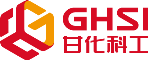 广东甘化科工股份有限公司2021年度报告2022年04月第一节 重要提示、目录和释义公司董事会、监事会及董事、监事、高级管理人员保证年度报告内容的真实、准确、完整，不存在虚假记载、误导性陈述或重大遗漏，并承担个别和连带的法律责任。公司负责人黄克、主管会计工作负责人陈波及会计机构负责人(会计主管人员)陈锡念声明：保证本年度报告中财务报告的真实、准确、完整。所有董事均已出席了审议本报告的董事会会议。本报告中所涉及的公司未来计划、发展战略等前瞻性描述不构成公司对投资者的实质承诺，投资者及相关人士均应当对此保持足够的风险认识，并且应当理解计划、预测与承诺之间的差异，敬请投资者注意投资风险。公司已在本报告“第三节 经营情况讨论与分析”之“十一、（四）可能面对的风险”中详细描述公司可能存在的风险因素，敬请投资者注意投资风险。公司计划不派发现金红利，不送红股，不以公积金转增股本。目录第一节 重要提示、目录和释义	2第二节 公司简介和主要财务指标	6第三节 管理层讨论与分析	10第四节 公司治理	33第五节 环境和社会责任	56第六节 重要事项	59第七节 股份变动及股东情况	76第八节 优先股相关情况	83第九节 债券相关情况	84第十节 财务报告	85备查文件目录在本公司证券事务部备有下列文件供股东查询：（一）载有公司负责人、主管会计工作负责人、会计机构负责人签名并盖章的财务报表；（二）载有容诚会计师事务所（特殊普通合伙）盖章、注册会计师签名并盖章的审计报告原件；（三）报告期内在《中国证券报》、《证券时报》、《证券日报》、《上海证券报》及巨潮资讯网(http://www.cninfo.com.cn)公开披露过的所有公司文件的正本及公告的原稿。释义第二节 公司简介和主要财务指标一、公司信息二、联系人和联系方式三、信息披露及备置地点四、注册变更情况五、其他有关资料公司聘请的会计师事务所公司聘请的报告期内履行持续督导职责的保荐机构□适用 √不适用 公司聘请的报告期内履行持续督导职责的财务顾问□适用 √不适用 六、主要会计数据和财务指标公司是否需追溯调整或重述以前年度会计数据□是 √否 公司最近三个会计年度扣除非经常性损益前后净利润孰低者均为负值，且最近一年审计报告显示公司持续经营能力存在不确定性□是 √否 扣除非经常损益前后的净利润孰低者为负值□是 √否 七、境内外会计准则下会计数据差异1、同时按照国际会计准则与按照中国会计准则披露的财务报告中净利润和净资产差异情况□适用 √不适用 公司报告期不存在按照国际会计准则与按照中国会计准则披露的财务报告中净利润和净资产差异情况。2、同时按照境外会计准则与按照中国会计准则披露的财务报告中净利润和净资产差异情况□适用 √不适用 公司报告期不存在按照境外会计准则与按照中国会计准则披露的财务报告中净利润和净资产差异情况。八、分季度主要财务指标单位：元上述财务指标或其加总数是否与公司已披露季度报告、半年度报告相关财务指标存在重大差异□是 √否 九、非经常性损益项目及金额√适用 □不适用 单位：元其他符合非经常性损益定义的损益项目的具体情况：□适用 √不适用 公司不存在其他符合非经常性损益定义的损益项目的具体情况。将《公开发行证券的公司信息披露解释性公告第1号——非经常性损益》中列举的非经常性损益项目界定为经常性损益项目的情况说明□适用 √不适用 公司不存在将《公开发行证券的公司信息披露解释性公告第1号——非经常性损益》中列举的非经常性损益项目界定为经常性损益的项目的情形。第三节 管理层讨论与分析一、报告期内公司所处的行业情况报告期内，公司主营业务为弹药零部件、电源及相关产品等军工业务和食糖贸易。1、军工行业情况《中华人民共和国国民经济和社会发展第十四个五年规划和2035年远景目标纲要》中指出，我军在“十四五”期间要全面加强练兵备战、确定2027年建军目标新节点、加快武器升级换代，同时加快智能化武器发展、加速战略性颠覆性武器装备发展、加快机械化、信息化、智能化融合发展。国防白皮书《新时代的中国国防（2019）》强调我国国防与军队建设的战略目标：在2020年基本实现机械化、信息化建设取得重大进展，力争到2035年基本实现国防和军队现代化。2021年我国军费预算1.35万亿人民币，同比增长6.8%。2022年中国军费预算增长7.1%，增幅比去年上调0.3个百分点，也是自2019年以来增幅首次突破7%，体现出了政府决策在稳字当头，稳中求进的总基调下，加快国防和军队现代化，实现富国和强军相统一仍将是我国国防建设的主旋律。国防支出的稳步增长将为我国国防装备的发展提供支撑，也为公司军工业务的长期可持续发展带来了机遇。2、食糖行业情况食糖是工业生产和日常生活不可或缺的原料，目前国内制糖以甘蔗和甜菜为主要原料，蔗糖是我国国内食糖的主要来源，糖料蔗主产区位于广西、云南、广东等南方省份，甜菜主产区位于内蒙古、新疆、黑龙江等地区。二、报告期内公司从事的主要业务报告期内，公司主营业务为军工业务和食糖贸易，未发生重大变化。1、军工业务（1）弹药零部件业务公司弹药零部件业务由控股子公司沈阳含能承担。沈阳含能主要承担各种规格钨合金预制破片的研发及制造，产品系列涵盖钨柱、钨环、钨球等，特性为高密度、抗拉强度大、弹性模量高、热膨胀系数低以及良好的导热性、导电性等，主要应用于国防科技领域，为海、陆、空、火箭、战略支援等多部队装备的炮弹、火箭弹及导弹产品进行配套。沈阳含能拥有军工相关资质，同时是辽宁省高新技术企业，辽宁省首批新型创新主体“瞪羚企业”。产品性能良好，获得军方认可，已与多家兵工厂建立了良好的合作关系，是部分常规炮弹及新型火箭弹预制破片的主要供应商。（2）电源及相关产品业务公司电源及相关产品业务由全资子公司升华电源和四川甘华承担。升华电源专业从事高效率、高可靠性、高功率密度电源产品的开发设计、生产、销售与服务，已经建成了可靠性高、质量稳定、技术先进、应用范围广泛、规格品种齐全的电源产品线，致力于为客户提供可靠优质的电源全面解决方案。升华电源生产的电源属于“电源变换器”，其作用是完成不同制式电能间的转换。当电子设备对于电压及电流提出各种各样的特殊要求而供电环境不能满足其多样化需求时，需要通过电源变换器把可获取的电能制式转换为电子设备需要的制式。升华电源以模块电源系统和定制电源系统两大类产品，主要服务于机载、舰载、弹载等多种武器平台，主要客户涵盖国内知名军工企业、军工科研院所、军工厂等。升华电源是国家高新技术企业，各项军工资质齐全，入选了国家工业和信息化部第三批专精特新“小巨人”企业名单，被认定为四川省企业技术中心。经过多年的技术和经验积累，已完成多类电源产品的系列化研制，部分产品性能指标达到了国际一流企业的技术水平。升华电源依靠先进的技术、优质的产品和优良的服务，形成相应的品牌优势，积累了一定的客户,具备较强的竞争实力。四川甘华主要从事电力设备、蓄电池、电子元器件、电子产品及配件等产品的研发、销售业务，目前致力于电源相关产品及前瞻电源技术的研发、推广及应用。2、食糖贸易报告期内，公司主要进行食糖的贸易，销售区域以华南地区为主。近几年，公司食糖贸易主要经营区域涵盖广东、广西、福建、山东等省，经销的“一级糖”、“优级糖”、“精制糖”等丰富的食糖种类满足了客户对不同质量等级的需求。2021年，公司在稳固原有市场份额的同时拓展了湖南、新疆等地的食糖消费市场，打造了以沿海地区为主，中西部地区为辅的食糖销售网络。三、核心竞争力分析报告期内，公司核心竞争力未发生重大变化。公司承担军品业务的子公司为沈阳含能和升华电源。沈阳含能通过引进先进生产技术和研究成果，推动新材料、新工艺、新产品的开发与应用，保证了公司的产品质量和工艺水平的领先，在钨合金预制破片领域具有相对稳定的竞争优势。升华电源拥有多项发明专利和实用新型专利，拥有一批高素质、高水平、充满活力、具有创新精神的专业人才，能完整覆盖产品从评审、设计、开发到实现的全过程。沈阳含能和升华电源均具备国家认证的从事军工产品研发和生产所需的各项资质证书，建立了完备的质量管理体系，与多所企业及科研院所等相关单位深入合作，自主研发能力不断提升，其产品已经在军工众多项目中应用，稳定可靠的产品品质获得了广泛的认可。报告期内，公司一方面通过与子公司搭建协同发展平台，针对军品客户和民用客户对产品进行个性化定制和技术的敏捷开发，形成了一系列电源产品和弹药零部件产品的专有技术和提供解决方案的能力；另一方面贯彻公司战略规划，积极拓展对外投资业务，继续收购了沈阳含能20%股权，进一步对其加强控制，增强公司综合实力；还对锴威特半导体及北京惠风进行了增资，不断向产业链上下游拓展。公司将继续开拓思路，利用自身上市公司平台优势，聚焦弹药零部件及电源电子为核心的重点产业，在资金、人员等资源配置方面向军工领域倾斜，全力支持军工科研生产活动，不断提升其综合竞争实力，驱动公司盈利水平的提升。四、主营业务分析1、概述2021年，公司在董事会的正确领导下，努力把握行业政策和发展方向，紧紧围绕年初制定的各项工作目标，以军工产业为核心，以技术创新、提质增效为主要内生动力，聚焦电源和弹药零部件双主线，持续进行产业布局；对内深化企业管理，加强企业融合，同时丰富食糖贸易方式，提升经营效益。公司各项工作取得预期成效，整体发展态势向好。 (1)总体经营情况2021年公司共完成营业收入5.40亿元，同比增长4.83%。其中军工板块营业收入3.17亿元，同比增长13.92%；食糖贸易营业收入2.16亿元，同比减少5.43%。2021年公司整体经营情况较好，实现归属于上市公司股东的净利润3,185.82万元，其中归属于上市公司股东的扣除非经常性损益的净利润1,156.11万元，较上年同期减少6,285.13万元，主要归结于以下因素影响： ①为提升研发实力和发展后劲，加大了研发投入，研发费用同比增加1,848.22万元； ②因健全公司长效激励机制、实施2021年限制性股票激励计划支付了股权激励股份摊销费1,117.48万元； ③沈阳含能由于主要原材料价格受外部环境影响出现明显上涨、订单增长略不及预期等因素，根据会计准则计提了5,766.89万元商誉减值。截至2021年12月31日，公司总资产18.54亿元，归属于上市公司股东的净资产16.21亿元。（2）主要工作进展①实现平稳过渡、发展态势向好2021年，沈阳含能在主要原材料大幅涨价的情况下，克服诸多困难，不断寻求解决方案，取得了预期成效；升华电源继续加大资金及人才投入，提升了研发水平及生产能力，还设立了德芯源科技公司拓展新的业务；公司通过与子公司保持密切沟通互动，积极利用上市公司的资本平台优势，不断输出管理、资金及信息等资源，助力两家子公司通过加强核心技术创新，深入推进成本控制、提质增效等各项措施，使营业收入和经营利润等数据均超出计划目标，圆满完成了年度工作任务，实现了公司军工业务在业绩对赌期后的平稳过渡，为未来实现更好发展打下了基础。②强化战略协同、壮大综合实力为持续做精做强军工电源板块业务，公司出资人民币1千万元认购锴威特新增的52.63万股，增资后公司共持有其19.10%股权，通过加大对锴威特实施战略投资，有望对公司电源板块的技术、研发工作产生积极的协同效应，将加快公司核心器件国产化步伐，有效提升产品竞争力；另外，本年度公司还收购了沈阳含能20%股权，增资北京惠风500万元，进一步壮大了公司的综合实力。③实施股权激励、健全长效机制报告期内，公司实施了2021年限制性股票激励计划，完成了对56名激励对象的首次股权授予，此举进一步健全了公司长效激励机制，有利于吸引和留住优秀人才，充分调动公司董事、高级管理人员及核心骨干的积极性和创造性，有效地将股东利益、公司利益和核心团队个人利益结合在一起，使各方共同关注公司的长远发展。④积极引进人才、提升研发实力报告期内，公司根据战略规划及业务发展需要，加大了研发费用投入，大力推进专业人才的引进及培育工作，全年共引进40多名中高端人才，公司研发人员同比增加56.41%，研发人员在全体员工中的占比大幅上升至37.42%，有效提升了研发实力，增添了发展后劲。2、收入与成本（1）营业收入构成单位：元（2）占公司营业收入或营业利润10%以上的行业、产品、地区、销售模式的情况√适用 □不适用 单位：元公司主营业务数据统计口径在报告期发生调整的情况下，公司最近1年按报告期末口径调整后的主营业务数据□适用 √不适用 （3）公司实物销售收入是否大于劳务收入√是 □否 相关数据同比发生变动30%以上的原因说明√适用 □不适用 1、制糖产品库存量减少了100.00%，主要原因是期末未留库存。2、电源产品的生产量（按成本价格统计）增加了93.02%，库存量（按成本价格统计）增加了61.61%，主要原因是本期军工订单有所增加。（4）公司已签订的重大销售合同、重大采购合同截至本报告期的履行情况□适用 √不适用 （5）营业成本构成行业分类单位：元（6）报告期内合并范围是否发生变动√是 □否 本期增加合并单位：四川德芯源、甘科物业公司下属子公司四川升华电源科技有限公司本年投资设立了四川德芯源电子科技有限公司，于2021年9月7日取得了营业执照，本期纳入合并报表范围。   公司本年投资设立了江门甘科物业管理有限公司，于2021年11月16日取得了营业执照，本期纳入合并报表范围。（7）公司报告期内业务、产品或服务发生重大变化或调整有关情况□适用 √不适用 （8）主要销售客户和主要供应商情况公司主要销售客户情况公司前5大客户资料主要客户其他情况说明□适用 √不适用 公司主要供应商情况公司前5名供应商资料主要供应商其他情况说明□适用 √不适用 3、费用单位：元4、研发投入√适用 □不适用 公司研发人员情况公司研发投入情况公司研发人员构成发生重大变化的原因及影响√适用 □不适用 研发人员相比上期增加了56.41%，主要是公司为了提升研发水平，大量招聘了有技术、有经验的研发人员，为公司未来继续深耕军工行业打下坚实的基础。研发投入总额占营业收入的比重较上年发生显著变化的原因√适用 □不适用 本年度研发投入总额为50,643,326.97元，占营业收入的比重为9.38%，较上年增加3.13%，比重明显增加，主要为本年度公司为抓住市场机遇，巩固和提升研发技术水平，加大了研发投入的力度。研发投入资本化率大幅变动的原因及其合理性说明□适用 √不适用 5、现金流单位：元相关数据同比发生重大变动的主要影响因素说明√适用 □不适用 （1）经营活动产生的现金流量净额同比增加73,544.42%，主要原因是：1、销售业务增加，销售回款相应增加；2、上年因拍卖土地支付大额企业所得税。（2）投资活动产生的现金流量净额同比减少170.51%，主要原因是：1、本期购买银行理财产品增加；2、上年收到大额土地拍卖分成款。 （3）筹资活动产生的现金流量净额同比增加28.95%，主要原因是上期归还全部银行借款。 （4）现金及现金等价物净增加额同比减少221.99%，主要原因是：1、本期购买银行理财产品增加；2、上年收到大额土地拍卖分成款。报告期内公司经营活动产生的现金净流量与本年度净利润存在重大差异的原因说明√适用 □不适用 报告期内公司经营活动产生的现金净流量与报告净利润差异8,103.45万元，其主要原因是： （1）调增主要项目：资产减值准备5,766.89万元，经营性应付项目增加4,330.07万元，经营性应收项目减少1,008.84万元。（2）调减主要项目：投资收益2,940.03万元，存货增加3,217.29万元。五、非主营业务分析√适用 □不适用 单位：元六、资产及负债状况分析1、资产构成重大变动情况单位：元境外资产占比较高□适用 √不适用 2、以公允价值计量的资产和负债√适用 □不适用 单位：元其他变动的内容无报告期内公司主要资产计量属性是否发生重大变化□是 √否 3、截至报告期末的资产权利受限情况七、投资状况分析1、总体情况□适用 √不适用 2、报告期内获取的重大的股权投资情况√适用 □不适用 单位：元3、报告期内正在进行的重大的非股权投资情况□适用 √不适用 4、金融资产投资（1）证券投资情况√适用 □不适用 单位：元（2）衍生品投资情况□适用 √不适用 公司报告期不存在衍生品投资。5、募集资金使用情况□适用 √不适用 公司报告期无募集资金使用情况。八、重大资产和股权出售1、出售重大资产情况□适用 √不适用 公司报告期未出售重大资产。2、出售重大股权情况□适用 √不适用 九、主要控股参股公司分析√适用 □不适用 主要子公司及对公司净利润影响达10%以上的参股公司情况单位：元注：苏州锴威特半导体股份有限公司财务数据未经审计。报告期内取得和处置子公司的情况□适用 √不适用 主要控股参股公司情况说明无十、公司控制的结构化主体情况□适用 √不适用 十一、公司未来发展的展望（一）行业格局和趋势1、军工业务为维护国家安全和国家利益，近年来我国国防投入不断增加。2020年至2022年的国防预算分别同比增长6.6%、6.8%及7.1%，国防预算总量保持上升态势，但我国国防支出占同期 GDP、政府财政支出的比例在世界范围内尚处于低位水平。公司所处军工细分行业为电源和弹药零部件行业，具有一定的持续性需求，周期性不明显。（1）电源行业电源行业作为服务于各个领域的基础行业，发展受下游影响较大，如果下游行业的政策利好发展迅猛，电源行业会得到相应的快速拉动。在国防装备投入增长的背景下，电源作为国防装备的基础单元，“十四五”期间电源市场将继续保持增长。在航空、航天及军工领域，由于早期国内电源企业的工艺、电路及可靠性技术相对落后，国内航空、航天及军工电源产品主要被国际品牌占据。近年来，军工产品的国产化替代进程加速，军用电子设备的国产化持续推进，国内军用电源企业的研制水平得到显著提升，与国外领先品牌的技术差距逐年缩小。升华电源是国内领先的特种电源供应商，拥有十余年的深厚技术基础沉淀，随着军品配套零部件国产化替代趋势的演进和军品自主可控要求的提高，行业市场化程度提升，公司有望继续从中获益。（2）弹药零部件行业按目前发展趋势，国内军品采购中常规弹药订货总量增长趋缓，预计未来智能弹药的订货量将上升。制造钨合金预制破片的主要原料钨粉价格目前维持高位运行，带来成本上涨压力。公司将充分挖掘各种机遇，在巩固传统市场的基础上，通过不同举措，适时切入发展前景较好的细分领域，实现公司弹药零部件板块的业绩增长。未来公司将始终紧跟国家战略部署，紧随部队装备的更新换代和产品升级，着力新产品研发，提升产品性能，努力提高在相应军品细分市场的占有率。2、食糖行业食糖既是人民生活的必需品，也是食品工业及下游产业的重要基础原料，与粮、棉、油等同属关系国计民生的大宗产品，受国家宏观经济、政策、市场竞争影响较大。经过多年的市场培育和拓展，公司赢得了客户的广泛认可，培育了一定数量的稳定客户群，建立和维护了良好的客户关系，主要经营区域涵盖广东、广西、福建、山东等省。未来，公司将密切关注市场走向，灵活运用多种贸易方式，有序开展食糖贸易，努力提高贸易业务利润率。（二）公司发展战略未来公司将坚定深耕军工产业，以两大业务板块为核心发展方向，坚持内生式增长与外延式扩张并举，以技术创新、提质增效为主要内生动力，通过高标准的研发、制造和优质服务，成为产品细分领域的行业标杆；以持续并购、产业基金投资为主要外延手段，以持续整合产业链为导向，积极横向拓展业务领域，纵向打通产业链，深入挖掘产业整合机会，完善产业布局，不断提高公司发展质量和效益，努力将公司打造为综合实力较强、核心技术领先、持续回馈股东的优质集团企业。（三）2022年度经营计划2022年是国家“十四五”规划的第二年，也是公司紧跟国家战略部署，把握深化军工产业发展机遇的重要时机，公司将围绕发展战略，稳健推进横向与纵向的产业投资，积极做好人才引进及储备，进一步提升研发及营销能力，同时加强企业内部管理与融合，努力提升整体经营业绩。为此，公司将重点做好以下几方面的工作：1、完善营销机制，推动研发创新，提升弹药零部件产业竞争能力沈阳含能将围绕“市场开拓、产品创新、强化管理”三大主线，构建适宜企业发展的营销机制，推进军、民品业务的协同发展。一方面完善营销激励机制，构建适应自身发展的市场开拓体系，增强市场开发能力；另一方面推进高性能、高质量、低成本工艺研究，建立和完善产品的系列化研制体系；逐步明确民品发展方向，根据生产能力和市场空间打造公司优势民品项目；同时加强生产过程的质量控制，优化产品生产周期过程，提升产品交付能力。2、注重研发投入，拓宽业务布局，保持电源产业技术引领优势 利用好行业协会平台和上市公司资源，发挥自身优势积极争取国家级研发项目；结合客户需求，积极推动国产化电源进程；继续保持核心产品和创新技术的研发投入，努力提高专利权及软件著作权的申请数量，加强电源前沿技术的开发与研究，扩大产品应用领域，拓宽业务布局；继续保持公司在电源产业的技术引领优势。 3、汇聚渠道资源，挖掘协同效应，全力助推子公司业务开拓充分利用上市公司平台资源，围绕公司发展战略，敏锐抓取市场信息，汇聚多渠道资源，致力于为子公司谋求大客户、新项目的信息并协同落实，全力助推子公司业务开拓。4、加强人才建设，打造高效团队，为企业发展打下人才基础要注重人才梯队培养建设，多渠道引进专业人才，进一步完善激励体系，提高公司对人才的吸引力，提升员工的企业荣誉感与归属感；优化人力资源管理的“招留育用”机制，打造出一支高效专业的精英团队，为企业持续健康发展打下人才基础。5、优化资源配置，加强风险管控，实现母子公司融合发展加强资源整合，科学合理划分母子公司权责，提高沟通效率与水平，促进内部多业务模块的融合，从人力资源、财务管理及合规运作等方面对子公司进行有效支持；进一步优化管理体系，通过建立风控指标库、形成风险事项从预警到跟踪解决的闭环管理系统，实现规范运作、提升企业管理水平与整体融合发展的有机结合。（四）可能面对的风险1、面临的主要风险（1）技术及管理风险公司涉及的弹药零部件产业及电源产业均属于高科技产业，能否持续紧跟产品的更新换代与技术的不断进步、提升生产管理与成本控制能力，对公司来说至关重要。一旦技术落后、生产管理与成本控制不力，核心竞争能力下降，将影响及滞后公司产业的发展。（2）核心人才流失的风险目前公司拥有一支水平较高的技术研发与经营管理团队，具有较强的技术优势与经营管理能力，是未来业务持续发展的重要资源。但随着行业竞争的加剧，不排除未来有核心人才流失的风险。（3）原材料成本控制风险公司子公司生产所需的原材料价格存在较大波动，同时根据行业发展趋势，部分原材料将逐步国产化，短期内合格供应商相对较少，价格偏高，成本控制难度加大，从而影响公司整体经营和盈利能力的稳定性。（4）商誉减值的风险公司在收购沈阳含能及升华电源股权进行估值时，对两家公司未来业绩的持续增长作了预测，但由于经济规律的影响，以及若遇宏观经济波动、不可抗力、市场竞争形势变化、行业增速下降等因素冲击，导致经营业绩预测与实际产生偏离，从而带来商誉减值的风险。（5）军品业务市场风险公司子公司升华电源、沈阳含能的产品应用于航空、航天、武器装备等领域，且其产品下游客户的最终用户主要为军方，军方采购受国防支出预算、国际国内环境、军方政策影响较大，具有一定的不确定性；同时用户对产品有着严格的试验、检验要求，单个订单的执行周期可能较长，也可能存在突发订单增加、订单延迟甚至订单取消的情况，给子公司带来业绩同比大幅波动的风险。2、拟采取的应对措施（1）继续保持对研发的投入，加强研发与生产的有机融合，以客户需求为导向，以稳定和提升产品性能为重点，强化技术创新，保持产品的技术优势；同时加强生产管理与成本控制力度，降低单位产品成本，提升企业核心竞争力。（2）优化人才引进与培养策略，完善人才梯队的搭建，推动人才发展模式转型升级；通过实施股权激励等措施，不断丰富激励体系，提升员工的企业归属感与忠诚度；同时做好企业保密体系的建设，加强对核心技术、关键信息的管理和保护，降低核心人才流失的风险。（3）加强对原材料供应渠道的管控，摸索原材料的价格波动规律，积极探索新的采购模式，丰富原材料采购来源，构建长期稳定的供应渠道；同时加大技改革新力度，不断探索部分原材料的自产替代及工艺改良，努力控制原材料价格上涨的风险。（4）公司将一方面利用自身资本市场平台的优势与资源，协助子公司获取信息、推进项目、拓展客户；另一方面要求子公司加强与高校、科研院所的交流与合作，不断完善技术研发体系，增强自主创新能力，紧跟市场技术趋势，及时掌握客户需求，通过高技术含量的优质产品与服务，来保持经营效益的稳定增长。（5）紧跟军事装备发展的政策变化及部署，紧随部队装备的更新换代和产品升级，继续稳定与主要客户的良好业务关系，依靠产品竞争优势，切入重要武器装备平台及重点型号产品；通过优质产品及服务，提高客户满意度，提升客户粘性；同时不断加强客户积累，积极拓展新的客户来降低对现有主要客户的依存度；并适时切入高端民品领域，提升整体抗风险能力。十二、报告期内接待调研、沟通、采访等活动√适用 □不适用 第四节 公司治理一、公司治理的基本状况报告期内，公司严格按照《公司法》《证券法》和《上市公司治理准则》《深圳证券交易所股票上市规则》、《深圳证券交易所上市公司规范运作指引》等法律、法规、规范性文件的要求，不断健全公司治理结构，形成了权力机构、决策机构、监督机构和管理层之间权责明确、相互协调和相互制衡的机制，公司实际治理情况符合中国证监会发布的有关上市公司治理的规范性文件要求。1、关于股东与股东大会公司严格按照《公司章程》、《股东大会议事规则》等法律法规的要求通知、召开股东大会。股东大会的召集召开程序、提案审议程序合法合规；出席会议股东或其授权委托代理人的资格符合相关规定；会议记录保存完整；会议决议按照《信息披露管理制度》等相关规定充分、及时披露；报告期内历次股东大会均采用现场加网络的形式召开，确保全体股东，特别是中小股东能充分行使其权利。2、关于公司与控股股东公司控股股东严格按照《上市公司治理准则》及《公司章程》等规章制度要求规范股东行为，能够依法行使其权利，并承担相应义务，不存在越过股东大会直接或间接干预公司决策和经营活动的行为，不存在损害公司及其他股东利益的情形，不存在占用公司资金的现象，公司不存在为控股股东和实际控制人提供担保的情形。公司具有独立的业务、经营能力和完备的运营体系，公司业务、人员、资产、机构、财务独立，公司董事会、监事会和内部机构能够独立运作。3、关于董事与董事会公司董事会由7名董事组成，其中独立董事3名, 公司董事会的人数和人员构成符合有关法律法规的要求，具备合理的专业结构。报告期内，全体董事勤勉尽责，严格恪守《董事会议事规则》及《独立董事工作制度》，保证董事会议事、决策以及后续管理执行的专业化、高效化。公司董事会下设四个专业委员会，各委员会分工明确，严格按照专门委员会工作细则的规定行使职权。日常工作中，董事会能对管理层执行股东大会决议、董事会决议情况进行有效监督。4、关于监事与监事会公司监事会在《公司法》《公司章程》《监事会议事规则》和股东大会赋予的职权范围内依法并积极行使监督权，对公司经营情况及董事、高级管理人员履行职责的合法合规性进行监督。对公司定期报告、财务报告、关联交易等重大事项发表意见，维护了公司及股东的合法权益。5、关于公司经营层公司经营层对公司日常生产经营能够实施有效管理，没有越权行使职权的行为，并且能够维护公司和全体股东的利益，履行忠实勤勉义务。6、关于相关利益者公司能够充分尊重和维护相关利益者的合法权益，加强多方沟通协作，在合法合规的坚定前提下实现社会、股东、公司、供应商、客户、员工等各方利益的协调平衡，以推动公司持续、稳定、健康发展。7、关于信息披露	公司严格按照《上市公司信息披露管理办法》、《深圳证券交易所股票上市规则》等法规要求，本着公平、公正、公开的原则，真实、准确、完整、及时地披露相关信息。报告期内，公司持续加强信息披露的规范性、保证信息披露的透明度，充分保障股东的知悉权。在投资者关系工作方面，公司通过深交所互动易平台、电话、电子邮件等多种方式，实现了与投资者的持续、有效沟通，促进了投资者对公司的了解和认同。 报告期内，公司对《公司章程》进行了修订，促进公司规范运作和健康发展。公司将继续按照中国证监会、深交所等部门的监管要求，继续加强内部控制体系建设，强化内控管理，持续完善公司治理结构，增强公司规范运作水平，切实维护广大投资者的利益。公司治理的实际状况与法律、行政法规和中国证监会发布的关于上市公司治理的规定是否存在重大差异□是 √否 公司治理的实际状况与法律、行政法规和中国证监会发布的关于上市公司治理的规定不存在重大差异。二、公司相对于控股股东、实际控制人在保证公司资产、人员、财务、机构、业务等方面的独立情况公司按照相关规范运作的要求，在业务、人员、资产、机构及财务等方面与控股股东分开，享有独立法人地位，具有独立完整的业务体系和自主经营能力。在业务分开方面：公司作为独立的法人企业自主经营管理，具有独立完整的业务及自主经营能力。在人员分开方面：公司设有独立的人力资源管理部门，建立了相关人力资源管理制度，公司总经理、副总经理、财务负责人及董事会秘书等高级管理人员任期内均在上市公司领取报酬。在资产分开方面：公司拥有独立的采购、生产、销售系统及配套设施，资产完整，产权明晰。在机构分开方面：公司设有适应公司发展需要和符合独立运作要求的组织机构，控股股东与公司的职能部门之间相互独立运作。在财务分开方面：公司设有独立的财务部门，开设有独立的银行账户，依法独立纳税，建立了独立的会计核算体系和财务管理制度。三、同业竞争情况□适用 √不适用 四、报告期内召开的年度股东大会和临时股东大会的有关情况1、本报告期股东大会情况2、表决权恢复的优先股股东请求召开临时股东大会□适用 √不适用 五、董事、监事和高级管理人员情况1、基本情况报告期是否存在任期内董事、监事离任和高级管理人员解聘的情况√是 □否 报告期内，公司副董事长、总裁施永晨先生因职务变动原因辞职；公司董事长黄克先生因工作调整原因辞职。公司董事、监事、高级管理人员变动情况√适用 □不适用 2、任职情况公司现任董事、监事、高级管理人员专业背景、主要工作经历以及目前在公司的主要职责胡煜鐄，男，大学本科学历。曾任杭州德力西集团有限公司总裁，德力西集团有限公司战略管理中心总监、投资管理中心副总监，德力西集团有限公司执行副总裁，德力西集团有限公司首席运营官等职。现任德力西集团有限公司总裁，德力西集团有限公司运营管理中心总经理，广东甘化科工股份有限公司董事长，德力西新疆交通运输集团股份有限公司董事。 黄克，男，大学本科学历。曾任华欧国际证券有限责任公司高级经理，财通证券股份有限公司投资银行总部董事总经理，德力西集团有限公司董事局秘书、投资管理中心总经理，广东甘化科工股份有限公司董事长。现任广东甘化科工股份有限公司副董事长兼总经理。冯骏，男，大学本科学历。曾任四川托普集团副总裁，四川省广电网络有限公司市场总监。现任广东甘化科工股份有限公司董事、副总经理，四川升华电源科技有限公司总经理。吕凌，男，硕士研究生学历。曾任上海阳光七星文化发展有限公司法务总监，浙江日发控股集团有限公司总法律顾问。现任广东甘化科工股份有限公司董事，德力西集团有限公司法务中心总经理。李爱文，男，硕士研究生学历，研究员。曾任中国航天科技集团公司六院计量测试研究所副所长，国家国防科工局军工项目审核中心经理。现任北京文峰睿信科技有限公司总经理，新时代（西安）设计研究院有限公司副总工程师，广东甘化科工股份有限公司独立董事。廖义刚，男，博士研究生学历，会计学教授。现任江西财经大学会计学院教授，广东甘化科工股份有限公司、江西赣粤高速公路股份有限公司、江西新余国科科技股份有限公司、南京音飞储存设备(集团) 股份有限公司、江西省盐业集团股份有限公司独立董事。陈绍玲，男，博士研究生学历。现任华东政法大学副教授，广东甘化科工股份有限公司独立董事，上海市协力律师事务所律师。邵林芳，男，大学本科学历，注册会计师、国际注册内部审计师、高级会计师。曾任浙江丰登化工股份有限公司主办会计，横店集团有限公司财务经理。现任德力西集团有限公司审计中心总经理，广东甘化科工股份有限公司监事会主席，德力西新疆交通运输集团股份有限公司监事会主席。 包秀成，男，中专学历，经济师。曾任德力西集团母线桥架有限公司董事长，广东德力光电有限公司副总经理兼采购中心总监，广东甘化科工股份有限公司采购总监，广东江门生物技术开发中心有限公司总经理。现任广东德力光电有限公司执行董事兼总经理，广东甘化科工股份有限公司监事会监事。沈峰，男，大学本科学历，经济师。曾任江门甘蔗化工厂（集团）股份有限公司企管部、总裁办职员，现任广东甘化科工股份有限公司监事、证券事务部主管。李忠，男，硕士研究生学历，工程师、注册会计师。曾任佛山市集成金融集团有限公司资产管理总监，广东新容金投资管理有限公司执行董事，上海普丽盛包装股份有限公司独立董事，江门甘蔗化工厂（集团）股份有限公司投资总监。现任广东甘化科工股份有限公司副总经理。司景喆，男，硕士研究生学历。曾任国金证券研究所军工组研究员、机械军工组组长，江门甘蔗化工厂（集团）股份有限公司总裁助理。现任广东甘化科工股份有限公司投资总监、董事会秘书。陈波，男，大学本科学历，注册会计师。曾任立信会计师事务所（特殊普通合伙）有限公司浙江分所项目经理，毕马威华振会计师事务所上海分所助理经理，财通证券股份有限公司投资银行部副总监，江门甘蔗化工厂（集团）股份有限公司财务副总监兼财务部经理。现任广东甘化科工股份有限公司财务总监，四川升华电源科技有限公司财务总监。在股东单位任职情况√适用 □不适用 在其他单位任职情况√适用 □不适用 公司现任及报告期内离任董事、监事和高级管理人员近三年证券监管机构处罚的情况□适用 √不适用 3、董事、监事、高级管理人员报酬情况董事、监事、高级管理人员报酬的决策程序、确定依据、实际支付情况公司独立董事津贴由股东大会审议确定。公司根据高级管理人员所在岗位的主要职责及重要性，参照同行业标准及本地区薪酬状况，结合自身实际情况，由公司董事会薪酬与考核委员会负责制定、审查公司薪酬计划与方案，并依照公司高级管理人员绩效考评体系进行年度绩效考核，经董事会批准等程序后，确定其报酬。公司报告期内董事、监事和高级管理人员报酬情况单位：万元六、报告期内董事履行职责的情况1、本报告期董事会情况2、董事出席董事会及股东大会的情况3、董事对公司有关事项提出异议的情况董事对公司有关事项是否提出异议□是 √否 报告期内董事对公司有关事项未提出异议。4、董事履行职责的其他说明董事对公司有关建议是否被采纳√是 □否 董事对公司有关建议被采纳或未被采纳的说明报告期内，公司董事根据《公司法》、《证券法》、《深圳证券交易所股票上市规则》、《公司章程》及《董事会议事规则》等法律法规和制度的规定，勤勉尽责地履行职责和义务，积极出席董事会会议和股东大会会议，对公司的制度完善和日常经营决策等方面提出了宝贵的专业性意见，有效提高了公司规范运作和科学决策水平。独立董事履行职责时能公正、客观、独立地做出判断，不受公司主要股东、实际控制人等的影响。公司独立董事对公司内部控制评价报告、控股股东及其关联方占用公司资金、对外担保、利润分配预案、证券投资、公司董事高管薪酬、续聘财务审计及内控审计机构、关联交易、换届选举、补选董事、聘任高级管理人员、股权激励等重大事项出具了独立意见，切实维护了公司及全体股东的利益。七、董事会下设专门委员会在报告期内的情况八、监事会工作情况监事会在报告期内的监督活动中发现公司是否存在风险□是 √否 监事会对报告期内的监督事项无异议。九、公司员工情况1、员工数量、专业构成及教育程度2、薪酬政策公司依据国家相关法律法规并结合自身实际情况建立市场化的薪酬体系，以岗位为基础，以能力为导向，采取奖惩分明的绩效考核机制，将员工的工作目标与公司发展战略相结合。通过建立员工职级晋升体系，优化绩效管理，完善多层次的薪酬福利体系，为骨干员工和优秀人才提供中长期的激励政策，最大限度地发挥和调动员工的积极性和主动性，促进员工与公司共同成长。3、培训计划公司重视员工培训工作，根据公司现状、业务发展方向及员工能力的差异化，制定了一系列培训计划。分层次、分类别、有计划、有步骤的开展了专业知识、安全生产、新人入职、企业文化等各类培训，不断提高公司员工的整体素质和综合能力。4、劳务外包情况□适用 √不适用 十、公司利润分配及资本公积金转增股本情况报告期内利润分配政策，特别是现金分红政策的制定、执行或调整情况√适用 □不适用 为完善和健全公司科学、持续、稳定的分红决策和监督机制，积极回报股东，引导投资者树立长期投资和理性投资理念，结合公司实际情况及未来发展目标，公司制订了《未来三年股东回报规划（2020-2022年）》。充分考虑了公司可持续发展的要求和股东取得合理投资回报的意愿，分红政策连续、稳定、客观、合理，有利于更好地保护投资者的利益，有利于实现投资者利益和公司利益的共赢，能充分保护中小投资者的合法权益，报告期内，公司严格按照《公司章程》的相关规定执行分红方案。公司2020年度分配方案为向全体股东每10股派1.982053元人民币现金，该方案经2021年5月21日召开的2020年度股东大会审议通过，并于2021年6月4日实施完毕。公司独立董事对2020年度利润分配方案发表了独立意见。公司利润分配政策符合《公司章程》及审议程序的规定，有明确的分红标准和分红比例，利润分配政策调整或变更的条件和程序合规透明，充分保护中小投资者的合法权益。公司报告期利润分配预案符合公司章程等的相关规定。公司报告期内盈利且母公司可供股东分配利润为正但未提出现金红利分配预案√适用 □不适用 本报告期利润分配及资本公积金转增股本情况□适用 √不适用 公司计划年度不派发现金红利，不送红股，不以公积金转增股本。十一、公司股权激励计划、员工持股计划或其他员工激励措施的实施情况√适用 □不适用 1、股权激励公司根据中国证监会《上市公司股权激励管理办法》、深圳证券交易所及中国证券登记结算有限责任公司深圳分公司的有关规定，于2021年5月完成了公司2021年限制性股票激励计划中限制性股票的首次授予登记工作，向56名激励对象授予了公司限制性股票392.96万股。详情请参阅公司于2021年5月20日在《中国证券报》、《证券时报》、《证券日报》、《上海证券报》及巨潮资讯网(http://www.cninfo.com.cn)披露的《关于公司2021年限制性股票激励计划限制性股票首次授予登记完成的公告》(2021-54)。公司董事、高级管理人员获得的股权激励情况√适用 □不适用 单位：股高级管理人员的考评机制及激励情况公司高级管理人员全部由董事会聘任，高级管理人员的聘任公开、透明，符合法律法规的规定。公司建立了高级管理人员的薪酬与公司绩效和个人业绩挂钩的激励约束机制，实行年度绩效考核，由董事会薪酬与考核委员会根据年度生产经营目标及重点工作完成情况，公司高级管理人分管工作范围及主要职责，按照绩效评价标准和程序，对公司高级管理人员的工作业绩和履行职责情况进行综合考核和审查，核定发放绩效薪酬的标准。报告期内，公司经营层全力贯彻落实年度经营计划和发展目标，较好地完成了各项工作，董事会薪酬与考核委员会已对各高级管理人员在2021年度的履职情况进行了年度绩效考核，并形成具体方案提交董事会审议。公司将继续完善和探索更有效的激励与约束机制，以进一步调动董事、监事和高级管理人员的积极性与创造性，促进公司持续健康发展。2、员工持股计划的实施情况□适用 √不适用 3、其他员工激励措施□适用 √不适用 十二、报告期内的内部控制制度建设及实施情况1、内部控制建设及实施情况报告期内，公司继续加强内部控制体系建设，强化内控管理；积极实施公司内部控制有效性的自我评价，通过采用访谈、穿行测试、实地查验、抽样检查等方法对纳入评价范围的重要业务流程、高风险领域进行内控设计与执行有效性的检查评价，识别公司及子公司内控缺陷，组织对应部门制定缺陷整改措施，督促跟进缺陷整改进度，形成内控评价结论，编制内部控制评价报告，确保内控体系符合公司实际情况，有效控制经营管理风险。公司的内部控制能够涵盖公司经营管理的主要方面，内部控制设计健全、合理，内部控制执行基本有效，不存在重大遗漏。报告期内，公司对《公司章程》进行了修订，促进公司规范运作和健康发展。2、报告期内发现的内部控制重大缺陷的具体情况□是 √否 十三、公司报告期内对子公司的管理控制情况十四、内部控制自我评价报告或内部控制审计报告1、内控自我评价报告2、内部控制审计报告√适用 □不适用 会计师事务所是否出具非标准意见的内部控制审计报告□是 √否 会计师事务所出具的内部控制审计报告与董事会的自我评价报告意见是否一致√是 □否 十五、上市公司治理专项行动自查问题整改情况公司严格按照上市公司治理专项行动的相关要求，本着实事求是的原则，全面开展梳理和自查工作，并对自查所发现的问题及时完成整改。公司今后将继续按照相关监管规定的要求，保证公司与控股股东人员、资产、财务分开以及机构、业务相对独立，强化对控股股东、实际控制人、董监高等“关键少数”的行为规范的约束。按照规定程序审批和管控资金使用、担保业务、关联交易等事项，及时履行信息披露义务，有效发挥独立董事、监事会及内审机构的监督作用。第五节 环境和社会责任一、重大环保问题上市公司及其子公司是否属于环境保护部门公布的重点排污单位□是 √否 报告期内因环境问题受到行政处罚的情况参照重点排污单位披露的其他环境信息无在报告期内为减少其碳排放所采取的措施及效果□适用 √不适用 未披露其他环境信息的原因报告期内，公司高度重视环境保护工作，积极响应国家环保政策，严格遵守国家颁布的法律、法规及相关行业规范。公司遵循绿色发展理念，认真落实各项环保管理制度，将环境保护、节能减排等工作融入到日常经营管理中，不断强化员工环境保护意识，积极开展节能降耗工作，提高资源利用效率，践行企业环保责任；公司下属生产型企业严格按照监管部门的要求实现排放物有效规范处理、达标排放，全年无环保投诉事件和重大环保责任事故发生。二、社会责任情况1、股东和债权人权益保护报告期内，公司按照《公司法》、《证券法》等法律法规、规范性文件的要求，依法规范运作，健全法人治理结构，形成了科学有效的公司治理制度和工作流程，充分尊重和维护相关中小股东的合法权益。公司严格按照《上市公司股东大会规则》及《公司章程》的规定和要求，规范股东大会的召集、召开、表决程序。报告期内，公司共召开了6次股东大会，股东大会的召集、通知与提案、召开、表决和决议等程序均符合相关法律规定，保障了股东大会召开的合法性、规范性。通过提供网络投票等方式，让更多的股东能够参加股东大会，确保股东对公司重大事项的知情权、参与权和表决权。公司认真履行信息披露义务，做好投资者关系管理工作。公司建立多渠道的沟通平台，通过投资者热线电话、邮件交流等形式，与投资者保持密切的交流；充分利用深交所网上互动平台对投资者提问及时给予解答，确保公司股东能够及时、准确、公平地了解公司经营信息。公司重视对投资者的合理回报，严格依照法律法规关于上市公司利润分配的规定，制定并实施合理可行的利润分配方案，有效保障了股东的合法权益。公司在经营决策过程中，确保财务稳健，保障公司资产、资金安全，在追求股东利益最大化的同时，充分保障债权人的利益。公司资信状况良好，与银行建立了长期信贷合作关系，保持较低资产负债率水平。2、职工权益保护员工是公司生产经营活动得以正常开展的基石，是公司最宝贵的资源。公司历来重视保障员工的合法权益，严格履行《劳动法》、《劳动合同法》等相关法律法规的规定，与员工签订劳动合同，为员工提供各项劳动和社会保障措施，以调动员工的工作积极性，增强员工的归属感，提高员工的满意度以及对公司的认同度。同时公司还充分发挥党组织、工会的桥梁、纽带作用，加强企业文化建设，组织丰富多彩的文体活动，提升公司的凝聚力，实现员工与公司的共同成长，构建和谐稳定的劳资关系。3、供应商、客户权益保护公司秉承诚信经营的原则，注重与各相关方的沟通与协调，积极构建和发展与供应商、客户的战略合作伙伴关系，共同构筑信任与合作的平台，切实履行公司对供应商、对客户、对消费者的社会责任。报告期内，公司与供应商和客户合同履约良好，各方的权益都得到了高度的重视和应有的保护。4、环境保护环境保护是企业的基本社会责任，也是企业持续发展、做大做强的基本前提。公司高度重视环境保护工作，认真执行国家和地方关于环境保护的法律法规，同时，公司结合自身实际，科学规划，讲究实效，稳步推进节能工作，降低了企业生产成本。报告期内，公司下属生产型企业严格按照监管部门的要求实现排放物有效规范处理、达标排放，全年无环保投诉事件和重大环保责任事故发生。5、社会公益公司在实现企业稳步发展和创造经济效益的同时，积极参与社会公益事业，注重社会价值的创造，与社会分享公司发展的经济成果。公司高度注重社会价值体现，用爱心回馈社会，努力实现经济发展与人文、自然的和谐。在公司党支部、工会的组织下，开展了慰问特困群众、青葵慈善公益助学等社会公益活动，全力筑造和谐的社会关系。三、巩固拓展脱贫攻坚成果、乡村振兴的情况公司报告期内暂未开展脱贫攻坚、乡村振兴工作。第六节 重要事项一、承诺事项履行情况1、公司实际控制人、股东、关联方、收购人以及公司等承诺相关方在报告期内履行完毕及截至报告期末尚未履行完毕的承诺事项√适用 □不适用 2、公司资产或项目存在盈利预测，且报告期仍处在盈利预测期间，公司就资产或项目达到原盈利预测及其原因做出说明□适用 √不适用 二、控股股东及其他关联方对上市公司的非经营性占用资金情况□适用 √不适用 公司报告期不存在控股股东及其他关联方对上市公司的非经营性占用资金。三、违规对外担保情况□适用 √不适用 公司报告期无违规对外担保情况。四、董事会对最近一期“非标准审计报告”相关情况的说明□适用 √不适用 五、董事会、监事会、独立董事（如有）对会计师事务所本报告期“非标准审计报告”的说明□适用 √不适用 六、与上年度财务报告相比，会计政策、会计估计变更或重大会计差错更正的情况说明□适用 √不适用 公司报告期无会计政策、会计估计变更或重大会计差错更正的情况。七、与上年度财务报告相比，合并报表范围发生变化的情况说明√适用 □不适用 本期新设立子公司信息                                                                单位：元 币种：人民币公司下属子公司四川升华电源科技有限公司本年投资设立了四川德芯源电子科技有限公司，于2021年9月7日取得了营业执照，本期纳入合并报表范围。公司本年投资设立了江门甘科物业管理有限公司，于2021年11月16日取得了营业执照，本期纳入合并报表范围。八、聘任、解聘会计师事务所情况现聘任的会计师事务所当期是否改聘会计师事务所□是 √否 聘请内部控制审计会计师事务所、财务顾问或保荐人情况□适用 √不适用 九、年度报告披露后面临退市情况□适用 √不适用 十、破产重整相关事项□适用 √不适用 公司报告期未发生破产重整相关事项。十一、重大诉讼、仲裁事项√适用 □不适用 十二、处罚及整改情况□适用 √不适用 公司报告期不存在处罚及整改情况。十三、公司及其控股股东、实际控制人的诚信状况□适用 √不适用 十四、重大关联交易1、与日常经营相关的关联交易□适用 √不适用 公司报告期未发生与日常经营相关的关联交易。2、资产或股权收购、出售发生的关联交易□适用 √不适用 公司报告期未发生资产或股权收购、出售的关联交易。3、共同对外投资的关联交易□适用 √不适用 公司报告期未发生共同对外投资的关联交易。4、关联债权债务往来□适用 √不适用 公司报告期不存在关联债权债务往来。5、与存在关联关系的财务公司的往来情况□适用 √不适用 公司与存在关联关系的财务公司与关联方之间不存在存款、贷款、授信或其他金融业务。6、公司控股的财务公司与关联方的往来情况□适用 √不适用 公司控股的财务公司与关联方之间不存在存款、贷款、授信或其他金融业务。7、其他重大关联交易√适用 □不适用 1、经公司第九届董事会第三十六次会议及2021年第一次临时股东大会审议通过，公司全资子公司升华电源与四川升华巨能科技有限公司（以下简称“升华巨能”）签署《工业用房租赁合同》，承租成都市成华区成致路的“工业用房及配套设施一期（1号楼）建设”项目的房屋作为生产经营场所，租赁期自2021年9月30日至2039年3月14日。因出租方升华巨能的控股股东及实际控制人为公司董事冯骏先生，根据《深圳证券交易所股票上市规则》中关联方的认定标准，升华巨能为公司关联法人，因此本次交易构成关联交易。2、公司第十届董事会于2021年3月25日召开第三次会议审议通过了《关于2021年度日常关联交易预计的议案》，公司全资子公司四川甘华为满足日常业务开展的需要，2021年度将与锴威特半导体进行采购商品、委托开发等日常关联交易，预计总金额不超过1,500万元。公司时任副董事长、总裁施永晨先生及董事会秘书司景喆先生为锴威特董事，公司与锴威特构成关联关系，本次交易构成关联交易。3、公司第十届董事会于2021年9月13日召开第九次会议审议通过了《关于放弃苏州锴威特半导体股份有限公司的股份转让优先购买权并对其增资暨关联交易的议案》，同意公司放弃参股公司锴威特的股份转让优先购买权，并以自有资金人民币1,000万元认购锴威特新增的52.6316万股。由于公司副董事长黄克先生及董事会秘书司景喆先生为锴威特的董事；本次锴威特股东转让的股份受让方之一彭玫女士为公司董事冯骏先生的配偶，根据《深圳证券交易所股票上市规则》中关联方的认定标准，锴威特为公司关联法人，彭玫女士为公司关联自然人，因此本次交易构成关联交易。重大关联交易临时报告披露网站相关查询十五、重大合同及其履行情况1、托管、承包、租赁事项情况（1）托管情况□适用 √不适用 公司报告期不存在托管情况。（2）承包情况□适用 √不适用 公司报告期不存在承包情况。（3）租赁情况√适用  □不适用 经公司第九届董事会第三十六次会议及2021年第一次临时股东大会审议通过，公司全资子公司升华电源与四川升华巨能科技有限公司签署《工业用房租赁合同》，承租成都市成华区成致路的“工业用房及配套设施一期（1号楼）建设”项目的房屋作为生产经营场所，租赁期自2021年9月30日至2039年3月14日。详情请参阅公司分别于2020年12月30日、2021年1月9日在《中国证券报》、《证券时报》、《证券日报》、《上海证券报》及巨潮资讯网(http://www.cninfo.com.cn)披露的《关于全资子公司四川升华电源科技有限公司工业用房租赁暨关联交易的公告》(2020-63)、《2021年第一次临时股东大会决议公告》（2021-05）。除上述事项外，公司未发生、也无以前期间发生但延续到报告期的重大租赁事项。2、重大担保□适用 √不适用 公司报告期不存在重大担保情况。3、委托他人进行现金资产管理情况（1）委托理财情况√适用 □不适用 报告期内委托理财概况单位：万元单项金额重大或安全性较低、流动性较差的高风险委托理财具体情况□适用 √不适用 委托理财出现预期无法收回本金或存在其他可能导致减值的情形□适用 √不适用 （2）委托贷款情况□适用 √不适用 公司报告期不存在委托贷款。4、其他重大合同□适用 √不适用 公司报告期不存在其他重大合同。十六、其他重大事项的说明√适用 □不适用 1、2021年3月，在实施2021年限制性股票激励计划对激励对象买卖公司股票情况进行自查时，原激励对象熊建波因在公司对拟激励对象宣贯后、该次激励计划事项公告前买入公司股票5,000股，出于审慎原则，其已自愿放弃参与此次激励计划，并愿意将上述买卖公司股票而获得的全部收益上交公司。详见公司于2021年3月31日刊登于巨潮资讯网（www.cninfo.com.cn）、《中国证券报》、《证券时报》、《上海证券报》及《证券日报》的《关于公司2021年限制性股票激励计划内幕信息知情人及激励对象买卖公司股票情况的自查报告》（2021-42）。报告期内，公司已收到其上交的全部收益4,400元。2、公司控股股东德力西集团计划于2021年12月3日起6个月内（法律、法规及深圳证券交易所业务规则等有关规定不准增持的期间除外），通过深圳证券交易所大宗交易系统及集中竞价交易系统增持公司股份，拟增持金额合计不低于人民币1,000万元，拟增持价格不设置固定价格或价格区间。具体内容详见公司于2021年12月3日刊登于巨潮资讯网（www.cninfo.com.cn）、《中国证券报》、《证券时报》、《上海证券报》及《证券日报》的《关于控股股东增持公司股份计划的公告》（2021-85）。截至本报告期末，德力西集团尚未增持公司股份。3、报告期内，公司所有重要事项信息披露均发布在《中国证券报》、《证券时报》、《证券日报》、《上海证券报》及巨潮资讯网(http://www.cninfo.com.cn)上，刊登的信息如下：十七、公司子公司重大事项□适用 √不适用 第七节 股份变动及股东情况一、股份变动情况1、股份变动情况单位：股股份变动的原因√适用 □不适用 1、原董事长胡成中先生及原高级管理人员雷忠先生、沙伟女士所持部分高管锁定股的锁定期到期解锁。2、公司于2021年5月完成了公司2021年限制性股票激励计划中限制性股票的首次授予登记工作，向56名激励对象授予了公司限制性股票392.96万股。股份变动的批准情况□适用 √不适用 股份变动的过户情况□适用 √不适用 股份变动对最近一年和最近一期基本每股收益和稀释每股收益、归属于公司普通股股东的每股净资产等财务指标的影响□适用 √不适用 公司认为必要或证券监管机构要求披露的其他内容□适用 √不适用 2、限售股份变动情况√适用 □不适用 单位：股二、证券发行与上市情况1、报告期内证券发行（不含优先股）情况□适用 √不适用 2、公司股份总数及股东结构的变动、公司资产和负债结构的变动情况说明□适用 √不适用 3、现存的内部职工股情况□适用 √不适用 三、股东和实际控制人情况1、公司股东数量及持股情况单位：股公司前10名普通股股东、前10名无限售条件普通股股东在报告期内是否进行约定购回交易□是 √否 公司前10名普通股股东、前10名无限售条件普通股股东在报告期内未进行约定购回交易。2、公司控股股东情况控股股东性质：自然人控股控股股东类型：法人控股股东报告期内变更□适用 √不适用 公司报告期控股股东未发生变更。3、公司实际控制人及其一致行动人实际控制人性质：境内自然人实际控制人类型：自然人实际控制人报告期内变更□适用 √不适用 公司报告期实际控制人未发生变更。公司与实际控制人之间的产权及控制关系的方框图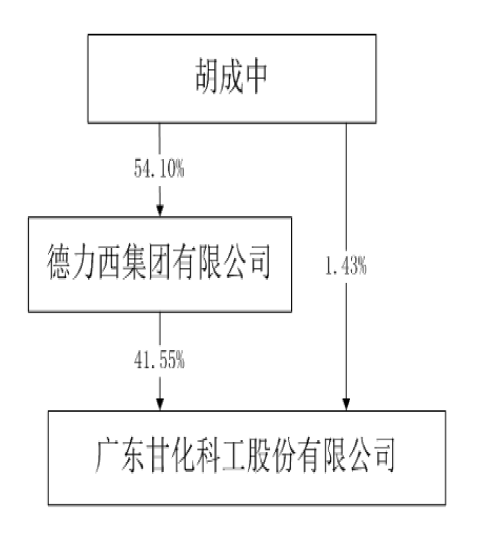 实际控制人通过信托或其他资产管理方式控制公司□适用 √不适用 4、公司控股股东或第一大股东及其一致行动人累计质押股份数量占其所持公司股份数量比例达到80%□适用 √不适用 5、其他持股在10%以上的法人股东□适用 √不适用 6、控股股东、实际控制人、重组方及其他承诺主体股份限制减持情况□适用 √不适用 四、股份回购在报告期的具体实施情况股份回购的实施进展情况√适用 □不适用 采用集中竞价方式减持回购股份的实施进展情况□适用 √不适用 第八节 优先股相关情况□适用 √不适用 报告期公司不存在优先股。第九节 债券相关情况□适用 √不适用 第十节 财务报告一、审计报告审 计 报 告容诚审字[2022]510Z0014号广东甘化科工股份有限公司全体股东：一、审计意见我们审计了广东甘化科工股份有限公司（以下简称甘化科工公司）财务报表，包括2021年12月31日的合并及母公司资产负债表，2021年度的合并及母公司利润表、合并及母公司现金流量表、合并及母公司所有者权益变动表以及相关财务报表附注。我们认为，后附的财务报表在所有重大方面按照企业会计准则的规定编制，公允反映了甘化科工公司2021年12月31日的合并及母公司财务状况以及2021年度的合并及母公司经营成果和现金流量。二、形成审计意见的基础我们按照中国注册会计师审计准则的规定执行了审计工作。审计报告的“注册会计师对财务报表审计的责任”部分进一步阐述了我们在这些准则下的责任。按照中国注册会计师职业道德守则，我们独立于甘化科工公司，并履行了职业道德方面的其他责任。我们相信，我们获取的审计证据是充分、适当的，为发表审计意见提供了基础。三、关键审计事项关键审计事项是我们根据职业判断，认为对本期财务报表审计最为重要的事项。这些事项的应对以对财务报表整体进行审计并形成审计意见为背景，我们不对这些事项单独发表意见。（一）收入确认1、事项描述相关披露参见财务报表附注七、61，甘化科工公司2021年度营业收入人民币539,626,377.05元，关于收入确认的会计政策参见财务报表附注五、39。由于收入是公司的关键指标之一，从而存在管理层为了达到特定目标或期望而操纵收入确认时点的固有风险，我们将收入确认识别为关键审计事项。2、审计应对我们对收入确认实施的相关程序主要包括：（1）了解和评价公司与收入确认相关的关键内部控制的设计和运行有效性；（2）通过与管理层沟通等程序，了解公司的收入确认政策；通过检查主要客户销售合同、销售订单的相关条款，评价公司实际执行的收入确认政策是否适当，并复核相关会计政策是否一贯的运用；（3）选取样本实施细节测试，检查收入确认的支持性文件，包括获取公司的合同台账，抽查销售合同、销售订单并检查收入确认的支持性证据（货物发运凭证、签收单、验收单等）、回款单、销售发票等。（4）实施截止测试程序，对于临近资产负债表日确认的收入，查询其货物签收单或验收单是否显示客户在资产负债表日及之前签收；（5）选取样本对客户进行函证，函证内容包括本期收入金额。（6）按客户对比分析本期毛利率异常原因、检查主要客户及供应商工商资料识别关联关系、结合费用检查识别是否通过支付差价将无商业实质的计入收入成本。（二）商誉减值1、事项描述相关披露参见财务报表附注七、28。2021年12月31日，甘化科工公司合并财务报表中商誉账面原值为人民币707,932,012.79元、减值准备为57,668,942.23元。根据企业会计准则，甘化科工公司每年需要对商誉进行减值测试。甘化科工公司关于商誉减值的会计政策参见财务报表附注五、31。由于商誉金额重大，商誉减值对甘化公司财务报表的影响重大，且商誉减值测试涉及管理层的重大判断和估计，我们将商誉减值测试识别为关键审计事项。2、审计应对我们对商誉减值测试实施的相关程序主要包括：（1）与公司管理层及管理层聘请的评估专家讨论，了解形成商誉的被投资单位历史业绩情况及发展规划，评估宏观经济对行业发展的影响；（2）评价评估专家的独立性及专业胜任能力，评价其工作结果的相关性和合理性；（3）了解并评价评估专家所使用的评估方法、重要假设和相关参数的合理性等；（4）了解及评价管理层商誉减值测试所依据的相关数据及关键假设的合理性；（5）关注并复核公司管理层以前期间对商誉进行减值测试时采用的预测参数与本期的偏差，关注并复核公司管理层在作出会计估计时的判断和决策，以识别是否可能存在管理层偏向的迹象。四、其他信息甘化科工公司管理层（以下简称管理层）对其他信息负责。其他信息包括甘化科工公司2021年度报告中涵盖的信息，但不包括财务报表和我们的审计报告。我们对财务报表发表的审计意见不涵盖其他信息，我们也不对其他信息发表任何形式的鉴证结论。结合我们对财务报表的审计，我们的责任是阅读其他信息，在此过程中，考虑其他信息是否与财务报表或我们在审计过程中了解到的情况存在重大不一致或者似乎存在重大错报。基于我们已执行的工作，如果我们确定其他信息存在重大错报，我们应当报告该事实。在这方面，我们无任何事项需要报告。五、管理层和治理层对财务报表的责任甘化科工公司管理层（以下简称管理层）负责按照企业会计准则的规定编制财务报表，使其实现公允反映，并设计、执行和维护必要的内部控制，以使财务报表不存在由于舞弊或错误导致的重大错报。在编制财务报表时，管理层负责评估甘化科工公司的持续经营能力，披露与持续经营相关的事项（如适用），并运用持续经营假设，除非管理层计划清算甘化科工公司、终止运营或别无其他现实的选择。治理层负责监督甘化科工公司的财务报告过程。六、注册会计师对财务报表审计的责任我们的目标是对财务报表整体是否不存在由于舞弊或错误导致的重大错报获取合理保证，并出具包含审计意见的审计报告。合理保证是高水平的保证，但并不能保证按照审计准则执行的审计在某一重大错报存在时总能发现。错报可能由于舞弊或错误导致，如果合理预期错报单独或汇总起来可能影响财务报表使用者依据财务报表作出的经济决策，则通常认为错报是重大的。在按照审计准则执行审计工作的过程中，我们运用职业判断，并保持职业怀疑。同时，我们也执行以下工作：（1）识别和评估由于舞弊或错误导致的财务报表重大错报风险，设计和实施审计程序以应对这些风险，并获取充分、适当的审计证据，作为发表审计意见的基础。由于舞弊可能涉及串通、伪造、故意遗漏、虚假陈述或凌驾于内部控制之上，未能发现由于舞弊导致的重大错报的风险高于未能发现由于错误导致的重大错报的风险。（2）了解与审计相关的内部控制，以设计恰当的审计程序。（3）评价管理层选用会计政策的恰当性和作出会计估计及相关披露的合理性。（4）对管理层使用持续经营假设的恰当性得出结论。同时，根据获取的审计证据，就可能导致对甘化科工公司持续经营能力产生重大疑虑的事项或情况是否存在重大不确定性得出结论。如果我们得出结论认为存在重大不确定性，审计准则要求我们在审计报告中提请报表使用者注意财务报表中的相关披露；如果披露不充分，我们应当发表非无保留意见。我们的结论基于截至审计报告日可获得的信息。然而，未来的事项或情况可能导致甘化科工公司不能持续经营。（5）评价财务报表的总体列报、结构和内容，并评价财务报表是否公允反映相关交易和事项。（6）就甘化科工公司中实体或业务活动的财务信息获取充分、适当的审计证据，以对财务报表发表审计意见。我们负责指导、监督和执行集团审计，并对审计意见承担全部责任。我们与治理层就计划的审计范围、时间安排和重大审计发现等事项进行沟通，包括沟通我们在审计中识别出的值得关注的内部控制缺陷。我们还就已遵守与独立性相关的职业道德要求向治理层提供声明，并与治理层沟通可能被合理认为影响我们独立性的所有关系和其他事项，以及相关的防范措施（如适用）。从与治理层沟通过的事项中，我们确定哪些事项对本期财务报表审计最为重要，因而构成关键审计事项。我们在审计报告中描述这些事项，除非法律法规禁止公开披露这些事项，或在极少数情形下，如果合理预期在审计报告中沟通某事项造成的负面后果超过在公众利益方面产生的益处，我们确定不应在审计报告中沟通该事项。二、财务报表财务附注中报表的单位为：元1、合并资产负债表编制单位：广东甘化科工股份有限公司2021年12月31日单位：元法定代表人：黄克                      主管会计工作负责人：陈波                      会计机构负责人：陈锡念2、母公司资产负债表单位：元3、合并利润表单位：元法定代表人：黄克                      主管会计工作负责人：陈波                      会计机构负责人：陈锡念4、母公司利润表单位：元5、合并现金流量表单位：元6、母公司现金流量表单位：元7、合并所有者权益变动表本期金额单位：元上期金额单位：元8、母公司所有者权益变动表本期金额单位：元上期金额单位：元三、公司基本情况广东甘化科工股份有限公司（以下简称本公司或公司），成立于1993年4月15日，在江门市市场监督管理局登记注册。现统一社会信用代码为91440700190357288E，注册资本人民币44,286.1324万元。公司总部的经营地址江门市蓬江区甘化路62号。法定代表人黄克。公司原名江门甘蔗化工厂（集团）股份有限公司，于2020年10月30日变更为广东甘化科工股份有限公司。公司主要的经营活动为食糖贸易业务和电源产品、预制破片等军工产品的研发、生产、销售。财务报表批准报出日：本财务报表业经公司董事会于2022年4月7日决议批准报出。（1）本报告期末纳入合并范围的子公司上述子公司具体情况详见本附注九“在其他主体中的权益”；（2）本报告期内合并财务报表范围变化本报告期内新增子公司：本报告期内新增的具体情况详见本附注八“合并范围的变更”四、财务报表的编制基础1、编制基础本公司以持续经营为基础，根据实际发生的交易和事项，按照企业会计准则及其应用指南和准则解释的规定进行确认和计量，在此基础上编制财务报表。此外，本公司还按照中国证监会《公开发行证券的公司信息披露编报规则第15号——财务报告的一般规定》（2014年修订）披露有关财务信息。2、持续经营本公司对自报告期末起12个月的持续经营能力进行了评估，未发现影响本公司持续经营能力的事项，本公司以持续经营为基础编制财务报表是合理的。五、重要会计政策及会计估计具体会计政策和会计估计提示：本公司根据实际生产经营特点制定了具体的收入确认会计政策，见本节第39、收入确认原则和计量方法。本公司下列重要会计政策、会计估计根据企业会计准则制定。未提及的业务按企业会计准则中相关会计政策执行。1、遵循企业会计准则的声明本公司所编制的财务报表符合企业会计准则的要求，真实、完整地反映了公司的财务状况、经营成果、所有者权益变动和现金流量等有关信息。2、会计期间本公司会计年度自公历1月1日起至12月31日止。3、营业周期本公司正常营业周期为12个月。4、记账本位币本公司的记账本位币为人民币。5、同一控制下和非同一控制下企业合并的会计处理方法（1）同一控制下的企业合并本公司在企业合并中取得的资产和负债，在合并日按取得被合并方在最终控制方合并财务报表中的账面价值计量。其中，对于被合并方与本公司在企业合并前采用的会计政策不同的，基于重要性原则统一会计政策，即按照本公司的会计政策对被合并方资产、负债的账面价值进行调整。本公司在企业合并中取得的净资产账面价值与所支付对价的账面价值之间存在差额的，首先调整资本公积（资本溢价或股本溢价），资本公积（资本溢价或股本溢价）的余额不足冲减的，依次冲减盈余公积和未分配利润。通过分步交易实现同一控制下企业合并的会计处理方法见附注五、6（6）。（2）非同一控制下的企业合并本公司在企业合并中取得的被购买方各项可辨认资产和负债，在购买日按其公允价值计量。其中，对于被购买方与本公司在企业合并前采用的会计政策不同的，基于重要性原则统一会计政策，即按照本公司的会计政策对被购买方资产、负债的账面价值进行调整。本公司在购买日的合并成本大于企业合并中取得的被购买方可辨认资产、负债公允价值的差额，确认为商誉；如果合并成本小于企业合并中取得的被购买方可辨认资产、负债公允价值的差额，首先对合并成本以及在企业合并中取得的被购买方可辨认资产、负债的公允价值进行复核，经复核后合并成本仍小于取得的被购买方可辨认资产、负债公允价值的，其差额确认为合并当期损益。通过分步交易实现非同一控制下企业合并的会计处理方法见附注五、6（6）。（3）企业合并中有关交易费用的处理为进行企业合并发生的审计、法律服务、评估咨询等中介费用以及其他相关管理费用，于发生时计入当期损益。作为合并对价发行的权益性证券或债务性证券的交易费用，计入权益性证券或债务性证券的初始确认金额。6、合并财务报表的编制方法（1）合并范围的确定合并财务报表的合并范围以控制为基础予以确定，不仅包括根据表决权（或类似表决权）本身或者结合其他安排确定的子公司，也包括基于一项或多项合同安排决定的结构化主体。控制是指本公司拥有对被投资方的权力，通过参与被投资方的相关活动而享有可变回报，并且有能力运用对被投资方的权力影响其回报金额。子公司是指被本公司控制的主体（含企业、被投资单位中可分割的部分，以及企业所控制的结构化主体等），结构化主体是指在确定其控制方时没有将表决权或类似权利作为决定性因素而设计的主体（注：有时也称为特殊目的主体）。（2）关于母公司是投资性主体的特殊规定如果母公司是投资性主体，则只将那些为投资性主体的投资活动提供相关服务的子公司纳入合并范围，其他子公司不予以合并，对不纳入合并范围的子公司的股权投资方确认为以公允价值计量且其变动计入当期损益的金融资产。当母公司同时满足下列条件时，该母公司属于投资性主体：①该公司是以向投资方提供投资管理服务为目的，从一个或多个投资者处获取资金。②该公司的唯一经营目的，是通过资本增值、投资收益或两者兼有而让投资者获得回报。③该公司按照公允价值对几乎所有投资的业绩进行考量和评价。当母公司由非投资性主体转变为投资性主体时，除仅将为其投资活动提供相关服务的子公司纳入合并财务报表范围编制合并财务报表外，企业自转变日起对其他子公司不再予以合并，并参照部分处置子公司股权但未丧失控制权的原则处理。当母公司由投资性主体转变为非投资性主体时，应将原未纳入合并财务报表范围的子公司于转变日纳入合并财务报表范围，原未纳入合并财务报表范围的子公司在转变日的公允价值视同为购买的交易对价，按照非同一控制下企业合并的会计处理方法进行处理。（3）合并财务报表的编制方法本公司以自身和子公司的财务报表为基础，根据其他有关资料，编制合并财务报表。本公司编制合并财务报表，将整个企业集团视为一个会计主体，依据相关企业会计准则的确认、计量和列报要求，按照统一的会计政策和会计期间，反映企业集团整体财务状况、经营成果和现金流量。①合并母公司与子公司的资产、负债、所有者权益、收入、费用和现金流等项目。②抵销母公司对子公司的长期股权投资与母公司在子公司所有者权益中所享有的份额。③抵销母公司与子公司、子公司相互之间发生的内部交易的影响。内部交易表明相关资产发生减值损失的，应当全额确认该部分损失。④站在企业集团角度对特殊交易事项予以调整。（4）报告期内增减子公司的处理①增加子公司或业务A.同一控制下企业合并增加的子公司或业务（a）编制合并资产负债表时，调整合并资产负债表的期初数，同时对比较报表的相关项目进行调整，视同合并后的报告主体自最终控制方开始控制时点起一直存在。（b）编制合并利润表时，将该子公司以及业务合并当期期初至报告期末的收入、费用、利润纳入合并利润表，同时对比较报表的相关项目进行调整，视同合并后的报告主体自最终控制方开始控制时点起一直存在。（c）编制合并现金流量表时，将该子公司以及业务合并当期期初至报告期末的现金流量纳入合并现金流量表，同时对比较报表的相关项目进行调整，视同合并后的报告主体自最终控制方开始控制时点起一直存在。B.非同一控制下企业合并增加的子公司或业务（a）编制合并资产负债表时，不调整合并资产负债表的期初数。（b）编制合并利润表时，将该子公司以及业务购买日至报告期末的收入、费用、利润纳入合并利润表。（c）编制合并现金流量表时，将该子公司购买日至报告期末的现金流量纳入合并现金流量表。②处置子公司或业务A.编制合并资产负债表时，不调整合并资产负债表的期初数。B.编制合并利润表时，将该子公司以及业务期初至处置日的收入、费用、利润纳入合并利润表。C.编制合并现金流量表时将该子公司以及业务期初至处置日的现金流量纳入合并现金流量表。（5）合并抵销中的特殊考虑①子公司持有本公司的长期股权投资，应当视为本公司的库存股，作为所有者权益的减项，在合并资产负债表中所有者权益项目下以“减：库存股”项目列示。子公司相互之间持有的长期股权投资，比照本公司对子公司的股权投资的抵销方法，将长期股权投资与其对应的子公司所有者权益中所享有的份额相互抵销。②“专项储备”和“一般风险准备”项目由于既不属于实收资本（或股本）、资本公积，也与留存收益、未分配利润不同，在长期股权投资与子公司所有者权益相互抵销后，按归属于母公司所有者的份额予以恢复。③因抵销未实现内部销售损益导致合并资产负债表中资产、负债的账面价值与其在所属纳税主体的计税基础之间产生暂时性差异的，在合并资产负债表中确认递延所得税资产或递延所得税负债，同时调整合并利润表中的所得税费用，但与直接计入所有者权益的交易或事项及企业合并相关的递延所得税除外。④本公司向子公司出售资产所发生的未实现内部交易损益，应当全额抵销“归属于母公司所有者的净利润”。子公司向本公司出售资产所发生的未实现内部交易损益，应当按照本公司对该子公司的分配比例在“归属于母公司所有者的净利润”和“少数股东损益”之间分配抵销。子公司之间出售资产所发生的未实现内部交易损益，应当按照本公司对出售方子公司的分配比例在“归属于母公司所有者的净利润”和“少数股东损益”之间分配抵销。⑤子公司少数股东分担的当期亏损超过了少数股东在该子公司期初所有者权益中所享有的份额的，其余额仍应当冲减少数股东权益。（6）特殊交易的会计处理①购买少数股东股权本公司购买子公司少数股东拥有的子公司股权，在个别财务报表中，购买少数股权新取得的长期股权投资的投资成本按照所支付对价的公允价值计量。在合并财务报表中，因购买少数股权新取得的长期股权投资与按照新增持股比例计算应享有子公司自购买日或合并日开始持续计算的净资产份额之间的差额，应当调整资本公积（资本溢价或股本溢价），资本公积不足冲减的，依次冲减盈余公积和未分配利润。②通过多次交易分步取得子公司控制权的A.通过多次交易分步实现同一控制下企业合并在合并日，本公司在个别财务报表中，根据合并后应享有的子公司净资产在最终控制方合并财务报表中的账面价值的份额，确定长期股权投资的初始投资成本；初始投资成本与达到合并前的长期股权投资账面价值加上合并日取得进一步股份新支付对价的账面价值之和的差额，调整资本公积（资本溢价或股本溢价），资本公积（资本溢价或股本溢价）不足冲减的，依次冲减盈余公积和未分配利润。在合并财务报表中，合并方在合并中取得的被合并方的资产、负债，除因会计政策不同而进行的调整以外，按合并日在最终控制方合并财务报表中的账面价值计量；合并前持有投资的账面价值加上合并日新支付对价的账面价值之和，与合并中取得的净资产账面价值的差额，调整资本公积（股本溢价/资本溢价），资本公积不足冲减的，调整留存收益。合并方在取得被合并方控制权之前持有的股权投资且按权益法核算的，在取得原股权之日与合并方和被合并方同处于同一方最终控制之日孰晚日起至合并日之间已确认有关损益、其他综合收益以及其他所有者权益变动，应分别冲减比较报表期间的期初留存收益。B.通过多次交易分步实现非同一控制下企业合并在合并日，在个别财务报表中，按照原持有的长期股权投资的账面价值加上合并日新增投资成本之和，作为合并日长期股权投资的初始投资成本。在合并财务报表中，对于购买日之前持有的被购买方的股权，按照该股权在购买日的公允价值进行重新计量，公允价值与其账面价值的差额计入当期投资收益；购买日之前持有的被购买方的股权涉及权益法核算下的其他综合收益等的，与其相关的其他综合收益等转为购买日所属当期收益，但由于被合并方重新计量设定受益计划净资产或净负债变动而产生的其他综合收益除外。本公司在附注中披露其在购买日之前持有的被购买方的股权在购买日的公允价值、按照公允价值重新计量产生的相关利得或损失的金额。③本公司处置对子公司长期股权投资但未丧失控制权母公司在不丧失控制权的情况下部分处置对子公司的长期股权投资，在合并财务报表中，处置价款与处置长期股权投资相对应享有子公司自购买日或合并日开始持续计算的净资产份额之间的差额，调整资本公积（资本溢价或股本溢价），资本公积不足冲减的，调整留存收益。④本公司处置对子公司长期股权投资且丧失控制权A.一次交易处置本公司因处置部分股权投资等原因丧失了对被投资方的控制权的，在编制合并财务报表时，对于剩余股权，按照其在丧失控制权日的公允价值进行重新计量。处置股权取得的对价与剩余股权公允价值之和，减去按原持股比例计算应享有原有子公司自购买日或合并日开始持续计算的净资产的份额之间的差额，计入丧失控制权当期的投资收益。与原子公司的股权投资相关的其他综合收益、其他所有者权益变动，在丧失控制权时转入当期损益，由于被投资方重新计量设定受益计划净负债或净资产变动而产生的其他综合收益除外。B.多次交易分步处置在合并财务报表中，应首先判断分步交易是否属于“一揽子交易”。如果分步交易不属于“一揽子交易”的，在个别财务报表中，对丧失子公司控制权之前的各项交易，结转每一次处置股权相对应的长期股权投资的账面价值，所得价款与处置长期股权投资账面价值之间的差额计入当期投资收益；在合并财务报表中，应按照“母公司处置对子公司长期股权投资但未丧失控制权”的有关规定处理。如果分步交易属于“一揽子交易”的，应当将各项交易作为一项处置子公司并丧失控制权的交易进行会计处理；在个别财务报表中，在丧失控制权之前的每一次处置价款与所处置的股权对应的长期股权投资账面价值之间的差额，先确认为其他综合收益，到丧失控制权时再一并转入丧失控制权的当期损益；在合并财务报表中，对于丧失控制权之前的每一次交易，处置价款与处置投资对应的享有该子公司净资产份额的差额应当确认为其他综合收益，在丧失控制权时一并转入丧失控制权当期的损益。各项交易的条款、条件以及经济影响符合下列一种或多种情况的，通常将多次交易作为“一揽子交易”进行会计处理：（a）这些交易是同时或者在考虑了彼此影响的情况下订立的。（b）这些交易整体才能达成一项完整的商业结果。（c）一项交易的发生取决于其他至少一项交易的发生。（d）一项交易单独考虑时是不经济的，但是和其他交易一并考虑时是经济的。⑤因子公司的少数股东增资而稀释母公司拥有的股权比例子公司的其他股东（少数股东）对子公司进行增资，由此稀释了母公司对子公司的股权比例。在合并财务报表中，按照增资前的母公司股权比例计算其在增资前子公司账面净资产中的份额，该份额与增资后按照母公司持股比例计算的在增资后子公司账面净资产份额之间的差额调整资本公积（资本溢价或股本溢价），资本公积（资本溢价或股本溢价）不足冲减的，调整留存收益。7、合营安排分类及共同经营会计处理方法合营安排，是指一项由两个或两个以上的参与方共同控制的安排。本公司合营安排分为共同经营和合营企业。（1）共同经营共同经营是指本公司享有该安排相关资产且承担该安排相关负债的合营安排。本公司确认其与共同经营中利益份额相关的下列项目，并按照相关企业会计准则的规定进行会计处理：①确认单独所持有的资产，以及按其份额确认共同持有的资产；②确认单独所承担的负债，以及按其份额确认共同承担的负债；③确认出售其享有的共同经营产出份额所产生的收入；④按其份额确认共同经营因出售产出所产生的收入；⑤确认单独所发生的费用，以及按其份额确认共同经营发生的费用。（2）合营企业合营企业是指本公司仅对该安排的净资产享有权利的合营安排。本公司按照长期股权投资有关权益法核算的规定对合营企业的投资进行会计处理。8、现金及现金等价物的确定标准现金指企业库存现金及可以随时用于支付的存款。现金等价物指持有的期限短（一般是指从购买日起三个月内到期）、流动性强、易于转换为已知金额现金、价值变动风险很小的投资。9、外币业务和外币报表折算不适用。10、金融工具金融工具，是指形成一方的金融资产并形成其他方的金融负债或权益工具的合同。（1）金融工具的确认和终止确认当本公司成为金融工具合同的一方时，确认相关的金融资产或金融负债。金融资产满足下列条件之一的，终止确认：①收取该金融资产现金流量的合同权利终止；②该金融资产已转移，且符合下述金融资产转移的终止确认条件。金融负债（或其一部分）的现时义务已经解除的，终止确认该金融负债（或该部分金融负债）。本公司（借入方）与借出方之间签订协议，以承担新金融负债方式替换原金融负债，且新金融负债与原金融负债的合同条款实质上不同的，终止确认原金融负债，并同时确认新金融负债。本公司对原金融负债（或其一部分）的合同条款作出实质性修改的，应当终止原金融负债，同时按照修改后的条款确认一项新的金融负债。以常规方式买卖金融资产，按交易日进行会计确认和终止确认。常规方式买卖金融资产，是指按照合同条款规定，在法规或市场惯例所确定的时间安排来交付金融资产。交易日，是指本公司承诺买入或卖出金融资产的日期。（2）金融资产的分类与计量本公司在初始确认时根据管理金融资产的业务模式和金融资产的合同现金流量特征，将金融资产分类为：以摊余成本计量的金融资产、以公允价值计量且其变动计入当期损益的金融资产、以公允价值计量且其变动计入其他综合收益的金融资产。除非本公司改变管理金融资产的业务模式，在此情形下，所有受影响的相关金融资产在业务模式发生变更后的首个报告期间的第一天进行重分类，否则金融资产在初始确认后不得进行重分类。金融资产在初始确认时以公允价值计量。对于以公允价值计量且其变动计入当期损益的金融资产，相关交易费用直接计入当期损益，其他类别的金融资产相关交易费用计入其初始确认金额。因销售商品或提供劳务而产生的、未包含或不考虑重大融资成分的应收票据及应收账款，本公司则按照收入准则定义的交易价格进行初始计量。金融资产的后续计量取决于其分类：①以摊余成本计量的金融资产金融资产同时符合下列条件的，分类为以摊余成本计量的金融资产：本公司管理该金融资产的业务模式是以收取合同现金流量为目标；该金融资产的合同条款规定，在特定日期产生的现金流量，仅为对本金和以未偿付本金金额为基础的利息的支付。对于此类金融资产，采用实际利率法，按照摊余成本进行后续计量，其终止确认、按实际利率法摊销或减值产生的利得或损失，均计入当期损益。②以公允价值计量且其变动计入其他综合收益的金融资产金融资产同时符合下列条件的，分类为以公允价值计量且其变动计入其他综合收益的金融资产：本公司管理该金融资产的业务模式是既以收取合同现金流量为目标又以出售金融资产为目标；该金融资产的合同条款规定，在特定日期产生的现金流量，仅为对本金和以未偿付本金金额为基础的利息的支付。对于此类金融资产，采用公允价值进行后续计量。除减值损失或利得及汇兑损益确认为当期损益外，此类金融资产的公允价值变动作为其他综合收益确认，直到该金融资产终止确认时，其累计利得或损失转入当期损益。但是采用实际利率法计算的该金融资产的相关利息收入计入当期损益。本公司不可撤销地选择将部分非交易性权益工具投资指定为以公允价值计量且其变动计入其他综合收益的金融资产，仅将相关股利收入计入当期损益，公允价值变动作为其他综合收益确认，直到该金融资产终止确认时，其累计利得或损失转入留存收益。③以公允价值计量且其变动计入当期损益的金融资产上述以摊余成本计量的金融资产和以公允价值计量且其变动计入其他综合收益的金融资产之外的金融资产，分类为以公允价值计量且其变动计入当期损益的金融资产。对于此类金融资产，采用公允价值进行后续计量，所有公允价值变动计入当期损益。（3）金融负债的分类与计量本公司将金融负债分类为以公允价值计量且其变动计入当期损益的金融负债、低于市场利率贷款的贷款承诺及财务担保合同负债及以摊余成本计量的金融负债。金融负债的后续计量取决于其分类：①以公允价值计量且其变动计入当期损益的金融负债该类金融负债包括交易性金融负债（含属于金融负债的衍生工具）和指定为以公允价值计量且其变动计入当期损益的金融负债。初始确认后，对于该类金融负债以公允价值进行后续计量，除与套期会计有关外，产生的利得或损失（包括利息费用）计入当期损益。但本公司对指定为以公允价值计量且其变动计入当期损益的金融负债，由其自身信用风险变动引起的该金融负债公允价值的变动金额计入其他综合收益，当该金融负债终止确认时，之前计入其他综合收益的累计利得和损失应当从其他综合收益中转出，计入留存收益。②贷款承诺及财务担保合同负债贷款承诺是本公司向客户提供的一项在承诺期间内以既定的合同条款向客户发放贷款的承诺。贷款承诺按照预期信用损失模型计提减值损失。财务担保合同指，当特定债务人到期不能按照最初或修改后的债务工具条款偿付债务时，要求本公司向蒙受损失的合同持有人赔付特定金额的合同。财务担保合同负债以按照依据金融工具的减值原则所确定的损失准备金额以及初始确认金额扣除按收入确认原则确定的累计摊销额后的余额孰高进行后续计量。③以摊余成本计量的金融负债初始确认后，对其他金融负债采用实际利率法以摊余成本计量。除特殊情况外，金融负债与权益工具按照下列原则进行区分：①如果本公司不能无条件地避免以交付现金或其他金融资产来履行一项合同义务，则该合同义务符合金融负债的定义。有些金融工具虽然没有明确地包含交付现金或其他金融资产义务的条款和条件，但有可能通过其他条款和条件间接地形成合同义务。②如果一项金融工具须用或可用本公司自身权益工具进行结算，需要考虑用于结算该工具的本公司自身权益工具，是作为现金或其他金融资产的替代品，还是为了使该工具持有方享有在发行方扣除所有负债后的资产中的剩余权益。如果是前者，该工具是发行方的金融负债；如果是后者，该工具是发行方的权益工具。在某些情况下，一项金融工具合同规定本公司须用或可用自身权益工具结算该金融工具，其中合同权利或合同义务的金额等于可获取或需交付的自身权益工具的数量乘以其结算时的公允价值，则无论该合同权利或合同义务的金额是固定的，还是完全或部分地基于除本公司自身权益工具的市场价格以外变量（例如利率、某种商品的价格或某项金融工具的价格）的变动而变动，该合同分类为金融负债。（4）衍生金融工具及嵌入衍生工具衍生金融工具以衍生交易合同签订当日的公允价值进行初始计量，并以其公允价值进行后续计量。公允价值为正数的衍生金融工具确认为一项资产，公允价值为负数的确认为一项负债。除现金流量套期中属于套期有效的部分计入其他综合收益并于被套期项目影响损益时转出计入当期损益之外，衍生工具公允价值变动而产生的利得或损失，直接计入当期损益。对包含嵌入衍生工具的混合工具，如主合同为金融资产的，混合工具作为一个整体适用金融资产分类的相关规定。如主合同并非金融资产，且该混合工具不是以公允价值计量且其变动计入当期损益进行会计处理，嵌入衍生工具与该主合同在经济特征及风险方面不存在紧密关系，且与嵌入衍生工具条件相同、单独存在的工具符合衍生工具定义的，嵌入衍生工具从混合工具中分拆，作为单独的衍生金融工具处理。如果该嵌入衍生工具在取得日或后续资产负债表日的公允价值无法单独计量，则将混合工具整体指定为以公允价值计量且其变动计入当期损益的金融资产或金融负债。（5）金融工具减值本公司对于以摊余成本计量的金融资产、以公允价值计量且其变动计入其他综合收益的债权投资、合同资产、租赁应收款、贷款承诺及财务担保合同等，以预期信用损失为基础确认损失准备。①预期信用损失的计量预期信用损失，是指以发生违约的风险为权重的金融工具信用损失的加权平均值。信用损失，是指本公司按照原实际利率折现的、根据合同应收的所有合同现金流量与预期收取的所有现金流量之间的差额，即全部现金短缺的现值。其中，对于本公司购买或源生的已发生信用减值的金融资产，应按照该金融资产经信用调整的实际利率折现。整个存续期预期信用损失，是指因金融工具整个预计存续期内所有可能发生的违约事件而导致的预期信用损失。未来12个月内预期信用损失，是指因资产负债表日后12个月内（若金融工具的预计存续期少于12个月，则为预计存续期）可能发生的金融工具违约事件而导致的预期信用损失，是整个存续期预期信用损失的一部分。于每个资产负债表日，本公司对于处于不同阶段的金融工具的预期信用损失分别进行计量。金融工具自初始确认后信用风险未显著增加的，处于第一阶段，本公司按照未来12个月内的预期信用损失计量损失准备；金融工具自初始确认后信用风险已显著增加但尚未发生信用减值的，处于第二阶段，本公司按照该工具整个存续期的预期信用损失计量损失准备；金融工具自初始确认后已经发生信用减值的，处于第三阶段，本公司按照该工具整个存续期的预期信用损失计量损失准备。对于在资产负债表日具有较低信用风险的金融工具，本公司假设其信用风险自初始确认后并未显著增加，按照未来12个月内的预期信用损失计量损失准备。本公司对于处于第一阶段和第二阶段、以及较低信用风险的金融工具，按照其未扣除减值准备的账面余额和实际利率计算利息收入。对于处于第三阶段的金融工具，按照其账面余额减已计提减值准备后的摊余成本和实际利率计算利息收入。对于应收票据、应收账款、应收款项融资及合同资产，无论是否存在重大融资成分，本公司均按照整个存续期的预期信用损失计量损失准备。A.应收款项/合同资产对于存在客观证据表明存在减值，以及其他适用于单项评估的应收票据、应收账款，其他应收款、应收款项融资、合同资产及长期应收款等单独进行减值测试，确认预期信用损失，计提单项减值准备。对于不存在减值客观证据的应收票据、应收账款、其他应收款、应收款项融资、合同资产及长期应收款或当单项金融资产无法以合理成本评估预期信用损失的信息时，本公司依据信用风险特征将应收票据、应收账款、其他应收款、应收款项融资、合同资产及长期应收款等划分为若干组合，在组合基础上计算预期信用损失，确定组合的依据如下：应收票据确定组合的依据如下：应收票据组合1  商业承兑汇票应收票据组合2  银行承兑汇票对于划分为组合的应收票据，本公司参考历史信用损失经验，结合当前状况以及对未来经济状况的预测，通过违约风险敞口和整个存续期预期信用损失率，计算预期信用损失。应收账款确定组合的依据如下：应收账款组合1  应收军工总装客户应收账款组合2  应收军工总装企业外其他客户对于划分为组合的应收账款，本公司参考历史信用损失经验，结合当前状况以及对未来经济状况的预测，编制应收账款账龄与整个存续期预期信用损失率对照表，计算预期信用损失。其他应收款确定组合的依据如下：其他应收款组合1  应收利息其他应收款组合2  应收股利其他应收款组合3  个人借支备用金其他应收款组合4  应收押金和保证金其他应收款组合5  应收合并范围内关联方其他应收款组合6  应收其他往来款项对于划分为组合的其他应收款，本公司参考历史信用损失经验，结合当前状况以及对未来经济状况的预测，通过违约风险敞口和未来 12 个月内或整个存续期预期信用损失率，计算预期信用损失。长期应收款确定组合的依据如下：长期应收款组合1  应收融资租赁款对于划分为组合1的长期应收款，本公司参考历史信用损失经验，结合当前状况以及对未来经济状况的预测，通过违约风险敞口和整个存续期预期信用损失率，计算预期信用损失。B.债权投资、其他债权投资对于债权投资和其他债权投资，本公司按照投资的性质，根据交易对手和风险敞口的各种类型，通过违约风险敞口和未来 12 个月内或整个存续期预期信用损失率，计算预期信用损失。②具有较低的信用风险如果金融工具的违约风险较低，借款人在短期内履行其合同现金流量义务的能力很强，并且即便较长时期内经济形势和经营环境存在不利变化但未必一定降低借款人履行其合同现金流量义务的能力，该金融工具被视为具有较低的信用风险。③信用风险显著增加本公司通过比较金融工具在资产负债表日所确定的预计存续期内的违约概率与在初始确认时所确定的预计存续期内的违约概率，以确定金融工具预计存续期内发生违约概率的相对变化，以评估金融工具的信用风险自初始确认后是否已显著增加。在确定信用风险自初始确认后是否显著增加时，本公司考虑无须付出不必要的额外成本或努力即可获得的合理且有依据的信息，包括前瞻性信息。本公司考虑的信息包括：A.信用风险变化所导致的内部价格指标是否发生显著变化；B.预期将导致债务人履行其偿债义务的能力是否发生显著变化的业务、财务或经济状况的不利变化；C.债务人经营成果实际或预期是否发生显著变化；债务人所处的监管、经济或技术环境是否发生显著不利变化；D.作为债务抵押的担保物价值或第三方提供的担保或信用增级质量是否发生显著变化。这些变化预期将降低债务人按合同规定期限还款的经济动机或者影响违约概率；E.预期将降低债务人按合同约定期限还款的经济动机是否发生显著变化；F.借款合同的预期变更，包括预计违反合同的行为是否可能导致的合同义务的免除或修订、给予免息期、利率跳升、要求追加抵押品或担保或者对金融工具的合同框架做出其他变更；G.债务人预期表现和还款行为是否发生显著变化；H.合同付款是否发生逾期超过（含）30日。根据金融工具的性质，本公司以单项金融工具或金融工具组合为基础评估信用风险是否显著增加。以金融工具组合为基础进行评估时，本公司可基于共同信用风险特征对金融工具进行分类，例如逾期信息和信用风险评级。通常情况下，如果逾期超过30日，本公司确定金融工具的信用风险已经显著增加。除非本公司无需付出过多成本或努力即可获得合理且有依据的信息，证明虽然超过合同约定的付款期限30天，但信用风险自初始确认以来并未显著增加。④已发生信用减值的金融资产本公司在资产负债表日评估以摊余成本计量的金融资产和以公允价值计量且其变动计入其他综合收益的债权投资是否已发生信用减值。当对金融资产预期未来现金流量具有不利影响的一项或多项事件发生时，该金融资产成为已发生信用减值的金融资产。金融资产已发生信用减值的证据包括下列可观察信息：发行方或债务人发生重大财务困难；债务人违反合同，如偿付利息或本金违约或逾期等；债权人出于与债务人财务困难有关的经济或合同考虑，给予债务人在任何其他情况下都不会做出的让步；债务人很可能破产或进行其他财务重组；发行方或债务人财务困难导致该金融资产的活跃市场消失；以大幅折扣购买或源生一项金融资产，该折扣反映了发生信用损失的事实。⑤预期信用损失准备的列报为反映金融工具的信用风险自初始确认后的变化，本公司在每个资产负债表日重新计量预期信用损失，由此形成的损失准备的增加或转回金额，应当作为减值损失或利得计入当期损益。对于以摊余成本计量的金融资产，损失准备抵减该金融资产在资产负债表中列示的账面价值；对于以公允价值计量且其变动计入其他综合收益的债权投资，本公司在其他综合收益中确认其损失准备，不抵减该金融资产的账面价值。⑥核销如果本公司不再合理预期金融资产合同现金流量能够全部或部分收回，则直接减记该金融资产的账面余额。这种减记构成相关金融资产的终止确认。这种情况通常发生在本公司确定债务人没有资产或收入来源可产生足够的现金流量以偿还将被减记的金额。已减记的金融资产以后又收回的，作为减值损失的转回计入收回当期的损益。（6）金融资产转移金融资产转移是指下列两种情形：A.将收取金融资产现金流量的合同权利转移给另一方；B.将金融资产整体或部分转移给另一方，但保留收取金融资产现金流量的合同权利，并承担将收取的现金流量支付给一个或多个收款方的合同义务。①终止确认所转移的金融资产已将金融资产所有权上几乎所有的风险和报酬转移给转入方的，或既没有转移也没有保留金融资产所有权上几乎所有的风险和报酬的，但放弃了对该金融资产控制的，终止确认该金融资产。在判断是否已放弃对所转移金融资产的控制时，根据转入方出售该金融资产的实际能力。转入方能够单方面将转移的金融资产整体出售给不相关的第三方，且没有额外条件对此项出售加以限制的，则公司已放弃对该金融资产的控制。本公司在判断金融资产转移是否满足金融资产终止确认条件时，注重金融资产转移的实质。金融资产整体转移满足终止确认条件的，将下列两项金额的差额计入当期损益：A.所转移金融资产的账面价值；B.因转移而收到的对价，与原直接计入其他综合收益的公允价值变动累计额中对于终止确认部分的金额（涉及转移的金融资产为根据《企业会计准则第22号-金融工具确认和计量》第十八条分类为以公允价值计量且其变动计入其他综合收益的金融资产的情形）之和。金融资产部分转移满足终止确认条件的，将所转移金融资产整体的账面价值，在终止确认部分和未终止确认部分（在此种情况下，所保留的服务资产视同继续确认金融资产的一部分）之间，按照转移日各自的相对公允价值进行分摊，并将下列两项金额的差额计入当期损益：A.终止确认部分在终止确认日的账面价值；B.终止确认部分的对价，与原计入其他综合收益的公允价值变动累计额中对应终止确认部分的金额（涉及转移的金融资产为根据《企业会计准则第22号-金融工具确认和计量》第十八条分类为以公允价值计量且其变动计入其他综合收益的金融资产的情形）之和。②继续涉入所转移的金融资产既没有转移也没有保留金融资产所有权上几乎所有的风险和报酬的，且未放弃对该金融资产控制的，应当按照其继续涉入所转移金融资产的程度确认有关金融资产，并相应确认有关负债。继续涉入所转移金融资产的程度，是指企业承担的被转移金融资产价值变动风险或报酬的程度。③继续确认所转移的金融资产仍保留与所转移金融资产所有权上几乎所有的风险和报酬的，应当继续确认所转移金融资产整体，并将收到的对价确认为一项金融负债。该金融资产与确认的相关金融负债不得相互抵销。在随后的会计期间，企业应当继续确认该金融资产产生的收入（或利得）和该金融负债产生的费用（或损失）。（7）金融资产和金融负债的抵销金融资产和金融负债应当在资产负债表内分别列示，不得相互抵销。但同时满足下列条件的，以相互抵销后的净额在资产负债表内列示：本公司具有抵销已确认金额的法定权利，且该种法定权利是当前可执行的；本公司计划以净额结算，或同时变现该金融资产和清偿该金融负债。不满足终止确认条件的金融资产转移，转出方不得将已转移的金融资产和相关负债进行抵销。（8）金融工具公允价值的确定方法公允价值是指市场参与者在计量日发生的有序交易中，出售一项资产所能收到或者转移一项负债所需支付的价格。本公司以主要市场的价格计量相关资产或负债的公允价值，不存在主要市场的，本公司以最有利市场的价格计量相关资产或负债的公允价值。本公司采用市场参与者在对该资产或负债定价时为实现其经济利益最大化所使用的假设。主要市场，是指相关资产或负债交易量最大和交易活跃程度最高的市场；最有利市场，是指在考虑交易费用和运输费用后，能够以最高金额出售相关资产或者以最低金额转移相关负债的市场。存在活跃市场的金融资产或金融负债，本公司采用活跃市场中的报价确定其公允价值。金融工具不存在活跃市场的，本公司采用估值技术确定其公允价值。以公允价值计量非金融资产的，考虑市场参与者将该资产用于最佳用途产生经济利益的能力，或者将该资产出售给能够用于最佳用途的其他市场参与者产生经济利益的能力。①估值技术本公司采用在当期情况下适用并且有足够可利用数据和其他信息支持的估值技术，使用的估值技术主要包括市场法、收益法和成本法。本公司使用与其中一种或多种估值技术相一致的方法计量公允价值，使用多种估值技术计量公允价值的，考虑各估值结果的合理性，选取在当期情况下最能代表公允价值的金额作为公允价值。本公司在估值技术的应用中，优先使用相关可观察输入值，只有在相关可观察输入值无法取得或取得不切实可行的情况下，才使用不可观察输入值。可观察输入值，是指能够从市场数据中取得的输入值。该输入值反映了市场参与者在对相关资产或负债定价时所使用的假设。不可观察输入值，是指不能从市场数据中取得的输入值。该输入值根据可获得的市场参与者在对相关资产或负债定价时所使用假设的最佳信息取得。②公允价值层次本公司将公允价值计量所使用的输入值划分为三个层次，并首先使用第一层次输入值，其次使用第二层次输入值，最后使用第三层次输入值。第一层次输入值是在计量日能够取得的相同资产或负债在活跃市场上未经调整的报价。第二层次输入值是除第一层次输入值外相关资产或负债直接或间接可观察的输入值。第三层次输入值是相关资产或负债的不可观察输入值。11、应收票据具体处理参照10、金融工具。12、应收账款具体处理参照10、金融工具。13、应收款项融资不适用。14、其他应收款其他应收款的预期信用损失的确定方法及会计处理方法具体处理参照10、金融工具。15、存货（1）存货的分类存货是指本公司在日常活动中持有以备出售的产成品或商品、处在生产过程中的在产品、在生产过程或提供劳务过程中耗用的材料和物料等，包括原材料、在产品、半成品、产成品、库存商品、周转材料等。（2）发出存货的计价方法本公司存货发出时采用加权平均法计价。（3）存货的盘存制度本公司存货采用永续盘存制，每年至少盘点一次，盘盈及盘亏金额计入当年度损益。（4）存货跌价准备的计提方法资产负债表日按成本与可变现净值孰低计量，存货成本高于其可变现净值的，计提存货跌价准备，计入当期损益。在确定存货的可变现净值时，以取得的可靠证据为基础，并且考虑持有存货的目的、资产负债表日后事项的影响等因素。①产成品、商品和用于出售的材料等直接用于出售的存货，在正常生产经营过程中，以该存货的估计售价减去估计的销售费用和相关税费后的金额确定其可变现净值。为执行销售合同或者劳务合同而持有的存货，以合同价格作为其可变现净值的计量基础；如果持有存货的数量多于销售合同订购数量，超出部分的存货可变现净值以一般销售价格为计量基础。用于出售的材料等，以市场价格作为其可变现净值的计量基础。②需要经过加工的材料存货，在正常生产经营过程中，以所生产的产成品的估计售价减去至完工时估计将要发生的成本、估计的销售费用和相关税费后的金额确定其可变现净值。如果用其生产的产成品的可变现净值高于成本，则该材料按成本计量；如果材料价格的下降表明产成品的可变现净值低于成本，则该材料按可变现净值计量，按其差额计提存货跌价准备。③存货跌价准备一般按单个存货项目计提；对于数量繁多、单价较低的存货，按存货类别计提。④资产负债表日如果以前减记存货价值的影响因素已经消失，则减记的金额予以恢复，并在原已计提的存货跌价准备的金额内转回，转回的金额计入当期损益。（5）周转材料的摊销方法①低值易耗品摊销方法：在领用时采用一次转销法。②包装物的摊销方法：在领用时采用一次转销法。16、合同资产本公司已向客户转让商品或提供服务而有权收取的对价（且该权利取决于时间流逝之外的其他因素）列示为合同资产。对于存在客观证据表明存在减值，以及其他适用于单项评估的合同资产单独进行减值测试，确认预期信用损失，计提单项减值准备。对于不存在减值客观证据的合同资产或当单项金融资产无法以合理成本评估预期信用损失的信息时，本公司依据信用风险特征将合同资产划分为若干组合，本公司参考历史信用损失经验，结合当前状况以及对未来经济状况的预测，编制合同资产账龄与整个存续期预期信用损失率对照表，计算预期信用损失。17、合同成本合同成本分为合同履约成本与合同取得成本。本公司为履行合同而发生的成本，在同时满足下列条件时作为合同履约成本确认为一项资产：①该成本与一份当前或预期取得的合同直接相关，包括直接人工、直接材料、制造费用（或类似费用）、明确由客户承担的成本以及仅因该合同而发生的其他成本。②该成本增加了本公司未来用于履行履约义务的资源。③该成本预期能够收回。本公司为取得合同发生的增量成本预期能够收回的，作为合同取得成本确认为一项资产。与合同成本有关的资产采用与该资产相关的商品或服务收入确认相同的基础进行摊销；但是对于合同取得成本摊销期限未超过一年的，本公司将其在发生时计入当期损益。与合同成本有关的资产，其账面价值高于下列两项的差额的，本公司将对于超出部分计提减值准备，并确认为资产减值损失，并进一步考虑是否应计提亏损合同有关的预计负债：①因转让与该资产相关的商品或服务预期能够取得的剩余对价；②为转让该相关商品或服务估计将要发生的成本。上述资产减值准备后续发生转回的，转回后的资产账面价值不超过假定不计提减值准备情况下该资产在转回日的账面价值。确认为资产的合同履约成本，初始确认时摊销期限不超过一年或一个正常营业周期，在“存货”项目中列示，初始确认时摊销期限超过一年或一个正常营业周期，在“其他非流动资产”项目中列示。确认为资产的合同取得成本，初始确认时摊销期限不超过一年或一个正常营业周期，在“其他流动资产”项目中列示，初始确认时摊销期限超过一年或一个正常营业周期，在“其他非流动资产”项目中列示。18、持有待售资产（1）持有待售的非流动资产或处置组的分类本公司将同时满足下列条件的非流动资产或处置组划分为持有待售类别：①根据类似交易中出售此类资产或处置组的惯例，在当前状况下即可立即出售；②出售极可能发生，即本公司已经就一项出售计划作出决议且获得确定的购买承诺，预计出售将在一年内完成。有关规定要求本公司相关权力机构或者监管部门批准后方可出售的，已经获得批准。本公司专为转售而取得的非流动资产或处置组，在取得日满足“预计出售将在一年内完成”的规定条件，且短期（通常为3个月）内很可能满足持有待售类别的其他划分条件的，本公司在取得日将其划分为持有待售类别。本公司因出售对子公司的投资等原因导致其丧失对子公司控制权的，无论出售后本公司是否保留部分权益性投资，在拟出售的对子公司投资满足持有待售类别划分条件时，在母公司个别财务报表中将对子公司投资整体划分为持有待售类别，在合并财务报表中将子公司所有资产和负债划分为持有待售类别。（2）持有待售的非流动资产或处置组的计量采用公允价值模式进行后续计量的投资性房地产、采用公允价值减去出售费用后的净额计量的生物资产、职工薪酬形成的资产、递延所得税资产、由金融工具相关会计准则规范的金融资产及由保险合同相关会计准则规范的保险合同所产生的权利的计量分别适用于其他相关会计准则。初始计量或在资产负债表日重新计量持有待售的非流动资产或处置组时，其账面价值高于公允价值减去出售费用后的净额的，将账面价值减记至公允价值减去出售费用后的净额，减记的金额确认为资产减值损失，计入当期损益，同时计提持有待售资产减值准备。后续资产负债表日持有待售的非流动资产或处置组公允价值减去出售费用后的净额增加的，以前减记的金额予以恢复，并在划分为持有待售类别后确认的资产减值损失金额内转回，转回金额计入当期损益。已抵减的商誉账面价值不得转回。非流动资产或处置组因不再满足持有待售类别的划分条件而不再继续划分为持有待售类别或非流动资产从持有待售的处置组中移除时，按照以下两者孰低计量：①划分为持有待售类别前的账面价值，按照假定不划分为持有待售类别情况下本应确认的折旧、摊销或减值等进行调整后的金额；②可收回金额。（3）列报本公司在资产负债表中区别于其他资产单独列示持有待售的非流动资产或持有待售的处置组中的资产，区别于其他负债单独列示持有待售的处置组中的负债。持有待售的非流动资产或持有待售的处置组中的资产与持有待售的处置组中的负债不予相互抵销，分别作为流动资产和流动负债列示。19、债权投资不适用。20、其他债权投资不适用。21、长期应收款具体处理参照10、金融工具。22、长期股权投资本公司长期股权投资包括对被投资单位实施控制、重大影响的权益性投资，以及对合营企业的权益性投资。本公司能够对被投资单位施加重大影响的，为本公司的联营企业。（1）确定对被投资单位具有共同控制、重大影响的依据共同控制，是指按照相关约定对某项安排所共有的控制，并且该安排的相关活动必须经过分享控制权的参与方一致同意后才能决策。在判断是否存在共同控制时，首先判断所有参与方或参与方组合是否集体控制该安排，如果所有参与方或一组参与方必须一致行动才能决定某项安排的相关活动，则认为所有参与方或一组参与方集体控制该安排。其次再判断该安排相关活动的决策是否必须经过这些集体控制该安排的参与方一致同意。如果存在两个或两个以上的参与方组合能够集体控制某项安排的，不构成共同控制。判断是否存在共同控制时，不考虑享有的保护性权利。重大影响，是指投资方对被投资单位的财务和经营政策有参与决策的权力，但并不能够控制或者与其他方一起共同控制这些政策的制定。在确定能否对被投资单位施加重大影响时，考虑投资方直接或间接持有被投资单位的表决权股份以及投资方及其他方持有的当期可执行潜在表决权在假定转换为对被投资方单位的股权后产生的影响，包括被投资单位发行的当期可转换的认股权证、股份期权及可转换公司债券等的影响。当本公司直接或通过子公司间接拥有被投资单位20%（含20%）以上但低于50%的表决权股份时，一般认为对被投资单位具有重大影响，除非有明确证据表明该种情况下不能参与被投资单位的生产经营决策，不形成重大影响。（2）初始投资成本确定企业合并形成的长期股权投资，按照下列规定确定其投资成本：A.同一控制下的企业合并，合并方以支付现金、转让非现金资产或承担债务方式作为合并对价的，在合并日按照被合并方所有者权益在最终控制方合并财务报表中的账面价值的份额作为长期股权投资的初始投资成本。长期股权投资初始投资成本与支付的现金、转让的非现金资产以及所承担债务账面价值之间的差额，调整资本公积；资本公积不足冲减的，调整留存收益；B.同一控制下的企业合并，合并方以发行权益性证券作为合并对价的，在合并日按照被合并方所有者权益在最终控制方合并财务报表中的账面价值的份额作为长期股权投资的初始投资成本。按照发行股份的面值总额作为股本，长期股权投资初始投资成本与所发行股份面值总额之间的差额，调整资本公积；资本公积不足冲减的，调整留存收益；C.非同一控制下的企业合并，以购买日为取得对被购买方的控制权而付出的资产、发生或承担的负债以及发行的权益性证券的公允价值确定为合并成本作为长期股权投资的初始投资成本。合并方为企业合并发生的审计、法律服务、评估咨询等中介费用以及其他相关管理费用，于发生时计入当期损益。除企业合并形成的长期股权投资以外，其他方式取得的长期股权投资，按照下列规定确定其投资成本：A.以支付现金取得的长期股权投资，按照实际支付的购买价款作为投资成本。初始投资成本包括与取得长期股权投资直接相关的费用、税金及其他必要支出；B.以发行权益性证券取得的长期股权投资，按照发行权益性证券的公允价值作为初始投资成本；C.通过非货币性资产交换取得的长期股权投资，如果该项交换具有商业实质且换入资产或换出资产的公允价值能可靠计量，则以换出资产的公允价值和相关税费作为初始投资成本，换出资产的公允价值与账面价值之间的差额计入当期损益；若非货币资产交换不同时具备上述两个条件，则按换出资产的账面价值和相关税费作为初始投资成本。D.通过债务重组取得的长期股权投资，以所放弃债权的公允价值和可直接归属于该资产的税金等其他成本确定其入账价值，并将所放弃债权的公允价值与账面价值之间的差额，计入当期损益。（3）后续计量及损益确认方法本公司能够对被投资单位实施控制的长期股权投资采用成本法核算；对联营企业和合营企业的长期股权投资采用权益法核算。①成本法采用成本法核算的长期股权投资，追加或收回投资时调整长期股权投资的成本；被投资单位宣告分派的现金股利或利润，确认为当期投资收益。②权益法按照权益法核算的长期股权投资，一般会计处理为：本公司长期股权投资的投资成本大于投资时应享有被投资单位可辨认净资产公允价值份额的，不调整长期股权投资的初始投资成本；长期股权投资的初始投资成本小于投资时应享有被投资单位可辨认净资产公允价值份额的，其差额计入当期损益，同时调整长期股权投资的成本。本公司按照应享有或应分担的被投资单位实现的净损益和其他综合收益的份额，分别确认投资收益和其他综合收益，同时调整长期股权投资的账面价值；本公司按照被投资单位宣告分派的利润或现金股利计算应享有的部分，相应减少长期股权投资的账面价值；被投资单位除净损益、其他综合收益和利润分配以外所有者权益的其他变动，调整长期股权投资的账面价值并计入所有者权益。在确认应享有被投资单位净损益的份额时，以取得投资时被投资单位可辨认净资产的公允价值为基础，对被投资单位的净利润进行调整后确认。被投资单位采用的会计政策及会计期间与本公司不一致的，应按照本公司的会计政策及会计期间对被投资单位的财务报表进行调整，并据以确认投资收益和其他综合收益等。本公司与联营企业及合营企业之间发生的未实现内部交易损益按照享有的比例计算归属于本公司的部分予以抵销，在此基础上确认投资损益。本公司与被投资单位发生的未实现内部交易损失属于资产减值损失的，应全额确认。因追加投资等原因能够对被投资单位施加重大影响或实施共同控制但不构成控制的，按照原持有的股权投资的公允价值加上新增投资成本之和，作为改按权益法核算的初始投资成本。原持有的股权投资分类为其他权益工具投资的，其公允价值与账面价值之间的差额，以及原计入其他综合收益的累计利得或损失应当在改按权益法核算的当期从其他综合收益中转出，计入留存收益。因处置部分股权投资等原因丧失了对被投资单位的共同控制或重大影响的，处置后的剩余股权改按公允价值计量，其在丧失共同控制或重大影响之日的公允价值与账面价值之间的差额计入当期损益。原股权投资因采用权益法核算而确认的其他综合收益，在终止采用权益法核算时采用与被投资单位直接处置相关资产或负债相同的基础进行会计处理。（4）持有待售的权益性投资对联营企业或合营企业的权益性投资全部或部分分类为持有待售资产的，相关会计处理见附注五、43。对于未划分为持有待售资产的剩余权益性投资，采用权益法进行会计处理。已划分为持有待售的对联营企业或合营企业的权益性投资，不再符合持有待售资产分类条件的，从被分类为持有待售资产之日起采用权益法进行追溯调整。分类为持有待售期间的财务报表做相应调整。（5）减值测试方法及减值准备计提方法对子公司、联营企业及合营企业的投资，计提资产减值的方法见附注五、31。23、投资性房地产投资性房地产计量模式成本法计量折旧或摊销方法本公司采用成本模式对投资性房地产进行后续计量，计提资产减值方法见附注五、31。本公司对投资性房地产成本减累计减值及净残值后按直线法计算折旧或摊销，出租用建筑物采用与本公司固定资产相同的折旧政策，出租用土地使用权按与本公司无形资产相同的摊销政策执行。24、固定资产（1）确认条件固定资产在同时满足下列条件时，按取得时的实际成本予以确认：①与该固定资产有关的经济利益很可能流入企业。②该固定资产的成本能够可靠地计量。固定资产发生的后续支出，符合固定资产确认条件的计入固定资产成本；不符合固定资产确认条件的在发生时计入当期损益。（2）折旧方法对于已经计提减值准备的固定资产，在计提折旧时扣除已计提的固定资产减值准备。每年年度终了，公司对固定资产的使用寿命、预计净残值和折旧方法进行复核。使用寿命预计数与原先估计数有差异的，调整固定资产使用寿命。（3）融资租入固定资产的认定依据、计价和折旧方法不适用。25、在建工程（1）在建工程以立项项目分类核算。（2）在建工程结转为固定资产的标准和时点在建工程项目按建造该项资产达到预定可使用状态前所发生的全部支出，作为固定资产的入账价值。包括建筑费用、机器设备原价、其他为使在建工程达到预定可使用状态所发生的必要支出以及在资产达到预定可使用状态之前为该项目专门借款所发生的借款费用及占用的一般借款发生的借款费用。本公司在工程安装或建设完成达到预定可使用状态时将在建工程转入固定资产。所建造的已达到预定可使用状态、但尚未办理竣工决算的固定资产，自达到预定可使用状态之日起，根据工程预算、造价或者工程实际成本等，按估计的价值转入固定资产，并按本公司固定资产折旧政策计提固定资产的折旧，待办理竣工决算后，再按实际成本调整原来的暂估价值，但不调整原已计提的折旧额。26、借款费用（1）借款费用资本化的确认原则和资本化期间本公司发生的可直接归属于符合资本化条件的资产的购建或生产的借款费用在同时满足下列条件时予以资本化计入相关资产成本：①资产支出已经发生；②借款费用已经发生；③为使资产达到预定可使用状态所必要的购建或者生产活动已经开始。其他的借款利息、折价或溢价和汇兑差额，计入发生当期的损益。符合资本化条件的资产在购建或者生产过程中发生非正常中断，且中断时间连续超过3个月的，暂停借款费用的资本化。当购建或者生产符合资本化条件的资产达到预定可使用或者可销售状态时，停止其借款费用的资本化；以后发生的借款费用于发生当期确认为费用。（2）借款费用资本化率以及资本化金额的计算方法为购建或者生产符合资本化条件的资产而借入专门借款的，以专门借款当期实际发生的利息费用，减去将尚未动用的借款资金存入银行取得的利息收入或者进行暂时性投资取得的投资收益后的金额，确定为专门借款利息费用的资本化金额。购建或者生产符合资本化条件的资产占用了一般借款的，一般借款应予资本化的利息金额按累计资产支出超过专门借款部分的资产支出加权平均数乘以所占用一般借款的资本化率，计算确定一般借款应予资本化的利息金额。资本化率根据一般借款加权平均利率计算确定。27、生物资产不适用。28、油气资产不适用。29、使用权资产使用权资产，是指承租人可在租赁期内使用租赁资产的权利。在租赁期开始日，使用权资产按照成本进行初始计量。该成本包括：租赁负债的初始计量金额；在租赁期开始日或之前支付的租赁付款额，存在租赁激励的，扣除已享受的租赁激励相关金额；承租人发生的初始直接费用；承租人为拆卸及移除租赁资产、复原租赁资产所在场地或将租赁资产恢复至租赁条款约定状态预计将发生的成本。本公司按照预计负债的确认标准和计量方法对该成本进行确认和计量，详见附注五、36。前述成本属于为生产存货而发生的将计入存货成本。使用权资产折旧采用年限平均法分类计提。对于能合理确定租赁期届满时将会取得租赁资产所有权的，在租赁资产预计剩余使用寿命内，根据使用权资产类别和预计净残值率确定折旧率；对于无法合理确定租赁期届满时将会取得租赁资产所有权的，在租赁期与租赁资产剩余使用寿命两者孰短的期间内，根据使用权资产类别确定折旧率。本公司按照《企业会计准则第8号——资产减值》的相关规定来确定使用权资产是否已发生减值并进行会计处理。30、无形资产计价方法、使用寿命、减值测试（1）无形资产的按取得时的实际成本入账。（2）无形资产及摊销①使用寿命有限的无形资产的使用寿命估计情况：每年年度终了，公司对使用寿命有限的无形资产的使用寿命及摊销方法进行复核。经复核，本期末无形资产的使用寿命及摊销方法与以前估计未有不同。②无法预见无形资产为企业带来经济利益期限的，视为使用寿命不确定的无形资产。对于使用寿命不确定的无形资产，公司在每年年度终了对使用寿命不确定的无形资产的使用寿命进行复核，如果重新复核后仍为不确定的，于资产负债表日进行减值测试。③无形资产的摊销对于使用寿命有限的无形资产，本公司在取得时确定其使用寿命，在使用寿命内采用直线法系统合理摊销，摊销金额按受益项目计入当期损益。具体应摊销金额为其成本扣除预计残值后的金额。已计提减值准备的无形资产，还应扣除已计提的无形资产减值准备累计金额。使用寿命有限的无形资产，其残值视为零，但下列情况除外：有第三方承诺在无形资产使用寿命结束时购买该无形资产或可以根据活跃市场得到预计残值信息，并且该市场在无形资产使用寿命结束时很可能存在。对使用寿命不确定的无形资产，不予摊销。每年年度终了对使用寿命不确定的无形资产的使用寿命进行复核，如果有证据表明无形资产的使用寿命是有限的，估计其使用寿命并在预计使用年限内系统合理摊销。内部研究开发支出会计政策①划分内部研究开发项目的研究阶段和开发阶段具体标准A.本公司将为进一步开发活动进行的资料及相关方面的准备活动作为研究阶段，无形资产研究阶段的支出在发生时计入当期损益。B.在本公司已完成研究阶段的工作后再进行的开发活动作为开发阶段。②开发阶段支出资本化的具体条件开发阶段的支出同时满足下列条件时，才能确认为无形资产：A.完成该无形资产以使其能够使用或出售在技术上具有可行性；B.具有完成该无形资产并使用或出售的意图；C.无形资产产生经济利益的方式，包括能够证明运用该无形资产生产的产品存在市场或无形资产自身存在市场，无形资产将在内部使用的，能够证明其有用性；D.有足够的技术、财务资源和其他资源支持，以完成该无形资产的开发，并有能力使用或出售该无形资产；E.归属于该无形资产开发阶段的支出能够可靠地计量。31、长期资产减值对子公司、联营企业和合营企业的长期股权投资、采用成本模式进行后续计量的投资性房地产、固定资产、在建工程、无形资产、商誉等（存货、递延所得税资产、金融资产除外）的资产减值，按以下方法确定：于资产负债表日判断资产是否存在可能发生减值的迹象，存在减值迹象的，本公司将估计其可收回金额，进行减值测试。对因企业合并所形成的商誉、使用寿命不确定的无形资产和尚未达到可使用状态的无形资产无论是否存在减值迹象，每年都进行减值测试。可收回金额根据资产的公允价值减去处置费用后的净额与资产预计未来现金流量的现值两者之间较高者确定。本公司以单项资产为基础估计其可收回金额；难以对单项资产的可收回金额进行估计的，以该资产所属的资产组为基础确定资产组的可收回金额。资产组的认定，以资产组产生的主要现金流入是否独立于其他资产或者资产组的现金流入为依据。当资产或资产组的可收回金额低于其账面价值时，本公司将其账面价值减记至可收回金额，减记的金额计入当期损益，同时计提相应的资产减值准备。就商誉的减值测试而言，对于因企业合并形成的商誉的账面价值，自购买日起按照合理的方法分摊至相关的资产组；难以分摊至相关的资产组的，将其分摊至相关的资产组组合。相关的资产组或资产组组合，是能够从企业合并的协同效应中受益的资产组或者资产组组合，且不大于本公司确定的报告分部。减值测试时，如与商誉相关的资产组或者资产组组合存在减值迹象的，首先对不包含商誉的资产组或者资产组组合进行减值测试，计算可收回金额，确认相应的减值损失。然后对包含商誉的资产组或者资产组组合进行减值测试，比较其账面价值与可收回金额，如可收回金额低于账面价值的，确认商誉的减值损失。资产减值损失一经确认，在以后会计期间不再转回。32、长期待摊费用长期待摊费用核算本公司已经发生但应由本期和以后各期负担的分摊期限在一年以上的各项费用，以实际发生的支出入账并在其预计受益期内按直线法平均摊销。33、合同负债本公司已收客户对价而应向客户转让商品或提供服务的义务列示为合同负债。合同资产和合同负债在资产负债表中单独列示。同一合同下的合同资产和合同负债以净额列示，净额为借方余额的，根据其流动性在“合同资产”或“其他非流动资产”项目中列示；净额为贷方余额的，根据其流动性在“合同负债”或“其他非流动负债”项目中列示。不同合同下的合同资产和合同负债不能相互抵销。34、职工薪酬（1）短期薪酬的会计处理方法①职工基本薪酬（工资、奖金、津贴、补贴）本公司在职工为其提供服务的会计期间，将实际发生的短期薪酬确认为负债，并计入当期损益，其他会计准则要求或允许计入资产成本的除外。②职工福利费本公司发生的职工福利费，在实际发生时根据实际发生额计入当期损益或相关资产成本。职工福利费为非货币性福利的，按照公允价值计量。③医疗保险费、工伤保险费、生育保险费等社会保险费和住房公积金，以及工会经费和职工教育经费本公司为职工缴纳的医疗保险费、工伤保险费、生育保险费等社会保险费和住房公积金，以及按规定提取的工会经费和职工教育经费，在职工为其提供服务的会计期间，根据规定的计提基础和计提比例计算确定相应的职工薪酬金额，并确认相应负债，计入当期损益或相关资产成本。（2）离职后福利的会计处理方法①设定提存计划本公司在职工为其提供服务的会计期间，将根据设定提存计划计算的应缴存金额确认为负债，并计入当期损益或相关资产成本。根据设定提存计划，预期不会在职工提供相关服务的年度报告期结束后十二个月内支付全部应缴存金额的，本公司参照相应的折现率（根据资产负债表日与设定提存计划义务期限和币种相匹配的国债或活跃市场上的高质量公司债券的市场收益率确定），将全部应缴存金额以折现后的金额计量应付职工薪酬。（3）辞退福利的会计处理方法本公司向职工提供辞退福利的，在下列两者孰早日确认辞退福利产生的职工薪酬负债，并计入当期损益：①企业不能单方面撤回因解除劳动关系计划或裁减建议所提供的辞退福利时；②企业确认与涉及支付辞退福利的重组相关的成本或费用时。辞退福利预期在年度报告期结束后十二个月内不能完全支付的，参照相应的折现率（根据资产负债表日与设定受益计划义务期限和币种相匹配的国债或活跃市场上的高质量公司债券的市场收益率确定）将辞退福利金额予以折现，以折现后的金额计量应付职工薪酬。（4）其他长期职工福利的会计处理方法    不适用。35、租赁负债租赁负债应当按照租赁期开始日尚未支付的租赁付款额的现值进行初始计量。租赁付款额包括以下五项内容:固定付款额及实质固定付款额，存在租赁激励的，扣除租赁激励相关金额；取决于指数或比率的可变租赁付款额；购买选择权的行权价格，前提是承租人合理确定将行使该选择权；行使终止租赁选择权需支付的款项，前提是租赁期反映出承租人将行使终止租赁选择权；根据承租人提供的担保余值预计应支付的款项。计算租赁付款额现值时采用租赁内含利率作为折现率，无法确定租赁内含利率的，采用公司增量借款利率作为折现率。租赁付款额与其现值之间的差额作为未确认融资费用，在租赁期各个期间内按照确认租赁付款额现值的折现率确认利息费用，并计入当期损益。未纳入租赁负债计量的可变租赁付款额于实际发生时计入当期损益。租赁期开始日后，当实质固定付款额发生变动、担保余值预计的应付金额发生变化、用于确定租赁付款额的指数或比率发生变动、购买选择权、续租选择权或终止选择权的评估结果或实际行权情况发生变化时，本公司按照变动后的租赁付款额的现值重新计量租赁负债，并相应调整使用权资产的账面价值。36、预计负债（1）预计负债的确认标准如果与或有事项相关的义务同时符合以下条件，本公司将其确认为预计负债：①该义务是本公司承担的现时义务；②该义务的履行很可能导致经济利益流出本公司；③该义务的金额能够可靠地计量。（2）预计负债的计量方法预计负债按照履行相关现时义务所需支出的最佳估计数进行初始计量，并综合考虑与或有事项有关的风险、不确定性和货币时间价值等因素。每个资产负债表日对预计负债的账面价值进行复核。有确凿证据表明该账面价值不能反映当前最佳估计数的，按照当前最佳估计数对该账面价值进行调整。37、股份支付股份支付分为以权益结算的股份支付和以现金结算的股份支付。以权益结算的股份支付，是指企业为获取服务以股份或其他权益工具作为对价进行结算的交易。以现金结算的股份支付，是指企业为获取服务承担以股份或其他权益工具为基础计算确定的交付现金或其他资产义务的交易。以权益结算的股份支付换取职工提供服务的，应当以授予职工权益工具的公允价值计量权益工具的公允价值，应当按照《企业会计准则第22号——金融工具确认和计量》确定。授予后立即可行权的换取职工服务的以权益结算的股份支付，应当在授予日按照权益工具的公允价值计入相关成本或费用，相应增加资本公积。授予日，是指股份支付协议获得批准的日期。完成等待期内的服务或达到规定业绩条件才可行权的换取职工服务的以权益结算的股份支付，在等待期内的每个资产负债表日，应当以对可行权权益工具数量的最佳估计为基础，按照权益工具授予日的公允价值，将当期取得的服务计入相关成本或费用和资本公积。在资产负债表日，后续信息表明可行权权益工具的数量与以前估计不同的，应当进行调整，并在可行权日调整至实际可行权的权益工具数量。等待期，是指可行权条件得到满足的期间。对于可行权条件为规定服务期间的股份支付，等待期为授予日至可行权日的期间；对于可行权条件为规定业绩的股份支付，应当在授予日根据最可能的业绩结果预计等待期的长度。以现金结算的股份支付，应当按照企业承担的以股份或其他权益工具为基础计算确定的负债的公允价值计量。授予后立即可行权的以现金结算的股份支付，应当在授予日以企业承担负债的公允价值计入相关成本或费用，相应增加负债。完成等待期内的服务或达到规定业绩条件以后才可行权的以现金结算的股份支付，在等待期内的每个资产负债表日，应当以对可行权情况的最佳估计为基础，按照企业承担负债的公允价值金额，将当期取得的服务计入成本或费用和相应的负债。在资产负债表日，后续信息表明企业当期承担债务的公允价值与以前估计不同的，应当进行调整，并在可行权日调整至实际可行权水平。企业应当在相关负债结算前的每个资产负债表日以及结算日，对负债的公允价值重新计量，其变动计入当期损益。38、优先股、永续债等其他金融工具不适用。39、收入收入确认和计量所采用的会计政策（1）一般原则收入是本公司在日常活动中形成的、会导致股东权益增加且与股东投入资本无关的经济利益的总流入。本公司在履行了合同中的履约义务，即在客户取得相关商品控制权时确认收入。取得相关商品控制权，是指能够主导该商品的使用并从中获得几乎全部的经济利益。合同中包含两项或多项履约义务的，本公司在合同开始日，按照各单项履约义务所承诺商品或服务的单独售价的相对比例，将交易价格分摊至各单项履约义务，按照分摊至各单项履约义务的交易价格计量收入。交易价格是本公司因向客户转让商品或服务而预期有权收取的对价金额，不包括代第三方收取的款项。在确定合同交易价格时，如果存在可变对价，本公司按照期望值或最可能发生金额确定可变对价的最佳估计数，并以不超过在相关不确定性消除时累计已确认收入极可能不会发生重大转回的金额计入交易价格。合同中如果存在重大融资成分，本公司将根据客户在取得商品控制权时即以现金支付的应付金额确定交易价格，该交易价格与合同对价之间的差额，在合同期间内采用实际利率法摊销，对于控制权转移与客户支付价款间隔未超过一年的，本公司不考虑其中的融资成分。满足下列条件之一的，属于在某一时段内履行履约义务；否则，属于在某一时点履行履约义务：①客户在本公司履约的同时即取得并消耗本公司履约所带来的经济利益；②客户能够控制本公司履约过程中在建的商品；③本公司履约过程中所产出的商品具有不可替代用途，且本公司在整个合同期间内有权就累计至今已完成的履约部分收取款项。对于在某一时段内履行的履约义务，本公司在该段时间内按照履约进度确认收入，但是，履约进度不能合理确定的除外。本公司按照投入法（或产出法）确定提供服务的履约进度。当履约进度不能合理确定时，本公司已经发生的成本预计能够得到补偿的，按照已经发生的成本金额确认收入，直到履约进度能够合理确定为止。对于在某一时点履行的履约义务，本公司在客户取得相关商品控制权时点确认收入。在判断客户是否已取得商品或服务控制权时，本公司会考虑下列迹象：①本公司就该商品或服务享有现时收款权利，即客户就该商品负有现时付款义务；②本公司已将该商品的法定所有权转移给客户，即客户已拥有了该商品的法定所有权；③本公司已将该商品的实物转移给客户，即客户已实物占有该商品；④本公司已将该商品所有权上的主要风险和报酬转移给客户，即客户已取得该商品所有权上的主要风险和报酬；⑤客户已接受该商品。主要责任人与代理人本公司根据在向客户转让商品或服务前是否拥有对该商品或服务的控制权，来判断从事交易时本公司的身份是主要责任人还是代理人。本公司在向客户转让商品或服务前能够控制该商品或服务的，本公司是主要责任人，按照已收或应收对价总额确认收入。否则，本公司为代理人，按照预期有权收取的佣金或手续费的金额确认收入，该金额应当按照已收或应收对价总额扣除应支付给其他相关方的价款后的净额，或者按照既定的佣金金额或比例等确定。（2）具体方法本公司收入确认的具体方法如下：本公司与客户之间的销售商品合同包含转让高端电源变换器、钨合金预制破片以及食糖的履约义务，属于在某一时点履行履约义务。产品收入确认需满足以下条件：本公司已根据合同约定将产品交付给客户且客户已接受该商品，已经收回货款或取得了收款凭证且相关的经济利益很可能流入，商品所有权上的主要风险和报酬已转移，商品的法定所有权已转移。同类业务采用不同经营模式导致收入确认会计政策存在差异的情况不适用。40、政府补助（1）政府补助的确认政府补助同时满足下列条件的，才能予以确认：①本公司能够满足政府补助所附条件；②本公司能够收到政府补助。（2）政府补助的计量政府补助为货币性资产的，按照收到或应收的金额计量。政府补助为非货币性资产的，按照公允价值计量；公允价值不能可靠取得的，按照名义金额1元计量。（3）政府补助的会计处理①与资产相关的政府补助公司取得的、用于购建或以其他方式形成长期资产的政府补助划分为与资产相关的政府补助。与资产相关的政府补助确认为递延收益，在相关资产使用期限内按照合理、系统的方法分期计入损益。按照名义金额计量的政府补助，直接计入当期损益。相关资产在使用寿命结束前被出售、转让、报废或发生毁损的，将尚未分配的相关递延收益余额转入资产处置当期的损益。②与收益相关的政府补助除与资产相关的政府补助之外的政府补助划分为与收益相关的政府补助。与收益相关的政府补助，分情况按照以下规定进行会计处理：用于补偿本公司以后期间的相关成本费用或损失的，确认为递延收益，并在确认相关成本费用或损失的期间，计入当期损益；用于补偿本公司已发生的相关成本费用或损失的，直接计入当期损益。对于同时包含与资产相关部分和与收益相关部分的政府补助，区分不同部分分别进行会计处理；难以区分的，整体归类为与收益相关的政府补助。与本公司日常活动相关的政府补助，按照经济业务实质，计入其他收益。与本公司日常活动无关的政府补助，计入营业外收支。41、递延所得税资产/递延所得税负债本公司通常根据资产与负债在资产负债表日的账面价值与计税基础之间的暂时性差异，采用资产负债表债务法将应纳税暂时性差异或可抵扣暂时性差异对所得税的影响额确认和计量为递延所得税负债或递延所得税资产。本公司不对递延所得税资产和递延所得税负债进行折现。（1）递延所得税资产的确认对于可抵扣暂时性差异、能够结转以后年度的可抵扣亏损和税款抵减，其对所得税的影响额按预计转回期间的所得税税率计算，并将该影响额确认为递延所得税资产，但是以本公司很可能取得用来抵扣可抵扣暂时性差异、可抵扣亏损和税款抵减的未来应纳税所得额为限。同时具有下列特征的交易或事项中因资产或负债的初始确认所产生的可抵扣暂时性差异对所得税的影响额不确认为递延所得税资产：A.该项交易不是企业合并；B.交易发生时既不影响会计利润也不影响应纳税所得额（或可抵扣亏损）。本公司对与子公司、联营公司及合营企业投资相关的可抵扣暂时性差异，同时满足下列两项条件的，其对所得税的影响额（才能）确认为递延所得税资产：A.暂时性差异在可预见的未来很可能转回；B.未来很可能获得用来抵扣可抵扣暂时性差异的应纳税所得额；资产负债表日，有确凿证据表明未来期间很可能获得足够的应纳税所得额用来抵扣可抵扣暂时性差异的，确认以前期间未确认的递延所得税资产。在资产负债表日，本公司对递延所得税资产的账面价值进行复核。如果未来期间很可能无法获得足够的应纳税所得额用以抵扣递延所得税资产的利益，减记递延所得税资产的账面价值。在很可能获得足够的应纳税所得额时，减记的金额予以转回。（2）递延所得税负债的确认本公司所有应纳税暂时性差异均按预计转回期间的所得税税率计量对所得税的影响，并将该影响额确认为递延所得税负债，但下列情况的除外：①因下列交易或事项中产生的应纳税暂时性差异对所得税的影响不确认为递延所得税负债：A.商誉的初始确认；B.具有以下特征的交易中产生的资产或负债的初始确认：该交易不是企业合并，并且交易发生时既不影响会计利润也不影响应纳税所得额或可抵扣亏损。②本公司对与子公司、合营企业及联营企业投资相关的应纳税暂时性差异，其对所得税的影响额一般确认为递延所得税负债，但同时满足以下两项条件的除外：A.本公司能够控制暂时性差异转回的时间；B.该暂时性差异在可预见的未来很可能不会转回。（3）特定交易或事项所涉及的递延所得税负债或资产的确认①与企业合并相关的递延所得税负债或资产非同一控制下企业合并产生的应纳税暂时性差异或可抵扣暂时性差异，在确认递延所得税负债或递延所得税资产的同时，相关的递延所得税费用（或收益），通常调整企业合并中所确认的商誉。②直接计入所有者权益的项目与直接计入所有者权益的交易或者事项相关的当期所得税和递延所得税，计入所有者权益。暂时性差异对所得税的影响计入所有者权益的交易或事项包括：其他债权投资公允价值变动等形成的其他综合收益、会计政策变更采用追溯调整法或对前期（重要）会计差错更正差异追溯重述法调整期初留存收益、同时包含负债成份及权益成份的混合金融工具在初始确认时计入所有者权益等。③可弥补亏损和税款抵减本公司自身经营产生的可弥补亏损以及税款抵减可抵扣亏损是指按照税法规定计算确定的准予用以后年度的应纳税所得额弥补的亏损。对于按照税法规定可以结转以后年度的未弥补亏损（可抵扣亏损）和税款抵减，视同可抵扣暂时性差异处理。在预计可利用可弥补亏损或税款抵减的未来期间内很可能取得足够的应纳税所得额时，以很可能取得的应纳税所得额为限，确认相应的递延所得税资产，同时减少当期利润表中的所得税费用。④合并抵销形成的暂时性差异本公司在编制合并财务报表时，因抵销未实现内部销售损益导致合并资产负债表中资产、负债的账面价值与其在所属纳税主体的计税基础之间产生暂时性差异的，在合并资产负债表中确认递延所得税资产或递延所得税负债，同时调整合并利润表中的所得税费用，但与直接计入所有者权益的交易或事项及企业合并相关的递延所得税除外。42、租赁（1）经营租赁的会计处理方法本公司在租赁期内各个期间按照直线法将租赁收款额确认为租金收入，发生的初始直接费用予以资本化并按照与租金收入确认相同的基础进行分摊，分期计入当期损益。本公司取得的与经营租赁有关的未计入租赁收款额的可变租赁付款额在实际发生时计入当期损益。（2）融资租赁的会计处理方法在租赁开始日，本公司按照租赁投资净额(未担保余值和租赁期开始日尚未收到的租赁收款额按照租赁内含利率折现的现值之和)确认应收融资租赁款，并终止确认融资租赁资产。在租赁期的各个期间，本公司按照租赁内含利率计算并确认利息收入。43、其他重要的会计政策和会计估计（1）安全生产费用公司之子公司沈阳含能从事钨合金预制破片生产，根据《企业安全生产费用提取和使用管理办法》对冶金企业的有关规定，按以下标准提取安全生产费用：a.营业收入不超过1000万元的，按照3%提取;b.营业收入超过1000万元至1亿元的部分，按照1.5%提取;c.营业收入超过1亿元至10亿元的部分，按照0.5%提取;d.营业收入超过10亿元至50亿元的部分，按照0.2%提取。e.营业收入超过50亿元至100亿元的部分，按照0.1%提取。f.营业收入超过100亿元的部分，按照0.05%提取。安全生产费用于提取时计入相关产品的成本或当期损益，同时计入“专项储备”科目。提取的安全生产费按规定范围使用时，属于费用性支出的，直接冲减专项储备；形成固定资产的，先通过“在建工程”科目归集所发生的支出，待安全项目完工达到预定可使用状态时确认为固定资产；同时，按照形成固定资产的成本冲减专项储备，并确认相同金额的累计折旧。该固定资产在以后期间不再计提折旧。（2）终止经营终止经营的认定标准终止经营，是指本公司满足下列条件之一的、能够单独区分的组成部分，且该组成部分已经处置或划分为持有待售类别：①该组成部分代表一项独立的主要业务或一个单独的主要经营地区；②该组成部分是拟对一项独立的主要业务或一个单独的主要经营地区进行处置的一项相关联计划的一部分；③该组成部分是专为转售而取得的子公司。终止经营的列示本公司在利润表中分别列示持续经营损益和终止经营损益。对于当期列报的终止经营，本公司在当期财务报表中，将原来作为持续经营损益列报的信息重新作为可比会计期间的终止经营损益列报。终止经营不再满足持有待售类别划分条件的，本公司在当期财务报表中，将原来作为终止经营损益列报的信息重新作为可比会计期间的持续经营损益列报。（3）回购公司股份①本公司按法定程序报经批准采用收购本公司股票方式减资的，按注销股票面值总额减少股本，购回股票支付的价款（含交易费用）与股票面值的差额调整所有者权益，超过面值总额的部分，依次冲减资本公积（股本溢价）、盈余公积和未分配利润；低于面值总额的，低于面值总额的部分增加资本公积（股本溢价）。②公司回购的股份在注销或者转让之前，作为库存股管理，回购股份的全部支出转作库存股成本。③库存股转让时，转让收入高于库存股成本的部分，增加资本公积（股本溢价）；低于库存股成本的部分，依次冲减资本公积（股本溢价）、盈余公积、未分配利润。（4）限制性股票股权激励计划中，本公司授予被激励对象限制性股票，被激励对象先认购股票，如果后续未达到股权激励计划规定的解锁条件，则本公司按照事先约定的价格回购股票。向职工发行的限制性股票按有关规定履行了注册登记等增资手续的，公司股权激励授予股票来源为从二级市场回购，在授予日，本公司根据收到的职工缴纳的认股款确认回购义务，并将授予股票的回购价格与授予价格差异部分转出核销库存股。44、重要会计政策和会计估计变更（1）重要会计政策变更√适用 □不适用 执行新租赁准则2018年12月7日，财政部发布了《企业会计准则第21号——租赁》（以下简称“新租赁准则”）。本公司自2021年1月1日执行新租赁准则，对会计政策的相关内容进行调整。对于首次执行日前已存在的合同，本公司在首次执行日选择不重新评估其是否为租赁或者包含租赁。对于首次执行日之后签订或变更的合同，本公司按照新租赁准则中租赁的定义评估合同是否为租赁或者包含租赁。①本公司作为承租人本公司选择首次执行新租赁准则的累积影响数调整首次执行当年年初（即2021年1 月1 日）留存收益及财务报表其他相关项目金额，对可比期间信息不予调整：A.对于首次执行日前的融资租赁，本公司在首次执行日按照融资租入资产和应付融资租赁款的原账面价值，分别计量使用权资产和租赁负债；B.对于首次执行日前的经营租赁，本公司在首次执行日根据剩余租赁付款额按首次执行日承租人增量借款利率折现的现值计量租赁负债，并根据每项租赁按照与租赁负债相等的金额及预付租金进行必要调整计量使用权资产。C.在首次执行日，本公司按照附注五、31，对使用权资产进行减值测试并进行相应会计处理。本公司首次执行日之前租赁资产属于低价值资产的经营租赁，采用简化处理，未确认使用权资产和租赁负债。除此之外，本公司对于首次执行日前的经营租赁，采用下列一项或多项简化处理：将于首次执行日后12个月内完成的租赁，作为短期租赁处理;计量租赁负债时，具有相似特征的租赁采用同一折现率；存在续租选择权或终止租赁选择权的，本公司根据首次执行日前选择权的实际行使及其他最新情况确定租赁期；首次执行日之前发生租赁变更的，本公司根据租赁变更的最终安排进行会计处理。②本公司作为出租人对于首次执行日前划分为经营租赁且在首次执行日后仍存续的转租赁，本公司作为转租出租人在首次执行日基于原租赁和转租赁的剩余合同期限和条款进行重新评估并做出分类。除此之外，本公司未对作为出租人的租赁按照衔接规定进行调整，而是自首次执行日起按照新租赁准则进行会计处理。因执行新租赁准则，本公司合并财务报表相应调整详见（3）2021年起首次执行新租赁准则调整首次执行当年年初财务报表相关项目情况。执行《企业会计准则解释第14号》2021年1月26日，财政部发布了《企业会计准则解释第14号》（财会[2008]11号）（以下简称“解释14号”），自公布之日起施行。本公司于2021年1月26日执行解释14号，因公司业务不涉及PPP项目，执行解释14号对本公司本报告期内财务报表无重大影响。（2）重要会计估计变更□适用 √不适用 （3）2021年起首次执行新租赁准则调整首次执行当年年初财务报表相关项目情况√适用 □不适用 是否需要调整年初资产负债表科目√是 □否 合并资产负债表单位：元调整情况说明注1、使用权资产、租赁负债、一年内到期的非流动负债于2021年1月1日，对于首次执行日前的经营租赁，本公司采用首次执行日前增量借款利率折现后的现值计量租赁负债，金额为908,935.32元，其中将于一年内到期的金额579,842.78元重分类至一年内到期的非流动负债。本公司按照与租赁负债相等的金额，并根据预付租金进行必要调整计量使用权资产，金额为908,935.32元。母公司资产负债表单位：元调整情况说明注1、使用权资产、租赁负债、一年内到期的非流动负债于2021年1月1日，对于首次执行日前的经营租赁，本公司采用首次执行日前增量借款利率折现后的现值计量租赁负债，金额为908,935.32元，其中将于一年内到期的金额579,842.78元重分类至一年内到期的非流动负债。本公司按照与租赁负债相等的金额，并根据预付租金进行必要调整计量使用权资产，金额为908,935.32元。（4）2021年起首次执行新租赁准则追溯调整前期比较数据说明□适用 √不适用 45、其他无。六、税项1、主要税种及税率存在不同企业所得税税率纳税主体的，披露情况说明2、税收优惠（1）高新技术企业企业所得税优惠公司下属子公司升华电源、沈阳含能为高新技术企业，高新技术资格有效期内适用高新技术企业所得税的优惠税率15%。（2）西部大开发企业所得税优惠根据财政部、税务总局、国家发展改革委《关于延续西部大开发企业所得税政策的公告》（2020年第23号），自2021年1月1日至2030年12月31日，对设在西部地区的鼓励类产业企业减按15%的税率征收企业所得税。本条所称鼓励类产业企业是指以《西部地区鼓励类产业目录》中规定的产业项目为主营业务，且其主营业务收入占企业收入总额60%以上的企业，经公司申请，主管税务机关审核确认后，可减按15%税率缴纳企业所得税。公司下属子公司升华电源于2014年5月14日获得成都市成华区国家税务局批准通知书，于2013年度开始享受所得税减免优惠。（3）军品销售增值税优惠公司下属子公司升华电源销售军品，按照军品增值税政策，军品增值税施行免税合同清单制，公司向相关部门申报免税合同后，形成清单报送财政部和国税总局，其联合批复下发文件至各级税务机关，随后通知企业办理已交增值税退税，免税清单下发后企业可直接开具增值税免税普通发票。公司下属子公司沈阳含能销售军品，按照军品增值税政策，军品增值税施行免税合同清单制，公司向相关部门申报免税合同后，形成清单报送辽宁省国防科技工业管理部门，相关部门批复后经财政部、国家税务总局联合下发红头文件至各级税务机关，企业根据文件要求进行税务处理，并直接开具增值税0税率普通发票。3、其他无。七、合并财务报表项目注释1、货币资金单位：元其他说明期末其他货币资金包括在途资金19,000,000.00元、票据保证金4,344,163.00元、存出投资款27,360.68元。除票据保证金、在途资金、到期时间为半年以上的定期存款之外，期末货币资金中无其他因抵押、质押或冻结等对使用有限制、有潜在回收风险的款项。2、交易性金融资产单位：元3、衍生金融资产无。4、应收票据（1）应收票据分类列示单位：元单位：元按组合计提坏账准备：商业承兑汇票计提坏账准备单位：元确定该组合依据的说明：按组合计提坏账准备的确认标准及说明见附注五、10。如是按照预期信用损失一般模型计提应收票据坏账准备，请参照其他应收款的披露方式披露坏账准备的相关信息：□适用 √不适用 （2）本期计提、收回或转回的坏账准备情况本期计提坏账准备情况：单位：元其中本期坏账准备收回或转回金额重要的：□适用 √不适用 （3）期末公司已质押的应收票据单位：元5、应收账款（1）应收账款分类披露单位：元按组合计提坏账准备：单位：元确定该组合依据的说明：按组合计提坏账准备的确认标准及说明见附注五、10。如是按照预期信用损失一般模型计提应收账款坏账准备，请参照其他应收款的披露方式披露坏账准备的相关信息：□适用 √不适用 按账龄披露单位：元（2）本期计提、收回或转回的坏账准备情况本期计提坏账准备情况：单位：元（3）本期实际核销的应收账款情况单位：元（4）按欠款方归集的期末余额前五名的应收账款情况单位：元6、应收款项融资应收款项融资本期增减变动及公允价值变动情况□适用 √不适用 如是按照预期信用损失一般模型计提应收款项融资减值准备，请参照其他应收款的披露方式披露减值准备的相关信息：□适用 √不适用 7、预付款项（1）预付款项按账龄列示单位：元（2）按预付对象归集的期末余额前五名的预付款情况8、其他应收款单位：元（1）其他应收款1）其他应收款按款项性质分类情况单位：元2）坏账准备计提情况单位：元损失准备本期变动金额重大的账面余额变动情况□适用 √不适用 按账龄披露单位：元3）本期计提、收回或转回的坏账准备情况本期计提坏账准备情况：单位：元按组合计提坏账准备的确认标准及说明见附注五、10。4）按欠款方归集的期末余额前五名的其他应收款情况单位：元9、存货公司是否需要遵守房地产行业的披露要求否（1）存货分类单位：元（2）存货跌价准备和合同履约成本减值准备期末，本公司存货无需计提跌价准备。10、其他流动资产单位：元11、长期应收款（1）长期应收款情况单位：元（2）因金融资产转移而终止确认的长期应收款无。（3）转移长期应收款且继续涉入形成的资产、负债金额无。其他说明2005年4月28日本公司与中山市正业（集团）股份有限公司（后变更为中山永发纸业有限公司）签订协议，将新闻纸涂布纸设备融资租赁给中山永发纸业有限公司，年租金85万元，租赁期20年，租赁期满后按人民币450万元将该项资产转让给该公司。12、长期股权投资单位：元13、其他权益工具投资单位：元分项披露本期非交易性权益工具投资单位：元14、投资性房地产（1）采用成本计量模式的投资性房地产√适用 □不适用 单位：元（2）采用公允价值计量模式的投资性房地产□适用 √不适用 （3）未办妥产权证书的投资性房地产情况单位：元15、固定资产单位：元（1）固定资产情况单位：元（2）固定资产清理单位：元16、在建工程单位：元（1）在建工程情况单位：元17、生产性生物资产（1）采用成本计量模式的生产性生物资产□适用 √不适用 （2）采用公允价值计量模式的生产性生物资产□适用 √不适用 18、油气资产□适用 √不适用 19、使用权资产单位：元20、无形资产（1）无形资产情况单位：元21、商誉（1）商誉账面原值单位：元（2）商誉减值准备单位：元商誉所在资产组或资产组组合的相关信息上述公司商誉减值测试的资产组或资产组组合的构成情况如下：说明商誉减值测试过程、关键参数（如预计未来现金流量现值时的预测期增长率、稳定期增长率、利润率、折现率、预测期等）及商誉减值损失的确认方法：1）可收回金额的确定方法2）重要假设及依据资产组的可收回金额均采用资产组的预计未来现金流量的现值；采用未来现金流量折现方法的重要假设及依据为：根据管理层批准的5年期的财务预算基础上的现金流量预测来确定。3）关键参数注1：升华电源主要产品为定制电源系统及模块电源系统，基于主要经营管理团队对未来发展趋势的判断及经营规划，升华电源预测2022至2026年，销售收入增长率分别为：8%、8%、5%、5%、5%。注2：沈阳含能主要产品为钨合金预制破片，基于主要经营管理团队对未来发展趋势的判断及经营规划，沈阳含能预测2022至2026年，销售收入增长率分别为5%、5%、3%、3%、3%。上述信息与形成商誉时或以前年度商誉减值测试时的信息、公司历史经验或外部信息无明显不一致。商誉减值测试的影响无。22、长期待摊费用单位：元23、递延所得税资产/递延所得税负债（1）未经抵销的递延所得税资产单位：元（2）未经抵销的递延所得税负债单位：元（3）以抵销后净额列示的递延所得税资产或负债单位：元（4）未确认递延所得税资产明细单位：元（5）未确认递延所得税资产的可抵扣亏损将于以下年度到期单位：元24、其他非流动资产单位：元25、应付票据单位：元26、应付账款（1）应付账款列示单位：元27、预收款项（1）预收款项列示单位：元28、合同负债单位：元29、应付职工薪酬（1）应付职工薪酬列示单位：元（2）短期薪酬列示单位：元（3）设定提存计划列示单位：元30、应交税费单位：元31、其他应付款单位：元（1）应付股利单位：元（2）其他应付款1）按款项性质列示其他应付款单位：元2）账龄超过1年的重要其他应付款单位：元32、一年内到期的非流动负债单位：元33、其他流动负债单位：元34、租赁负债单位：元35、递延收益单位：元涉及政府补助的项目：单位：元36、其他非流动负债单位：元其他说明：合伙企业其他投资人份额为冯骏持有份额2,104,802.45元，乐清德恒投资管理合伙企业（有限合伙）持有份额42,096.05元。37、股本单位：元38、资本公积单位：元其他说明，包括本期增减变动情况、变动原因说明：购买沈阳含能少数股权对价高于持股比例享有的可辨认净资产公允价差额减少资本公积-股本溢价54,600,006.35元，2021年3月30日实施的首次股份支付计划行权价格低于股份回购平均价格的部分减少资本公积-股本溢价20,711,372.81元；计提股份支付相关的递延所得税资产增加资本公积-其他资本公积11,096,232.00元，因权益法核算的联营企业进行股份支付及其他投资方增资导致本公司按持股比例享有的净资产份额增加确认的资本公积-其他资本公积8,107,749.82元。39、库存股单位：元其他说明，包括本期增减变动情况、变动原因说明：2021年3月30日实施的首次股份支付计划行权价格低于股份回购平均价格的部分减少库存股20,711,372.81元。40、专项储备单位：元41、盈余公积单位：元42、未分配利润单位：元43、营业收入和营业成本单位：元经审计扣除非经常损益前后净利润孰低是否为负值□是 √否 收入相关信息：单位：元44、税金及附加单位：元45、销售费用单位：元46、管理费用单位：元47、研发费用单位：元48、财务费用单位：元49、其他收益单位：元50、投资收益单位：元51、公允价值变动收益单位：元52、信用减值损失单位：元53、资产减值损失单位：元54、资产处置收益单位：元55、营业外收入单位：元计入当期损益的政府补助：单位：元56、营业外支出单位：元57、所得税费用（1）所得税费用表单位：元（2）会计利润与所得税费用调整过程单位：元58、其他综合收益详见附注49。59、现金流量表项目（1）收到的其他与经营活动有关的现金单位：元（2）支付的其他与经营活动有关的现金单位：元（3）收到的其他与投资活动有关的现金单位：元（4）支付的其他与投资活动有关的现金单位：元（5）收到的其他与筹资活动有关的现金单位：元（6）支付的其他与筹资活动有关的现金单位：元60、现金流量表补充资料（1）现金流量表补充资料单位：元（2）本期支付的取得子公司的现金净额单位：元（3）现金和现金等价物的构成单位：元61、所有权或使用权受到限制的资产单位：元62、外币货币性项目（1）外币货币性项目单位：元（2）境外经营实体说明，包括对于重要的境外经营实体，应披露其境外主要经营地、记账本位币及选择依据，记账本位币发生变化的还应披露原因。□适用 √不适用 63、政府补助（1）政府补助基本情况单位：元（2）政府补助退回情况□适用 √不适用 64、其他租赁（1）本公司作为承租人（2）本公司作为出租人①经营租赁A.租赁收入B.资产负债表日后连续五个会计年度每年将收到的未折现租赁收款额，以及剩余年度将收到的未折现租赁收款额总额②融资租赁A.与融资租赁相关的当期损益B.资产负债表日后连续五个会计年度每年将收到的未折现租赁收款额，以及剩余年度将收到的未折现租赁收款额总额C.未折现租赁收款额与租赁投资净额调节表八、合并范围的变更1、处置子公司是否存在单次处置对子公司投资即丧失控制权的情形□是 √否 是否存在通过多次交易分步处置对子公司投资且在本期丧失控制权的情形□是 √否 2、其他原因的合并范围变动说明其他原因导致的合并范围变动（如，新设子公司、清算子公司等）及其相关情况：子公司四川德芯源电子科技有限公司、江门甘科物业管理有限公司于本期设立，自设立之日起纳入合并。九、在其他主体中的权益1、在子公司中的权益（1）企业集团的构成（2）重要的非全资子公司单位：元子公司少数股东的持股比例不同于表决权比例的说明：甘化科工2018年收购含能45%股权时与其原股东与郝宏伟、将乐鸿光及沙县鸿光签订的《股权收购协议》约定：如含能在业绩承诺期内各会计年度经审计的、按照扣除非经常性损益前后孰低的原则确定的实际净利润均达到或超过协议约定的承诺净利润，则甘化科工承诺在业绩承诺期结束的次年内完成其或其指定第三方现金收购丁方（郝宏伟）间接持有的目标公司剩余 20%股权。鉴于沈阳含能已完成了《股权收购协议》约定的承诺净利润，甘化科工于2021年8月6日与龙岩宏伟非晶金属材料有限公司签订了《沈阳含能金属材料制造有限公司股权转让协议》，以人民币 6,833.60 万元收购宏伟非晶持有的沈阳含能 20%股权，郝宏伟为宏伟非晶实际控制人。收购完成后，公司将持有沈阳含能 90%股权。本次收购价格参见浙江中联耀信资产评估有限公司对沈阳含能出具的《广东甘化科工股份有限公司拟收购龙岩宏伟非晶金属材料有限公司持有的沈阳含能金属材料制造有限公司20%股权涉及沈阳含能金属材料制造有限公司股东全部权益评估项目资产评估报告》（浙联评报字[2021]第269号）。沈阳含能已于2021年8月6日完成工商变更核准登记。（3）重要非全资子公司的主要财务信息单位：元单位：元2、在合营安排或联营企业中的权益（1）重要的合营企业或联营企业（2）重要联营企业的主要财务信息单位：元（3）不重要的合营企业和联营企业的汇总财务信息单位：元十、与金融工具相关的风险本公司与金融工具相关的风险源于本公司在经营过程中所确认的各类金融资产和金融负债，包括：信用风险、流动性风险和市场风险。本公司与金融工具相关的各类风险的管理目标和政策的制度由本公司管理层负责。经营管理层通过职能部门负责日常的风险管理（例如本公司信用管理部对公司发生的赊销业务进行逐笔进行审核）。本公司内部审计部门对公司风险管理的政策和程序的执行情况进行日常监督，并且将有关发现及时报告给本公司审计委员会。本公司风险管理的总体目标是在不过度影响公司竞争力和应变力的情况下，制定尽可能降低各类与金融工具相关风险的风险管理政策。  1.信用风险信用风险，是指金融工具的一方未能履行义务从而导致另一方发生财务损失的风险。本公司的信用风险主要产生于货币资金、应收票据、应收账款、其他应收款以及长期应收款等，这些金融资产的信用风险源自交易对手违约，最大的风险敞口等于这些工具的账面金额。本公司货币资金主要存放于商业银行等金融机构，本公司认为这些商业银行具备较高信誉和资产状况，存在较低的信用风险。对于应收票据、应收账款、其他应收款及长期应收款，本公司设定相关政策以控制信用风险敞口。本公司基于对客户的财务状况、从第三方获取担保的可能性、信用记录及其他因素诸如目前市场状况等评估客户的信用资质并设置相应信用期。本公司会定期对客户信用记录进行监控，对于信用记录不良的客户，本公司会采用书面催款、缩短信用期或取消信用期等方式，以确保本公司的整体信用风险在可控的范围内。（1）信用风险显著增加判断标准本公司在每个资产负债表日评估相关金融工具的信用风险自初始确认后是否已显著增加。在确定信用风险自初始确认后是否显著增加时，本公司考虑在无须付出不必要的额外成本或努力即可获得合理且有依据的信息，包括基于本公司历史数据的定性和定量分析、外部信用风险评级以及前瞻性信息。本公司以单项金融工具或者具有相似信用风险特征的金融工具组合为基础，通过比较金融工具在资产负债表日发生违约的风险与在初始确认日发生违约的风险，以确定金融工具预计存续期内发生违约风险的变化情况。当触发以下一个或多个定量、定性标准时，本公司认为金融工具的信用风险已发生显著增加：定量标准主要为报告日剩余存续期违约概率较初始确认时上升超过一定比例；定性标准为主要债务人经营或财务情况出现重大不利变化、预警客户清单等。（2）已发生信用减值资产的定义为确定是否发生信用减值，本公司所采用的界定标准，与内部针对相关金融工具的信用风险管理目标保持一致,同时考虑定量、定性指标。本公司评估债务人是否发生信用减值时，主要考虑以下因素：发行方或债务人发生重大财务困难；债务人违反合同，如偿付利息或本金违约或逾期等；债权人出于与债务人财务困难有关的经济或合同考虑，给予债务人在任何其他情况下都不会做出的让步；债务人很可能破产或进行其他财务重组；发行方或债务人财务困难导致该金融资产的活跃市场消失；以大幅折扣购买或源生一项金融资产，该折扣反映了发生信用损失的事实。金融资产发生信用减值，有可能是多个事件的共同作用所致，未必是可单独识别的事件所致。（3）预期信用损失计量的参数根据信用风险是否发生显著增加以及是否已发生信用减值，本公司对不同的资产分别以12 个月或整个存续期的预期信用损失计量减值准备。预期信用损失计量的关键参数包括违约概率、违约损失率和违约风险敞口。本公司考虑历史统计数据(如交易对手评级、担保方式及抵质押物类别、还款方式等)的定量分析及前瞻性信息，建立违约概率、违约损失率及违约风险敞口模型。相关定义如下：违约概率是指债务人在未来 12个月或在整个剩余存续期，无法履行其偿付义务的可能性。违约损失率是指本公司对违约风险暴露发生损失程度作出的预期。根据交易对手的类型、追索的方式和优先级，以及担保品的不同，违约损失率也有所不同。违约损失率为违约发生时风险敞口损失的百分比，以未来12个月内或整个存续期为基准进行计算；违约风险敞口是指，在未来 12 个月或在整个剩余存续期中，在违约发生时，本公司应被偿付的金额。前瞻性信息信用风险显著增加的评估及预期信用损失的计算均涉及前瞻性信息。本公司通过进行历史数据分析，识别出影响各业务类型信用风险及预期信用损失的关键经济指标。本公司所承受的最大信用风险敞口为资产负债表中每项金融资产的账面金额。本公司没有提供任何其他可能令本公司承受信用风险的担保。本公司应收账款中，前五大客户的应收账款占本公司应收账款总额的82.19%（比较期：65.65%）；本公司其他应收款中，欠款金额前五大公司的其他应收款占本公司其他应收款总额的86.21%（比较：96.26%）。  2.流动性风险流动性风险，是指企业在履行以交付现金或其他金融资产的方式结算的义务时发生资金短缺的风险。本公司统筹负责公司内各子公司的现金管理工作，包括现金盈余的短期投资和筹措贷款以应付预计现金需求。本公司的政策是定期监控短期和长期的流动资金需求，以及是否符合借款协议的规定，以确保维持充裕的现金储备和可供随时变现的有价证券。 3.市场风险（1）外汇风险外汇风险是指金融工具的公允价值或未来现金流量因外汇汇率变动而发生波动的风险。本公司目前无经常性经营业务涉及外币收入与外币支出。（2）利率风险本公司的利率风险主要产生于长期银行借款等长期带息债务。浮动利率的金融负债使本公司面临现金流量利率风险，固定利率的金融负债使本公司面临公允价值利率风险。本公司根据当时的市场环境来决定固定利率及浮动利率合同的相对比例。本公司总部财务部门持续监控集团利率水平。利率上升会增加新增带息债务的成本以及本公司尚未付清的以浮动利率计息的带息债务的利息支出，并对本公司的财务业绩产生重大的不利影响，管理层会依据最新的市场状况及时做出调整。2021年12月31日，本公司无带息债务。十一、公允价值的披露1、以公允价值计量的资产和负债的期末公允价值单位：元2、持续和非持续第一层次公允价值计量项目市价的确定依据公司的交易性金融资产-证券投资在每一报告年末以公允价值计量。持续第一层次公允价值计量项目市价的确定依据为资产负债表日的收盘价。3、持续和非持续第二层次公允价值计量项目，采用的估值技术和重要参数的定性及定量信息公司的交易性金融资产-理财产品在每一报告年末以公允价值计量。持续第二层次公允价值计量项目市价的确定依据为在本金基础上根据Bloomberg公布的观察日即期汇率及其所属区间对应的收益率或根据产品官网发布的产品净值计算收益确定。4、持续和非持续第三层次公允价值计量项目，采用的估值技术和重要参数的定性及定量信息无。5、持续的第三层次公允价值计量项目，期初与期末账面价值间的调节信息及不可观察参数敏感性分析无。6、持续的公允价值计量项目，本期内发生各层级之间转换的，转换的原因及确定转换时点的政策无。7、本期内发生的估值技术变更及变更原因无。8、不以公允价值计量的金融资产和金融负债的公允价值情况本公司以摊余成本计量的金融资产和金融负债主要包括：应收票据、应收账款、其他应收款、长期应收款、应付票据、应付账款、其他应付款、长期应付款等。上述不以公允价值计量的金融资产和金融负债的账面价值与公允价值相差很小。十二、关联方及关联交易1、本企业的母公司情况本企业的母公司情况的说明本公司最终控制方：胡成中先生持有德力西集团有限公司54.10%的股份，通过德力西集团有限公司间接控制公司41.55%的股权，直接持有公司1.43%的股权，为公司的实际控制人。本企业最终控制方是德力西集团有限公司。2、本企业的子公司情况本企业子公司的情况详见附注九、在其他主体中的权益。3、本企业合营和联营企业情况本企业重要的合营或联营企业详见附注九、在其他主体中的权益。本期与本公司发生关联方交易，或前期与本公司发生关联方交易形成余额的其他合营或联营企业情况如下：4、其他关联方情况5、关联交易情况（1）购销商品、提供和接受劳务的关联交易采购商品/接受劳务情况表单位：元（2）关联租赁情况本公司作为承租方：单位：元（3）关键管理人员报酬单位：元6、关联方应收应付款项（1）应收项目单位：元十三、股份支付1、股份支付总体情况√适用 □不适用 单位：元其他说明根据甘化科工2021年第三次临时股东大会、第十届董事会第二、四次会议审议通过的《2021年限制性股票激励计划（草案）》及其摘要的议案，甘化科工拟向激励对象首次授予3,929,600.00股限制性股票，包含激励对象56人，本次激励计划授予的限制性股票来源为从二级市场回购的A股普通股。本激励计划的业绩考核、解除限售条件见本公司2021-47号公告。公司本期确认股份支付费用11,174,799.96元，根据2021年12月31日甘化科工公司股票收盘价与激励计划授予价格之间的差异确认递延所得税资产150,239.15元、其中计入资本公积150,239.15元。2、以权益结算的股份支付情况√适用 □不适用 单位：元3、以现金结算的股份支付情况□适用 √不适用 十四、承诺及或有事项1、重要承诺事项资产负债表日存在的重要承诺截至2021年12月31日，本公司无需要披露的重大承诺事项。2、或有事项（1）资产负债表日存在的重要或有事项截至2021年12月31日，本公司无需要披露的重大或有事项。（2）公司没有需要披露的重要或有事项，也应予以说明公司不存在需要披露的重要或有事项。十五、资产负债表日后事项其他资产负债表日后事项说明2021年第三次临时股东大会决议通过的《2021年限制性股票激励计划（草案）》、2022年第十届董事会第十一次会议及第十届监事会第九次会议审议通过的《关于向激励对象授予预留限制性股票的议案》，公司向22名激励对象授予限制性人民币普通股（A股）459,013.00股，每股面值1元，每股授予价格为人民币5.23元，截止2022年2月14日，公司已收到增资款为人民币2,400,637.99元。2021年12月3日公司披露了《关于控股股东增持公司股份计划的公告》，公司控股股东德力西集团有限公司（以下简称“德力西集团”）计划于2021年12月3日起6个月内，通过深圳证券交易所大宗交易系统及集中竞价交易系统增持公司股份，拟增持金额合计不低于人民币1,000万元。截至2022年3月3日，德力西集团通过深圳证券交易所系统集中竞价交易方式累计增持公司股份750,000股，占公司总股本的0.17%，增持金额为925.64万元。截至2022年4月7日（董事会批准报告日），本公司不存在其他应披露的资产负债表日后事项。十六、其他重要事项1、分部信息（1）报告分部的确定依据与会计政策报告分部按产品分类确定，报告分部均执行公司的统一会计政策。（2）报告分部的财务信息单位：元十七、母公司财务报表主要项目注释1、应收账款（1）应收账款分类披露单位：元按组合计提坏账准备：其他客户单位：元确定该组合依据的说明：按组合计提坏账准备的确认标准及说明见附注五、10。如是按照预期信用损失一般模型计提应收账款坏账准备，请参照其他应收款的披露方式披露坏账准备的相关信息：□适用 √不适用 单位：元（2）本期计提、收回或转回的坏账准备情况本期计提坏账准备情况：单位：元（3）按欠款方归集的期末余额前五名的应收账款情况单位：元2、其他应收款单位：元（1）应收股利1）应收股利分类单位：元2）坏账准备计提情况□适用 √不适用 （2）其他应收款1）其他应收款按款项性质分类情况单位：元2）坏账准备计提情况单位：元损失准备本期变动金额重大的账面余额变动情况□适用 √不适用 按账龄披露单位：元3）本期计提、收回或转回的坏账准备情况本期计提坏账准备情况：单位：元4）按欠款方归集的期末余额前五名的其他应收款情况单位：元3、长期股权投资单位：元（1）对子公司投资单位：元（2）对联营、合营企业投资单位：元4、营业收入和营业成本单位：元收入相关信息：单位：元5、投资收益单位：元十八、补充资料1、当期非经常性损益明细表√适用 □不适用 单位：元其他符合非经常性损益定义的损益项目的具体情况：□适用 √不适用 公司不存在其他符合非经常性损益定义的损益项目的具体情况。将《公开发行证券的公司信息披露解释性公告第1号——非经常性损益》中列举的非经常性损益项目界定为经常性损益项目的情况说明□适用 √不适用 2、净资产收益率及每股收益3、境内外会计准则下会计数据差异（1）同时按照国际会计准则与按中国会计准则披露的财务报告中净利润和净资产差异情况□适用 √不适用 （2）同时按照境外会计准则与按中国会计准则披露的财务报告中净利润和净资产差异情况□适用 √不适用法定代表人： 黄 克广东甘化科工股份有限公司董事会二〇二二年四月九日释义项指释义内容公司、本公司、上市公司指广东甘化科工股份有限公司江门甘蔗化工厂（集团）股份有限公司指公司原名控股股东、大股东指德力西集团有限公司升华电源指公司全资子公司四川升华电源科技有限公司沈阳含能指公司控股子公司沈阳含能金属材料制造有限公司四川甘华、甘华电源指公司全资子公司四川甘华电源科技有限公司德芯源、四川德芯源四川德芯源电子科技有限公司甘科物业江门甘科物业管理有限公司北京惠风北京惠风联合防务科技有限公司锴威特、锴威特半导体指苏州锴威特半导体股份有限公司"三旧"改造指旧城镇、旧厂房、旧村庄改造中国证监会指中国证券监督管理委员会深交所指深圳证券交易所《公司法》指《中华人民共和国公司法》《证券法》指《中华人民共和国证券法》《公司章程》指2021年9月16日公司2021年第五次临时股东大会审议通过的《公司章程》元、万元指人民币元、人民币万元股票简称甘化科工		股票代码000576股票上市证券交易所深圳证券交易所深圳证券交易所深圳证券交易所公司的中文名称广东甘化科工股份有限公司广东甘化科工股份有限公司广东甘化科工股份有限公司公司的中文简称甘化科工甘化科工甘化科工公司的外文名称（如有）Guangdong Ganhua Science & Industry Co., Ltd.Guangdong Ganhua Science & Industry Co., Ltd.Guangdong Ganhua Science & Industry Co., Ltd.公司的外文名称缩写（如有）GHSIGHSIGHSI公司的法定代表人黄克黄克黄克注册地址广东省江门市甘化路62号广东省江门市甘化路62号广东省江门市甘化路62号注册地址的邮政编码529030529030529030公司注册地址历史变更情况2019年9月，公司注册地址由“广东省江门市甘化路56号”变更为“广东省江门市甘化路62号”。2019年9月，公司注册地址由“广东省江门市甘化路56号”变更为“广东省江门市甘化路62号”。2019年9月，公司注册地址由“广东省江门市甘化路56号”变更为“广东省江门市甘化路62号”。办公地址广东省江门市甘化路62号广东省江门市甘化路62号广东省江门市甘化路62号办公地址的邮政编码529030529030529030公司网址www.gdganhua.comwww.gdganhua.comwww.gdganhua.com电子信箱gdganhua@126.comgdganhua@126.comgdganhua@126.com董事会秘书证券事务代表姓名司景喆龚健鹏联系地址广东省江门市甘化路62号广东省江门市甘化路62号电话（0750）3277650、3277651（0750）3277651、3277650传真（0750）3277666（0750）3277666电子信箱sjz@gdganhua.comgjp@gdganhua.com公司披露年度报告的证券交易所网站《证券时报》、《中国证券报》、《证券日报》、《上海证券报》公司披露年度报告的媒体名称及网址http://www.cninfo.com.cn公司年度报告备置地点本公司证券事务部组织机构代码91440700190357288E公司上市以来主营业务的变化情况（如有）2013年，公司完成非公开发行后，主营业务由原来的制糖产业、浆纸产业和生化产业转变为LED产业、生化产业、糖纸贸易。2018年，公司出售了广东德力光电有限公司100%股权及广东江门生物技术开发中心有限公司55%股权，收购了沈阳含能控股权及升华电源100%股权，主营业务由LED产业、生化产业、糖纸贸易转变为贸易业务和预制破片、电源等军工产品的研发、生产、销售。历次控股股东的变更情况（如有）2011年9月5日，公司控股股东由江门市资产管理局变更为德力西集团有限公司。会计师事务所名称容诚会计师事务所（特殊普通合伙）会计师事务所办公地址北京市西城区阜成门外大街22号1幢外经贸大厦901-22至901-26签字会计师姓名姚静、陈皓淳、赵佳苗2021年2020年本年比上年增减2019年营业收入（元）539,626,377.05514,783,192.924.83%494,554,058.97归属于上市公司股东的净利润（元）31,858,231.32678,140,487.44-95.30%98,177,299.08归属于上市公司股东的扣除非经常性损益的净利润（元）11,561,133.8974,412,378.12-84.46%50,412,695.14经营活动产生的现金流量净额（元）120,384,563.22-163,912.4873,544.42%-3,295,348.22基本每股收益（元/股）0.071.53-95.42%0.22稀释每股收益（元/股）0.071.53-95.42%0.22加权平均净资产收益率1.92%46.49%-44.57%8.97%2021年末2020年末本年末比上年末增减2019年末总资产（元）1,854,461,108.451,943,277,711.58-4.57%1,585,635,909.95归属于上市公司股东的净资产（元）1,621,176,703.211,710,800,895.77-5.24%1,123,411,113.89第一季度第二季度第三季度第四季度营业收入142,188,679.11152,378,636.90170,080,983.9974,978,077.04归属于上市公司股东的净利润44,216,910.7930,709,146.8722,424,460.94-65,492,287.28归属于上市公司股东的扣除非经常性损益的净利润44,234,369.5221,155,464.3419,665,016.46-73,493,716.43经营活动产生的现金流量净额-38,513,719.81-17,910,280.7350,048,883.62126,759,680.14项目2021年金额2020年金额2019年金额说明非流动资产处置损益（包括已计提资产减值准备的冲销部分）-40,613.46818,489,130.8147,447,903.84计入当期损益的政府补助（与公司正常经营业务密切相关，符合国家政策规定、按照一定标准定额或定量持续享受的政府补助除外）4,621,807.603,443,313.50429,456.39委托他人投资或管理资产的损益6,749,208.463,169,906.841,456,637.91除同公司正常经营业务相关的有效套期保值业务外，持有交易性金融资产、交易性金融负债产生的公允价值变动损益，以及处置交易性金融资产交易性金融负债和可供出售金融资产取得的投资收益14,506,428.55-20,336,378.746,149,710.79除上述各项之外的其他营业外收入和支出-92,328.029,191.7273,608.94其他符合非经常性损益定义的损益项目484,857.33-207,136.68减：所得税影响额5,792,874.93200,803,046.747,725,263.02　　少数股东权益影响额（税后）139,388.1036,871.3967,450.91合计20,297,097.43603,728,109.3247,764,603.94--2021年2021年2020年2020年同比增减金额占营业收入比重金额占营业收入比重同比增减营业收入合计539,626,377.05100%514,783,192.92100%4.83%分行业分行业分行业分行业分行业分行业制造业316,680,293.9958.69%277,992,958.0254.00%13.92%贸易215,628,549.9639.96%228,000,529.0244.29%-5.43%其他7,317,533.101.36%8,789,705.881.71%-16.75%分产品分产品分产品分产品分产品分产品制糖产品215,628,549.9639.96%228,000,529.0244.29%-5.43%预制破片125,334,028.9023.23%117,487,101.7122.82%6.68%电源及相关产品191,346,265.0935.46%160,505,856.3131.18%19.21%其他7,317,533.101.36%8,789,705.881.71%-16.75%分地区分地区分地区分地区分地区分地区国内539,626,377.05100.00%514,783,192.92100.00%4.83%分销售模式分销售模式分销售模式分销售模式分销售模式分销售模式直销539,626,377.05100.00%514,783,192.92100.00%4.83%营业收入营业成本毛利率营业收入比上年同期增减营业成本比上年同期增减毛利率比上年同期增减分行业分行业分行业分行业分行业分行业分行业制造业 316,680,293.99104,314,800.2367.06%13.92%21.48%-2.05%贸易215,628,549.96214,328,050.030.60%-5.43%-5.86%0.46%分产品分产品分产品分产品分产品分产品分产品制糖产品 215,628,549.96214,328,050.030.60%-5.43%-5.86%0.46%预制破片125,334,028.9073,276,757.3041.53%6.68%21.65%-7.20%电源及相关产品191,346,265.0931,038,042.9383.78%19.21%21.06%-0.25%分地区分地区分地区分地区分地区分地区分地区国内532,308,843.95318,642,850.2640.14%5.20%1.62%2.11%分销售模式分销售模式分销售模式分销售模式分销售模式分销售模式分销售模式直销532,308,843.95318,642,850.2640.14%5.20%1.62%2.11%行业分类项目单位2021年2020年同比增减制糖产品销售量吨50,97868,317-25.38%制糖产品生产量吨00制糖产品库存量吨01,387-100.00%电源及相关产品 销售量元191,346,265.09160,505,856.3119.21%电源及相关产品 生产量元42,450,877.5221,992,604.1393.02%电源及相关产品 库存量元29,936,712.2918,523,877.761.61%预制破片销售量元125,334,028.9117,487,101.716.68%预制破片生产量元72,179,047.9172,313,993.22-0.19%预制破片库存量元31,890,134.0232,987,843.41-3.33%行业分类项目2021年2021年2020年2020年同比增减行业分类项目金额占营业成本比重金额占营业成本比重同比增减制造业原材料84,266,317.1926.21%67,502,402.2821.37%4.84%制造业制造费用13,766,602.394.28%13,413,038.154.25%0.03%制造业人工工资6,281,880.651.95%4,957,831.571.57%0.38%贸易采购成本214,328,050.0366.67%227,674,984.1772.09%-5.42%其他2,843,613.030.88%2,253,108.370.71%0.17%前五名客户合计销售金额（元）282,918,120.70前五名客户合计销售金额占年度销售总额比例52.43%前五名客户销售额中关联方销售额占年度销售总额比例0.00%序号客户名称销售额（元）占年度销售总额比例1客户一86,646,613.3516.06%2客户二67,491,440.0012.51%3客户三50,994,380.539.45%4客户四49,879,007.179.24%5客户五27,906,679.655.17%合计--282,918,120.7052.43%前五名供应商合计采购金额（元）255,970,507.09前五名供应商合计采购金额占年度采购总额比例73.17%前五名供应商采购额中关联方采购额占年度采购总额比例0.00%序号供应商名称采购额（元）占年度采购总额比例1供应商一132,718,256.6437.94%2供应商二51,264,000.0014.65%3供应商三42,847,681.4212.25%4供应商四19,619,469.035.61%5供应商五9,521,100.002.72%合计--255,970,507.0973.17%2021年2020年同比增减重大变动说明销售费用27,848,292.6324,646,905.4612.99%主要原因是本年持续开拓新客户，销售规模增加，业务费随之增加。管理费用69,548,714.7259,715,947.8716.47%主要原因是股权激励费用增加。财务费用-4,141,422.589,522,600.53-143.49%主要原因是：1、存款收益增加；2、财务顾问费上年末摊销完毕。研发费用50,643,326.9732,161,141.7657.47%主要原因是本年加大研发投入，提升技术竞争力。主要研发项目名称项目目的项目进展拟达到的目标预计对公司未来发展的影响JG1丰富公司产品线，提高市场竞争力申报准备鉴定推广产品研发进展及未来生产、销售存在不确定性JG2开拓新的市场领域，进行新技术的储备和应用可行性分析研制完成并推广产品研发进展及未来生产、销售存在不确定性JG3丰富公司产品线，提高市场竞争力申报准备鉴定完成产品研发进展及未来生产、销售存在不确定性JG4专用高功率电源，提高装备能力和客户竞争力可行性分析鉴定完成产品研发进展及未来生产、销售存在不确定性JG5全国产化项目推进，拓展产品线，提高领先水平申报准备鉴定推广产品研发进展及未来生产、销售存在不确定性JG6提高功率密度，扩展使用领域，提高竞争力审批完成鉴定推广产品研发进展及未来生产、销售存在不确定性JG7丰富公司产品线方案阶段产品定型增加企业产品种类、扩大销售市场JG8丰富公司产品线方案阶段产品定型丰富产品生产经验，提高企业竞争力JG9丰富公司产品线方案阶段产品定型丰富产品生产经验，提高企业竞争力JG10丰富公司产品线方案阶段产品定型丰富产品生产经验，提高企业竞争力2021年2020年变动比例研发人员数量（人）1227856.41%研发人员数量占比37.42%28.06%15.81%研发人员学历结构——————本科7437100.00%硕士154275.00%其他3337-10.81%研发人员年龄构成——————30岁以下684261.90%30~40岁402653.85%其他141040.00%2021年2020年变动比例研发投入金额（元）50,643,326.9732,161,141.7657.47%研发投入占营业收入比例9.38%6.25%3.13%研发投入资本化的金额（元）0.000.000.00%资本化研发投入占研发投入的比例0.00%0.00%0.00%项目2021年2020年同比增减经营活动现金流入小计632,064,783.44534,279,027.6618.30%经营活动现金流出小计511,680,220.22534,442,940.14-4.26%经营活动产生的现金流量净额120,384,563.22-163,912.4873,544.42%投资活动现金流入小计3,321,176,014.792,745,560,580.6020.97%投资活动现金流出小计3,689,806,246.962,222,725,169.9066.00%投资活动产生的现金流量净额-368,630,232.17522,835,410.70-170.51%筹资活动现金流入小计22,337,728.0050,000,000.00-55.32%筹资活动现金流出小计165,611,382.17251,659,012.37-34.19%筹资活动产生的现金流量净额-143,273,654.17-201,659,012.3728.95%现金及现金等价物净增加额-391,525,657.41320,945,963.35-221.99%金额占利润总额比例形成原因说明是否具有可持续性投资收益29,400,281.0858.06%主要是银行理财收益、对联营企业的投资收益和证券投资收益。  否公允价值变动损益-1,959,208.59-3.87%主要是证券投资账面浮亏。否资产减值-57,668,942.23-113.88%主要是商誉减值。否营业外收入818,988.331.62%主要是政府补助。否营业外支出114,696.350.23%否资产处置收益-40,613.46-0.08%否2021年末2021年末2021年初2021年初比重增减重大变动说明金额占总资产比例金额占总资产比例比重增减重大变动说明货币资金122,849,662.466.62%461,542,430.6523.75%-17.13%原因是本期购买银行理财产品。应收账款93,657,626.975.05%64,215,753.643.30%1.75%合同资产0.00%存货114,068,172.376.15%81,895,245.184.21%1.94%投资性房地产23,297,125.811.26%23,258,984.391.20%0.06%长期股权投资157,858,508.528.51%128,606,116.056.62%1.89%固定资产39,274,854.672.12%32,058,842.761.65%0.47%在建工程375,558.550.02%825,800.000.04%-0.02%使用权资产59,413,719.693.20%908,935.323.20%原因是本期开始执行新租赁准则。短期借款0.00%合同负债24,629,339.091.33%2,193,640.380.11%1.22%长期借款0.00%租赁负债60,897,403.693.28%329,092.543.28%原因是本期开始执行新租赁准则。项目期初数本期公允价值变动损益计入权益的累计公允价值变动本期计提的减值本期购买金额本期出售金额其他变动期末数金融资产1.交易性金融资产（不含衍生金融资产）190,854,135.30-3,458,207.622,800,125,723.622,695,040,335.71292,481,315.592.其他权益工具投资36,000,000.0016,000,000.0020,000,000.003.其他0.00302,812.76380,050,000.00240,000,000.00140,352,812.76上述合计226,854,135.30-3,155,394.863,180,175,723.622,951,040,335.71452,834,128.35金融负债0.000.00项 目2021年12月31日账面价值受限原因货币资金53,344,163.00在途资金、票据保证金、定期存款应收票据1,615,906.30票据质押固定资产14,586,425.92银行贷款额度抵押（期末无借款）无形资产1,219,194.10银行贷款额度抵押（期末无借款）投资性房地产19,744,831.75银行贷款额度抵押（期末无借款）合计90,510,521.07/被投资公司名称主要业务投资方式投资金额持股比例资金来源合作方投资期限产品类型截至资产负债表日的进展情况预计收益本期投资盈亏是否涉诉披露日期（如有）披露索引（如有）沈阳含能金属材料制造有限公司各种规格钨合金预制破片的研发及制造收购68,336,000.0020.00%自有资金龙岩宏伟非晶金属材料有限公司长期股权股权已全部过户否2021年08月10日《中国证券报》、《证券时报》、《证券日报》、《上海证券报》及\巨潮资讯网(http://www.cninfo.com.cn)披露的《关于收购沈阳含能金属材料制造有限公司20%股权的公告》（2021-67）合计----68,336,000.00----------------------证券品种证券代码证券简称最初投资成本会计计量模式期初账面价值本期公允价值变动损益计入权益的累计公允价值变动本期购买金额本期出售金额报告期损益期末账面价值会计核算科目资金来源境内外股票603889新澳股份0.00公允价值计量0.00-467,903.620.0010,976,978.301,814,966.70-656,332.608,505,679.00交易性金融资产自有境内外股票000922佳电股份0.00公允价值计量0.00-390,974.720.0018,107,757.403,961,212.00-393,201.4013,753,344.00交易性金融资产自有境内外股票603686福马龙0.00公允价值计量0.00137,392.000.004,006,904.000.00137,392.004,144,296.00交易性金融资产自有境内外股票601398工商银行0.00公允价值计量499.00-36.000.000.000.00-36.00463.00交易性金融资产自有期末持有的其他证券投资期末持有的其他证券投资期末持有的其他证券投资0.00--7,100,000.000.000.00807,086,000.00813,490,987.4998,987.49794,000.00----合计合计合计0.00--7,100,499.00-721,522.340.00840,177,639.70819,267,166.19-813,190.5127,197,782.00----证券投资审批董事会公告披露日期证券投资审批董事会公告披露日期证券投资审批董事会公告披露日期2017年12月21日2017年12月21日2017年12月21日2017年12月21日2017年12月21日2017年12月21日2017年12月21日2017年12月21日2017年12月21日2017年12月21日2017年12月21日证券投资审批股东会公告披露日期（如有)证券投资审批股东会公告披露日期（如有)证券投资审批股东会公告披露日期（如有)2018年01月06日2018年01月06日2018年01月06日2018年01月06日2018年01月06日2018年01月06日2018年01月06日2018年01月06日2018年01月06日2018年01月06日2018年01月06日公司名称公司类型主要业务注册资本总资产净资产营业收入营业利润净利润沈阳含能金属材料制造有限公司子公司有色金属合金制造、仪器仪表制造、粉末冶金制品制造及销售 30,000,000.00162,850,706.7285,196,435.34127,673,977.3641,212,389.7635,722,628.86四川升华电源科技有限公司 子公司电源变换器、电源模板、电子元器件6,000,000.00429,483,817.69295,869,310.09191,346,265.0969,903,045.4764,754,945.16江门德钰隽龚股权投资合伙企业（有限合伙）子公司实业投资、股权投资、投资管理 27,050,000.0022,795,115.4622,795,115.460.00-2,000,328.93-2,000,328.93四川甘华电源科技有限公司子公司电源研发、电源模块30,000,000.004,286,432.584,089,880.670.00-5,628,102.42-5,621,102.42苏州锴威特半导体股份有限公司参股公司集成电路开发与销售55,263,158.00393,563,407.65274,694,628.04209,728,901.3948,405,688.4043,561,726.86接待时间接待地点接待方式接待对象类型接待对象谈论的主要内容及提供的资料调研的基本情况索引2021年01月01日至2021年12月31日非现场接待电话沟通个人个人投资者在避免选择性信息披露的前提下，对公司经营情况作出说明不适用会议届次会议类型投资者参与比例召开日期披露日期会议决议2021年第一次临时股东大会临时股东大会38.47%2021年01月08日2021年01月09日以现场记名投票和网络投票相结合的表决方式审议并通过了如下议案：1、关于改聘会计师事务所的议案；2、关于变更公司营业范围及修改《公司章程》的议案；3、关于全资子公司四川升华电源科技有限公司工业用房租赁暨关联交易的议案2021年第二次临时股东大会临时股东大会38.29%2021年02月05日2021年02月06日以现场记名投票和网络投票相结合的表决方式审议并通过如下议案：1、关于选举第十届董事会非独立董事的议案；2、关于选举第十届董事会独立董事的议案；3、关于监事会换届选举的议案2021年第三次临时股东大会临时股东大会36.24%2021年03月30日2021年03月31日以现场记名投票和网络投票相结合的表决方式审议并通过了如下议案：1、公司《2021年限制性股票激励计划（草案）》及其摘要；2、关于制定公司《2021年限制性股票激励计划实施考核管理办法》的议案；3、关于提请股东大会授权董事会办理限制性股票激励计划相关事宜的议案2020年度股东大会年度股东大会38.45%2021年05月21日2021年05月22日以现场记名投票和网络投票相结合的表决方式审议并通过了如下议案：1、2020年度董事会工作报告；2、2020年度监事会工作报告；3、2020年度报告及年度报告摘要；4、2020年度财务报告；5、2020年度利润分配预案2021年第四次临时股东大会临时股东大会35.96%2021年06月17日2021年06月18日以现场记名投票和网络投票相结合的表决方式审议并通过了关于补选公司非独立董事的议案2021年第五次临时股东大会决议临时股东大会35.61%2021年09月16日2021年09月17日以现场记名投票和网络投票相结合的表决方式审议并通过了如下议案：1、关于修改《公司章程》的议案；2、关于续聘公司2021年度审计机构的议案姓名职务任职状态性别年龄任期起始日期任期终止日期期初持股数（股）本期增持股份数量（股）本期减持股份数量（股）其他增减变动（股）期末持股数（股）股份增减变动的原因胡煜鐄董事长现任男382021年06月17日2024年02月05日00000黄克董事、副董事长、总经理现任男382018年10月26日2024年02月05日0212,16000212,160股权激励授予冯骏董事、副总经理现任男492019年04月16日2024年02月05日10,135,959212,1600010,348,119股权激励授予吕凌董事现任男452021年02月05日2024年02月05日00000李爱文独立董事现任男492018年10月26日2024年02月05日00000廖义刚独立董事现任男452021年02月05日2024年02月05日00000陈绍玲独立董事现任男392021年02月05日2024年02月05日00000邵林芳监事会主席现任男512021年02月05日2024年02月05日00000包秀成监事现任男502014年12月29日2024年02月05日00000沈峰监事现任男412015年08月06日2024年02月05日00000李忠副总经理现任男542018年10月26日2024年02月05日0185,64000185,640股权激励授予陈波财务总监现任男322020年06月05日2024年02月05日0185,64000185,640股权激励授予司景喆董事会秘书现任男322020年06月05日2024年02月05日0185,64000185,640股权激励授予施永晨副董事长、总裁离任男442014年12月29日2021年05月27日0212,16000212,160股权激励授予朱义坤独立董事离任男552018年01月05日2021年02月05日00000曾伟独立董事离任男532018年01月05日2021年02月05日00000方小潮监事会主席离任男612016年04月06日2021年02月05日00000合计------------10,135,9591,193,4000011,329,359--姓名担任的职务类型日期原因朱义坤独立董事任期满离任2021年02月05日公司第九届董事会任期届满离任曾伟独立董事任期满离任2021年02月05日公司第九届董事会任期届满离任方小潮监事、监事会主席任期满离任2021年02月05日公司第九届监事会任期届满离任施永晨董事、副董事长离任2021年05月27日因职务变动辞职施永晨总裁解聘2021年05月27日因职务变动辞职黄克董事长离任2021年06月17日因工作调整原因辞职廖义刚独立董事被选举2021年02月05日股东大会选举陈绍玲独立董事被选举2021年02月05日股东大会选举邵林芳监事、监事会主席被选举2021年02月05日股东大会及监事会选举黄克总裁聘任2021年05月28日董事会聘任黄克副董事长被选举2021年06月17日董事会选举胡煜鐄董事、董事长被选举2021年06月17日股东大会及董事会选举任职人员姓名股东单位名称在股东单位担任的职务任期起始日期任期终止日期在股东单位是否领取报酬津贴胡煜鐄德力西集团有限公司运营管理中心总经理、总裁是吕凌德力西集团有限公司法务中心总经理是邵林芳德力西集团有限公司审计中心总经理是任职人员姓名其他单位名称在其他单位担任的职务任期起始日期任期终止日期在其他单位是否领取报酬津贴李爱文新时代（西安）设计研究院有限公司副总工程师否李爱文北京文峰睿信科技有限公司总经理是廖义刚江西财经大学会计学院教授是廖义刚江西赣粤高速公路股份有限公司独立董事是廖义刚南京音飞储存设备(集团) 股份有限公司独立董事是廖义刚江西省盐业集团股份有限公司独立董事是廖义刚江西新余国科科技股份有限公司独立董事是陈绍玲华东政法大学副教授是陈绍玲上海市协力律师事务所律师是包秀成广东德力光电有限公司执行董事兼总经理是姓名职务性别年龄任职状态从公司获得的税前报酬总额是否在公司关联方获取报酬胡煜鐄董事长男38现任0是黄克副董事长、总经理男38现任93.5否冯骏董事、副总经理男49现任129.66否吕凌董事男45现任0是李爱文独立董事男49现任8否廖义刚独立董事男45现任6.67否陈绍玲独立董事男39现任6.67否邵林芳监事会主席男51现任0是包秀成监事男50现任0是沈峰监事男41现任12.78否李忠副总经理男54现任64.56否陈波财务总监男32现任63.87否司景喆董事会秘书男32现任57.88否施永晨副董事长、总裁男44离任29.79否朱义坤独立董事男55离任1.33否曾伟独立董事男53离任1.33否方小潮监事会主席男61离任44.47否合计--------520.51--会议届次召开日期披露日期会议决议第九届董事会第三十七次会议决议2021年01月20日2021年01月21日会议认真审议并通过了如下议案：1、关于选举第十届董事会非独立董事的议案；2、关于选举第十届董事会独立董事的议案；3、关于召开公司2021年第二次临时股东大会的议案第十届董事会第一次会议2021年02月05日2021年02月06日会议认真审议并通过了如下议案：1、选举了黄克先生为公司第十届董事会董事长；2选举了施永晨先生为公司第十届董事会副董事长；3、关于选举第十届董事会战略委员会成员的议案；4、关于选举第十届董事会薪酬与考核委员会成员的议案；5、关于选举第十届董事会提名委员会成员的议案；6、关于选举第十届董事会审计委员会成员的议案；7、关于聘任公司总裁的议案；8、关于聘任公司董事会秘书的议案；9、关于聘任公司副总裁的议案；10、关于聘任公司财务总监的议案；11、关于聘任公司证券事务代表的议案第十届董事会第二次会议2021年03月12日2021年03月15日会议认真审议并通过了如下议案：1、公司《2021年限制性股票激励计划（草案）》及其摘要；2、关于制定公司《2021年限制性股票激励计划实施考核管理办法》的议案；3、关于提请股东大会授权董事会办理限制性股票激励计划相关事宜的议案；4、关于召开2021年第三次临时股东大会的议案第十届董事会第三次会议2021年03月25日2021年03月27日会议认真审议并通过了如下议案：1、2020年度董事会工作报告；2、2020年度报告及年度报告摘要；3、2020年度财务报告；4、2020年度利润分配预案；5、2020年度内部控制评价报告；6、关于考核发放公司高管人员2020年度薪酬的议案；7、2021年度经营计划；8、关于资产核销的议案；9、关于2021年度日常关联交易预计的议案；10、关于四川升华电源科技有限公司2020年度业绩承诺实现情况说明的议案；11、关于沈阳含能金属材料制造有限公司2020年度业绩承诺实现情况说明的议案第十届董事会第四次会议2021年03月30日2021年03月31日会议认真审议并通过了如下议案：1、关于调整公司2021年限制性股票激励计划首次授予激励对象名单及首次授予股票数量的议案；2、关于向公司2021年限制性股票激励计划激励对象首次授予限制性股票的议案第十届董事会第五次会议2021年04月28日2021年04月30日会议认真审议并通过了如下议案：1、公司2021年第一季度报告；2、关于召开2020年度股东大会的议案第十届董事会第六次会议2021年05月28日2021年05月29日会议认真审议并通过了如下议案：1、关于补选公司非独立董事的议案；2、关于聘任公司总裁的议案；3、关于召开2021年第四次临时股东大会的议案第十届董事会第七次会议2021年06月17日2021年06月18日会议认真审议并通过了如下议案：1、关于选举公司第十届董事会董事长的议案；2、关于选举公司第十届董事会副董事长的议案；3、关于调整公司第十届董事会下设专门委员会成员的议案第十届董事会第八次会议2021年08月23日2021年08月25日会议认真审议并通过了如下议案：1、公司2021年半年度报告及2021年半年度报告摘要；2、关于修改《公司章程》的议案；3、关于续聘公司2021年度审计机构的议案；4、关于召开公司2021年第五次临时股东大会的议案第十届董事会第九次会议2021年09月13日2021年09月14日会议认真审议并通过了关于放弃苏州锴威特半导体股份有限公司的股份转让优先购买权并对其增资暨关联交易的议案第十届董事会第十次会议2021年10月27日2021年10月29日会议认真审议并通过了如下议案：1、公司2021年第三季度报告；2、关于调整限制性股票回购价格的议案董事出席董事会及股东大会的情况董事出席董事会及股东大会的情况董事出席董事会及股东大会的情况董事出席董事会及股东大会的情况董事出席董事会及股东大会的情况董事出席董事会及股东大会的情况董事出席董事会及股东大会的情况董事出席董事会及股东大会的情况董事姓名本报告期应参加董事会次数现场出席董事会次数以通讯方式参加董事会次数委托出席董事会次数缺席董事会次数是否连续两次未亲自参加董事会会议出席股东大会次数胡煜鐄44000否1黄克1111000否6冯骏1101100否6吕凌105500否4李爱文112900否6廖义刚1001000否4陈绍玲102800否4施永晨（原董事）74300否4朱义坤（原独立董事）10100否1曾伟（原独立董事）10100否1委员会名称成员情况召开会议次数召开日期会议内容提出的重要意见和建议其他履行职责的情况异议事项具体情况（如有）薪酬与考核委员会施永晨、李爱文、廖义刚32021年02月05日就公司股权激励计划事宜进行了讨论决定启动公司2021年股权激励事宜，并要求公司经营层拟定具体方案。薪酬与考核委员会施永晨、李爱文、廖义刚32021年03月10日审议以下议案：1、公司《2021年限制性股票激励计划（草案）》及其摘要；2、关于制定公司《2021年限制性股票激励计划实施考核管理办法》的议案一致通过上述议案并将上述议案提交董事会审议。薪酬与考核委员会施永晨、李爱文、廖义刚32021年03月25日审议以下议案：1、关于考核发放公司高管人员2020年度薪酬的议案；2、关于制定2021年度经营管理目标及考核方法的议案一致通过了上述议案。提名委员会朱义坤、李爱文、施永晨2021年01月15日审议以下议案：1、关于对公司第十届董事会的规模及构成的建议；2、关于董事的选择标准、选择程序、当选条件和任职期限；3、关于董事的选任情况；4、对董事候选人的审查情况和建议一致通过了上述议案。提名委员会陈绍玲、李爱文2021年05月27日审议以下议案：1、关于提名胡煜鐄为公司非独立董事候选人的议案；2、关于聘任公司总裁的议案一致通过了上述议案：1、建议提名胡煜鐄先生为公司第十届董事会非独立董事候选人，经董事会审议通过后，提交股东大会选举；2、建议提名黄克先生为公司总裁候任人，任期与第十届董事会一致。审计委员会廖义刚、陈绍玲、吕凌2021年03月25日审议以下议案：1、公司《2020年度财务报告》；2、关于容诚会计师事务所（特殊普通合伙）从事公司2020年度审计工作的总结一致通过了上述议案。审计委员会廖义刚、陈绍玲、吕凌2021年04月28日听取了公司审计部关于2021年第一季度工作总结与第二季度工作计划的汇报要求审计部对于审计过程中发现的问题监督整改，持续跟踪反馈。审计委员会廖义刚、陈绍玲、吕凌2021年08月20日审议以下议案：1、听取了公司审计部关于2021年第二季度工作总结与第三季度工作计划的汇报；2、就续聘公司2021年度审计机构事项进行了审议，对拟续聘会计师事务所的资质、业务能力、独立性等进行了审查一致通过了关于提议公司继续聘任容诚会计师事务所（特殊普通合伙）为公司2021年度审计机构的议案。审计委员会廖义刚、陈绍玲、吕凌2021年10月27日听取了公司审计部关于2021年第三季度工作总结与第四季度工作计划的汇报要求审计部对于审计过程中发现的问题监督整改，持续跟踪反馈。报告期末母公司在职员工的数量（人）44报告期末主要子公司在职员工的数量（人）282报告期末在职员工的数量合计（人）326当期领取薪酬员工总人数（人）326母公司及主要子公司需承担费用的离退休职工人数（人）0专业构成专业构成专业构成类别专业构成人数（人）生产人员65销售人员21技术人员143财务人员20行政人员34其他43合计326教育程度教育程度教育程度类别数量（人）大学本科以上学历164大专学历95中专学历27其他学历40合计326现金分红政策的专项说明现金分红政策的专项说明是否符合公司章程的规定或股东大会决议的要求：是分红标准和比例是否明确和清晰：是相关的决策程序和机制是否完备：是独立董事是否履职尽责并发挥了应有的作用：是中小股东是否有充分表达意见和诉求的机会，其合法权益是否得到了充分保护：是现金分红政策进行调整或变更的，条件及程序是否合规、透明：报告期内，公司现金分红政策未调整。报告期内盈利且母公司可供股东分配利润为正但未提出现金红利分配预案的原因公司未分配利润的用途和使用计划目前公司正处于产业转型重要阶段，公司认为，为顺利实施公司产业转型发展战略，需保持必要的资金储备，以满足公司平稳运营及产业拓展的资金需求，以创造更大利润来回报股东。因此公司2021年度不进行现金红利分配。未分配利润将主要用于补充经营所需的流动资金及产业转型发展所需的资金，以保障公司持续健康发展。姓名职务职务年初持有股票期权数量报告期新授予股票期权数量报告期内可行权股数报告期内已行权股数报告期内已行权股数行权价格（元/股）期末持有股票期权数量报告期末市价（元/股）期初持有限制性股票数量本期已解锁股份数量报告期新授予限制性股票数量限制性股票的授予价格（元/股）期末持有限制性股票数量黄克董事长董事长00212,1605.23212,160施永晨原副董事长、总裁原副董事长、总裁00212,1605.23212,160冯骏副总经理副总经理00212,1605.23212,160李忠副总经理副总经理00185,6405.23185,640司景喆董事会秘书、投资总监董事会秘书、投资总监00185,6405.23185,640陈波财务总监财务总监00185,6405.23185,640合计----0000--0--001,193,400--1,193,400备注（如有）备注（如有）0000000000000公司名称整合计划整合进展整合中遇到的问题已采取的解决措施解决进展后续解决计划沈阳含能无无无无无无四川升华无无无无无无四川甘华无无无无无无内部控制评价报告全文披露日期2022年04月09日2022年04月09日内部控制评价报告全文披露索引详见公司2022年4月9日在巨潮资讯网（www.cninfo.com.cn）上披露的《广东甘化科工股份有限公司2021年度内部控制评价报告》详见公司2022年4月9日在巨潮资讯网（www.cninfo.com.cn）上披露的《广东甘化科工股份有限公司2021年度内部控制评价报告》纳入评价范围单位资产总额占公司合并财务报表资产总额的比例98.72%98.72%纳入评价范围单位营业收入占公司合并财务报表营业收入的比例100%100%缺陷认定标准缺陷认定标准缺陷认定标准类别财务报告非财务报告定性标准财务报告重大缺陷的迹象包括：公司董事、监事和高级管理人员的舞弊行为；公司更正已公布的财务报告；注册会计师发现的却未被公司内部控制识别的当期财务报告中的重大错报；审计委员会和审计部对公司的对外财务报告和财务报告内部控制监督无效。财务报告重要缺陷的迹象包括：未依照公认会计准则选择和应用会计政策；未建立反舞弊程序和控制措施；对于非常规或特殊交易的账务处理没有建立相应的控制机制或没有实施且没有相应的补偿性控制；对于期末财务报告过程的控制存在一项或多项缺陷且不能合理保证编制的财务报表达到真实、准确的目标。一般缺陷是指除上述重大缺陷、重要缺陷之外的其他控制缺陷。非财务报告重大缺陷的存在的迹象包括：违犯国家法律法规或规范性文件；重大决策程序不科学；制度缺失可能导致系统性失效；重大或重要缺陷长期未得到有效整改；主要管理人员或关键岗位人员流失严重；其他对公司负面影响重大的情形。其他情形按影响程度分别确定为重要缺陷或一般缺陷。定量标准重大缺陷指考虑补偿性控制措施和实际偏差率后，该缺陷总体影响水平高于重要性水平(营业收入的0.5%)。重要缺陷指考虑补偿性控制措施和实际偏差率后，该缺陷总体影响水平低于重要性水平(营业收入的0.5%)，但高于一般性水平(营业收入的0.1%)。一般缺陷指考虑补偿性控制措施和实际偏差率后，该缺陷总体影响水平低于一般性水平(营业收入的0.1％)。重大缺陷指：1、已经对外正式披露并对公司定期报告披露造成负面影响；2、被媒体频频曝光负面新闻。该缺陷造成直接财产损失250万元 (含)以上。重要缺陷指：1、受到国家政府部门处罚，但未对公司定期报告披露造成负面影响；2、被媒体曝光且产生负面影响。该缺陷造成直接财产损失50万(含)-250万元。一般缺陷指：受到省级（含省级）以下政府部门处罚但未对公司定期报告披露造成负面影响。该缺陷造成直接财产损失50万元以下。财务报告重大缺陷数量（个）00非财务报告重大缺陷数量（个）00财务报告重要缺陷数量（个）00非财务报告重要缺陷数量（个）00内部控制审计报告中的审议意见段内部控制审计报告中的审议意见段我们认为，甘化科工公司于2021年12月31日按照《企业内部控制基本规范》和相关规定在所有重大方面保持了有效的财务报告内部控制。我们认为，甘化科工公司于2021年12月31日按照《企业内部控制基本规范》和相关规定在所有重大方面保持了有效的财务报告内部控制。内控审计报告披露情况披露内部控制审计报告全文披露日期2022年04月09日内部控制审计报告全文披露索引详见公司2022年4月9日在巨潮资讯网（www.cninfo.com.cn）上披露的《广东甘化科工股份有限公司内部控制审计报告》内控审计报告意见类型标准无保留意见非财务报告是否存在重大缺陷否公司或子公司名称处罚原因违规情形处罚结果对上市公司生产经营的影响公司的整改措施无无无无无无承诺事由承诺方承诺类型承诺内容承诺时间承诺期限履行情况收购报告书或权益变动报告书中所作承诺德力西集团有限公司其他承诺德力西集团承诺ST甘化注册地不迁离江门市区。2011年02月15日作为本公司大股东期间正常履行中收购报告书或权益变动报告书中所作承诺德力西集团有限公司关于同业竞争、关联交易、资金占用方面的承诺德力西集团作为本公司大股东期间，不在任何地域以任何形式，从事法律、法规和规范性法律文件所规定的可能与本公司构成同业竞争的活动；从第三方获得的商业机会如果属于本公司主营业务范围之内的，则将及时告知本公司，并尽可能地协助本公司取得该商业机会；不以任何方式从事任何可能影响本公司经营和发展的业务或活动；不以下列任何方式从事任何可能影响本公司经营和发展的业务或活动：（1）利用现有的社会资源和客户资源阻碍或者限制本公司的独立发展；（2）在社会上散布不利于本公司的消息；（3）利用对本公司控股施加不良影响，造成本公司高管人员、研发人员、技术人员等核心人员的异常变动；（4）从本公司招聘专业技术人员、销售人员、高级管理人员；（5）捏造、散布不利于本公司的消息，损害本公司的商誉。德力西集团如违反以上承诺导致本公司遭受损失，将向本公司进行合理赔偿。2011年02月15日作为本公司大股东期间正常履行中收购报告书或权益变动报告书中所作承诺德力西集团有限公司关于同业竞争、关联交易、资金占用方面的承诺德力西集团作为本公司大股东期间，将尽可能避免和减少与本公司之间的关联交易，对于无法避免或者有合理原因而发生的关联交易，将遵循公正、公平、公开的原则，依法签订协议，履行合法程序，按照有关法律法规、《深圳证券交易所股票上市规则》以及《公司章程》等有关规定履行信息披露义务和办理相关手续，保证不通过关联交易损害本公司及其他股东的合法权益。2011年02月15日作为本公司大股东期间正常履行中资产重组时所作承诺冯骏;彭玫其他承诺1、本人认可并尊重胡成中先生的广东甘化实际控制人地位，自本承诺函签署之日起至本次重组完成后36个月内，保证不通过任何方式单独或与他人共同谋求广东甘化的实际控制权。2、为保障上市公司控制权的稳定性，本人承诺自本承诺函签署之日起至本次重组完成后36个月内，本人及本人之一致行动人所持有的广东甘化表决权比例不高于胡成中先生所控制及持有的广东甘化表决权比例，两者表决权比例差距保持在10%以上，以确保胡成中先生对广东甘化的实际控制权。但是因胡成中先生减持等行为使前述表决权比例差距被动小于10%的情况的除外。2018年10月10日2018-09-25 2021-12-03履行完毕资产重组时所作承诺冯骏;彭玫关于同业竞争、关联交易、资金占用方面的承诺一、本人及本人直接或间接控制的其他企业目前不存在与上市公司从事直接或间接竞争业务的情形。二、自本承诺函签署日，本人及本人直接或间接控制的其他企业将不新增与上市公司产生直接或间接竞争的经营业务。如未来与上市公司构成同业竞争的情形，本人将采取合法有效的措施予以规范或避免。上述承诺自签署之日起生效，对本人具有法律约束力，若违反上述承诺，本人将对由此给上市公司造成的全部损失承担赔偿责任，并对由此造成的其他后果承担相应的法律责任。本承诺持续有效且不可变更或撤销，直至本人不再持有上市公司股份且不在升华电源处任职为止。2018年09月17日自承诺签署之日起至其不再持有上市公司股份且不在升华电源处任职为止正常履行中资产重组时所作承诺冯骏;彭玫关于同业竞争、关联交易、资金占用方面的承诺一、截至本承诺函出具日，本人及本人的关联企业与上市公司不存在法律、法规及规范性文件规定的关联关系。本人及本人的关联企业与上市公司将来不可避免发生关联交易时，本人及本人的关联企业保证遵循市场交易的公平原则及政策的商业条款与上市公司进行交易。如未按照市场交易的公平原则与上市公司进行交易，而给上市公司造成损失或已经造成损失的，由本人依法承担相关责任。二、若本次交易完成后，本人成为上市公司股东，本人将善意履行作为上市公司股东的义务，充分尊重上市公司的独立法人地位，保障上市公司独立经营、自主决策。本人及本人的关联企业，将来尽可能避免与上市公司发生关联交易。三、本人及本人的关联企业承诺不以借款、代偿债务、代垫款项或者其他方式占用上市公司资金，也不要求上市公司为本人及本人的关联企业进行违规担保。四、如果上市公司在今后的经营活动中与本人或本人的关联企业发生不可避免的关联交易，本人将促使此等交易严格按照国家有关法律法规、中国证券监督管理委员会、深圳证券交易所的相关规定以及上市公司的章程等内部治理相关制度的规定履行有关程序；在上市公司股东大会对关联交易进行表决时，严格履行回避表决的义务；与上市公司依法签订协议，及时进行信息披露；保证按照正常的商业条件进行，且本人及本人的关联企业将不会要求或接受上市公司给予比任何一项市场公平交易中第三者更优惠的条件，保证不通过关联交易损害上市公司及其他股东的合法权益。五、本人及本人的关联企业将严格和善意地履行与上市公司签订的各种关联交易协议。本人及本人的关联企业将不会向上市公司谋求任何超出上述协议规定之外的利益或收益。六、如违反上述承诺给上市公司造成损失，本人将依法承担相应责任。2018年09月17日本次交易完成后正常履行中资产重组时所作承诺升华共创;升华同享;冯骏;彭玫其他承诺一、保证上市公司人员独立：1、上市公司的高级管理人员专职在上市公司任职、并在上市公司领取薪酬，不会在本人\本企业控制的其他公司、企业或经济组织（以下统称"本人\本企业的关联企业"）任职，继续保持上市公司人员的独立性；2、上市公司具有完整的独立的劳动、人事管理体系，该等体系独立于本人\本企业；3、本人\本企业推荐出任上市公司董事和高级管理人员的人选均通过合法程序进行，本人\本企业不干预上市公司董事会和股东大会已做出的人事任免决定。二、保证上市公司资产独立、完整：1、上市公司具有完整的经营性资产； 2、本人\本企业及本人\本企业的关联企业不违规占用上市公司的资金、资产及其他资源。三、保证上市公司机构独立：1、上市公司依法建立和完善法人治理结构，建立独立、完整的组织机构；2、上市公司与本人\本企业的关联企业之间在办公机构和生产经营场所等方面完全分开。四、保证上市公司业务独立：1、上市公司拥有独立开展经营活动的资产、人员、资质以及具有独立面向市场自主经营的能力，在经营业务方面具有独立运作的能力；2、除通过行使合法的股东权利外，不干预上市公司的经营业务活动；3、依据减少并规范关联交易的原则，采取合法方式减少或消除本人\本企业及本人\本企业的关联企业与上市公司之间的关联交易；对于确有必要存在的关联交易，其关联交易价格按照公平合理及市场化原则确定，确保上市公司及其他股东利益不受到损害并及时履行信息披露义务。五、保证上市公司财务独立：1、上市公司拥有独立的财务会计部门，建立独立的财务核算体系和财务管理制度；2、上市公司独立在银行开户，不与本人\本企业及本人\本企业的关联企业共用银行账户；3、上市公司独立作出财务决策，本人\本企业及本人\本企业的关联企业不干预上市公司的资金使用；4、上市公司依法独立纳税；5、上市公司的财务人员独立，不在本人\本企业的关联企业兼职和领取报酬。2018年09月17日本次交易完成后正常履行中首次公开发行或再融资时所作承诺德力西集团有限公司其他承诺本次非公开发行完成后，德力西集团将在股东权利范围内，引导本公司向金融机构适度负债经营，保持合理的资产负债率，保证本公司可持续稳健经营。2011年02月15日本次非公开发行股票完成后正常履行中首次公开发行或再融资时所作承诺原控股股东江门市资产管理局其他承诺本次非公开发行完成后，江门市资产管理局及其关联人不存在占用本公司资金、资产或者由本公司为江门市资产管理局及其关联人提供担保的情形。2011年02月15日本次非公开发行股票完成后正常履行中承诺是否按时履行是是是是是是名称期末净资产本期净利润四川德芯源电子科技有限公司2,867,022.77-182,977.23江门甘科物业管理有限公司499,750.00-250.00境内会计师事务所名称容诚会计师事务所（特殊普通合伙）境内会计师事务所报酬（万元）80境内会计师事务所审计服务的连续年限2境内会计师事务所注册会计师姓名姚静、陈皓淳、赵佳苗境内会计师事务所注册会计师审计服务的连续年限姚静2年、陈皓淳4年、赵佳苗1年诉讼(仲裁)基本情况涉案金额（万元）是否形成预计负债诉讼(仲裁)进展诉讼(仲裁)审理结果及影响诉讼(仲裁)判决执行情况披露日期披露索引原告广东甘化科工股份有限公司与被告一江门市人民政府国有资产监督管理委员会、被告二江门市自然资源局诉讼土地补偿款纠纷。原告请求：1、判令被告一继续履行《江门甘蔗化工厂（集团）股份有限公司本部厂区"三旧"改造协议书》，立即支付原告土地补偿款余款9678.066434万元；2、判令被告一赔偿原告利息损失2909385.80元（从2020年8月22日起暂计至2021年6月3日止，实际损失计算至付清补偿款之日止，计算方式：96780664.34*285天*3.85%/365天=2909385.80元）；3、判令被告二与被告一共同承担上述第1、2项诉讼请求的付款义务；4、本案诉讼费由被告一和被告二承担。9,969.01否举证阶段暂无法预计本次诉讼对公司本期利润或期后利润的影响尚未判决2021年07月06日《中国证券报》、《证券时报》、《证券日报》、《上海证券报》及巨潮资讯网(http://www.cninfo.com.cn)披露的《关于收到广东省江门市江海区人民法院<受理案件通知书>的公告》（2021-65）其他未达重大诉讼披露标准案件合计377.25否------临时公告名称临时公告披露日期临时公告披露网站名称关于全资子公司四川升华电源科技有限公司工业用房租赁暨关联交易的公告、2021年第一次临时股东大会决议公告2020年12月30日巨潮资讯网(http://www.cninfo.com.cn)关于全资子公司四川升华电源科技有限公司工业用房租赁暨关联交易的公告、2021年第一次临时股东大会决议公告2021年01月09日巨潮资讯网(http://www.cninfo.com.cn)关于2021年度日常关联交易预计的公告2021年03月27日巨潮资讯网(http://www.cninfo.com.cn)关于放弃苏州锴威特半导体股份有限公司的股份转让优先购买权并对其增资暨关联交易的公告2021年09月14日巨潮资讯网(http://www.cninfo.com.cn)具体类型委托理财的资金来源委托理财发生额未到期余额逾期未收回的金额逾期未收回理财已计提减值金额银行理财产品自有资金53,69540,363.1900合计合计53,69540,363.1900公告编号公告名称公告时间披露主体2021-01关于收到三旧改造第四块土地公开出让第三期分成款的公告2021-1-5中国证券报B030版、证券时报B44版、证券日报D36版、上海证券报136版、巨潮资讯网2021-02关于股份回购进展的公告2021-1-5中国证券报B030版、证券时报B44版、证券日报D36版、上海证券报136版、巨潮资讯网2021-03关于召开公司2021年第一次临时股东大会的提示性公告2021-1-5中国证券报B030版、证券时报B44版、证券日报D36版、上海证券报136版、巨潮资讯网2021-04关于控股股东部分股份被冻结的公告2021-16中国证券报B003版、证券时报B40版、证券日报D19版、上海证券报87版、巨潮资讯网2021-052021年第一次临时股东大会决议公告2021-1-9中国证券报B006版、证券时报B57版、证券日报C50版、上海证券报69版、巨潮资讯网2021-06第九届董事会第三十七次会议决议公告2021-1-21中国证券报B071版、证券时报B105/版、证券日报D17版、上海证券报123版、巨潮资讯网2021-07第九届监事会第二十四次会议决议公告2021-1-21中国证券报B071版、证券时报B105/版、证券日报D17版、上海证券报123版、巨潮资讯网2021-08关于董事会换届选举的公告2021-1-21中国证券报B071版、证券时报B105/版、证券日报D17版、上海证券报123版、巨潮资讯网2021-09关于监事会换届选举的公告2021-1-21中国证券报B071版、证券时报B105/版、证券日报D17版、上海证券报123版、巨潮资讯网2021-10独立董事提名人声明（李爱文）2021-1-21中国证券报B071版、证券时报B105/版、证券日报D17版、上海证券报123版、巨潮资讯网2021-11独立董事提名人声明（廖义刚）2021-1-21中国证券报B071版、证券时报B105/版、证券日报D17版、上海证券报123版、巨潮资讯网2021-12独立董事提名人声明（陈绍玲）2021-1-21中国证券报B071版、证券时报B105/版、证券日报D17版、上海证券报123版、巨潮资讯网2021-13独立董事候选人声明（李爱文）2021-1-21中国证券报B071版、证券时报B105/版、证券日报D17版、上海证券报123版、巨潮资讯网2021-14独立董事候选人声明（廖义刚）2021-1-21中国证券报B071版、证券时报B105/版、证券日报D17版、上海证券报123版、巨潮资讯网2021-15独立董事候选人声明（陈绍玲）2021-1-21中国证券报B071版、证券时报B105/版、证券日报D17版、上海证券报123版、巨潮资讯网2021-16关于召开公司2021年第二次临时股东大会的通知2021-1-21中国证券报B071版、证券时报B105/版、证券日报D17版、上海证券报123版、巨潮资讯网2021-172020年度业绩预告2021-1-28中国证券报B034版、证券时报B60版、证券日报D15版、上海证券报130版、巨潮资讯网2021-18关于召开公司2021年第二次临时股东大会的提示性公告2021-2-2中国证券报B014版、证券时报B87版、证券日报C56版、上海证券报87版、巨潮资讯网2021-19关于股份回购进展的公告2021-2-2中国证券报B014版、证券时报B87版、证券日报C56版、上海证券报87版、巨潮资讯网2021-202021年第二次临时股东大会决议公告2021-2-6中国证券报B034版、证券时报B118版、证券日报C36版、上海证券报75版、巨潮资讯网2021-21关于选举第十届监事会职工代表监事的公告2021-2-6中国证券报B034版、证券时报B118版、证券日报C36版、上海证券报75版、巨潮资讯网2021-22第十届董事会第一次会议决议公告2021-2-6中国证券报B034版、证券时报B118版、证券日报C36版、上海证券报75版、巨潮资讯网2021-23第十届监事会第一次会议决议公告2021-2-6中国证券报B034版、证券时报B118版、证券日报C36版、上海证券报75版、巨潮资讯网2021-24关于股份回购进展的公告2021-3-2中国证券报B036版、证券时报B42版、证券日报D17版、上海证券报68版、巨潮资讯网2021-25关于股份回购完成暨股份变动的公告2021-3-13中国证券报B023版、证券时报B11版、证券日报C17版、上海证券报28版、巨潮资讯网2021-26第十届董事会第二次会议决议公告2021-3-15中国证券报B006版、证券时报B16版、证券日报D9版、上海证券报58版、巨潮资讯网2021-27第十届监事会第二次会议决议公告2021-3-15中国证券报B006版、证券时报B16版、证券日报D9版、上海证券报58版、巨潮资讯网2021-28关于召开公司2021年第三次临时股东大会的通知2021-3-15中国证券报B006版、证券时报B16版、证券日报D9版、上海证券报76版、巨潮资讯网2021-29关于控股股东部分股票提前解除质押的公告2021-3-17中国证券报B016版、证券时报B60版、证券日报D13版、上海证券报76版、巨潮资讯网2021-30关于对外投资的进展公告2021-3-17中国证券报B016版、证券时报B60版、证券日报D13版、上海证券报76版、巨潮资讯网2021-31关于三旧改造第四块土地公开出让分成款的进展公告2021-3-17中国证券报B037版、证券时报B72版、证券日报D27版、上海证券报88版、巨潮资讯网2021-32关于延期披露2020年度报告的公告2021-3-18中国证券报B036版、证券时报B91版、证券日报D47版、上海证券报129版、巨潮资讯网2021-33关于公司2021年限制性股票激励计划激励对象名单的审核意见及公示情况说明2021-3-25中国证券报B022版、证券时报B55版、证券日报D28版、上海证券报70版、巨潮资讯网2021-34关于召开公司2021年第三次临时股东大会的提示性公告2021-3-25中国证券报B022版、证券时报B55版、证券日报D28版、上海证券报70版、巨潮资讯网2021-35第十届董事会第三次会议决议公告2021-3-27中国证券报B088版、证券时报B120版、证券日报C56版、上海证券报159版、巨潮资讯网2021-36第十届监事会第三次会议决议公告2021-3-27中国证券报B088版、证券时报B120版、证券日报C56版、上海证券报159版、巨潮资讯网2021-372020年度报告摘要2021-3-27中国证券报B088版、证券时报B120版、证券日报C56版、上海证券报159版、巨潮资讯网2021-38关于公司 2020 年度利润分配预案的公告2021-3-27中国证券报B088版、证券时报B120版、证券日报C56版、上海证券报159版、巨潮资讯网2021-39关于资产核销的公告2021-3-27中国证券报B088版、证券时报B120版、证券日报C56版、上海证券报159版、巨潮资讯网2021-40关于会计政策变更的公告2021-3-27中国证券报B088版、证券时报B120版、证券日报C56版、上海证券报159版、巨潮资讯网2021-41关于2021年度日常关联交易预计的公告2021-3-27中国证券报B088版、证券时报B120版、证券日报C56版、上海证券报159版、巨潮资讯网2021-42关于公司2021年限制性股票激励计划内幕信息知情人及激励对象买卖公司股票情况的自查报告2021-3-31中国证券报B060版、证券时报B194版、证券日报D96版、上海证券报261版、巨潮资讯网2021-432021年第三次临时股东大会决议公告2021-3-31中国证券报B060版、证券时报B194版、证券日报D96版、上海证券报261版、巨潮资讯网2021-44第十届董事会第四次会议决议公告2021-3-31中国证券报B060版、证券时报B194版、证券日报D96版、上海证券报261版、巨潮资讯网2021-45第十届监事会第四次会议决议公告2021-3-31中国证券报B060版、证券时报B194版、证券日报D96版、上海证券报261版、巨潮资讯网2021-46关于调整公司2021年限制性股票激励计划首次授予激励对象名单及首次授予股票数量的公告2021-3-31中国证券报B060版、证券时报B194版、证券日报D96版、上海证券报261版、巨潮资讯网2021-47关于向公司2021年限制性股票激励计划激励对象首次授予限制性股票的公告2021-3-31中国证券报B060版、证券时报B194版、证券日报D96版、上海证券报261版、巨潮资讯网2021-482021年第一季度业绩预告2021-4-9中国证券报B019版、证券时报B24版、证券日报D31版、上海证券报55版、巨潮资讯网2021-49关于独立董事取得独立董事资格证书的公告2021-4-26中国证券报B011版、证券时报B01版、证券日报D34版、上海证券报142版、巨潮资讯网2021-50第十届董事会第五次会议决议公告2021-4-30中国证券报B415版、证券时报B115版、证券日报D227版、上海证券报436版、巨潮资讯网2021-512021年第一季度报告正文2021-4-30中国证券报B415版、证券时报B115版、证券日报D227版、上海证券报436版、巨潮资讯网2021-52关于召开公司2020年度股东大会的通知2021-4-30中国证券报B415版、证券时报B115版、证券日报D227版、上海证券报436版、巨潮资讯网2021-53关于召开公司2020年度股东大会的提示性公告2021-5-19中国证券报B044版、证券时报B90版、证券日报D34版、上海证券报181版、巨潮资讯网2021-54关于公司2021年限制性股票激励计划限制性股票登记首次授予完成的公告2021-5-20中国证券报B042版、证券时报B52版、证券日报D12版、上海证券报76版、巨潮资讯网2021-552020年度股东大会决议公告2021-5-22中国证券报B058版、证券时报B126版、证券日报C38版、上海证券报86版、巨潮资讯网2021-562020年度分红派息实施公告2021-5-28中国证券报B045版、证券时报B64版、证券日报D17版、上海证券报80版、巨潮资讯网2021-57关于公司副董事长兼总裁辞职的公告2021-5-29中国证券报B048版、证券时报B73版、证券日报C13版、上海证券报82版、巨潮资讯网2021-58第十届董事会第六次会议决议公告2021-5-29中国证券报B048版、证券时报B73版、证券日报C13版、上海证券报82版、巨潮资讯网2021-59关于补选非独立董事及聘任公司总裁的公告2021-5-29中国证券报B048版、证券时报B73版、证券日报C13版、上海证券报82版、巨潮资讯网2021-60关于召开公司2021年第四次临时股东大会的通知2021-5-29中国证券报B048版、证券时报B73版、证券日报C13版、上海证券报82版、巨潮资讯网2021-61关于召开公司2021年第四次临时股东大会的提示性公告2021-6-15中国证券报B050版、证券时报B94版、证券日报D31版、上海证券报90版、巨潮资讯网2021-622021年第四次临时股东大会决议公告2021-6-18中国证券报B030版、证券时报B83版、证券日报D31版、上海证券报93版、巨潮资讯网2021-63第十届董事会第七次会议决议公告2021-6-18中国证券报B030版、证券时报B83版、证券日报D31版、上海证券报93版、巨潮资讯网2021-64关于董事长辞职及选举董事长、副董事长的公告2021-6-18中国证券报B030版、证券时报B83版、证券日报D31版、上海证券报93版、巨潮资讯网2021-65关于收到广东省江门市江海区人民法院《受理案件通知书》的公告2021-7-6中国证券报B046版、证券时报B27版、证券日报D36版、上海证券报111版、巨潮资讯网2021-662021年半年度业绩预告2021-7-13中国证券报B033版、证券时报B11版、证券日报D40版、上海证券报151版、巨潮资讯网2021-67关于收购沈阳含能金属材料制造有限公司20%股权的公告2021-8-10中国证券报B068版、证券时报B76版、证券日报D45版、上海证券报69版、巨潮资讯网2021-68股票交易异常波动公告2021-8-24中国证券报B030版、证券时报B112版、证券日报D89版、上海证券报138版、巨潮资讯网2021-69第十届董事会第八次会议决议公告2021-8-25中国证券报B046版、证券时报B85版、证券日报D45版、上海证券报99版、巨潮资讯网2021-702021年半年度报告摘要2021-8-25中国证券报B046版、证券时报B85版、证券日报D45版、上海证券报99版、巨潮资讯网2021-71关于续聘公司2021年度审计机构的公告2021-8-25中国证券报B046版、证券时报B85版、证券日报D45版、上海证券报99版、巨潮资讯网2021-72关于召开公司2021年第五次临时股东大会的通知2021-8-25中国证券报B046版、证券时报B85版、证券日报D45版、上海证券报99版、巨潮资讯网2021-73第十届董事会第九次会议决议公告2021-9-14中国证券报B080版、证券时报B03版、证券日报D51版、上海证券报115版、巨潮资讯网2021-74第十届监事会第七次会议决议公告2021-9-14中国证券报B080版、证券时报B03版、证券日报D51版、上海证券报115版、巨潮资讯网2021-75关于放弃苏州锴威特半导体股份有限公司的股份转让优先购买权并对其增资暨关联交易的公告2021-9-14中国证券报B080版、证券时报B03版、证券日报D51版、上海证券报115版、巨潮资讯网2021-76关于召开公司2021年第五次临时股东大会的提示性公告2021-9-14中国证券报B080版、证券时报B03版、证券日报D51版、上海证券报115版、巨潮资讯网2021-772021年第五次临时股东大会决议公告2021-9-17中国证券报B047版、证券时报B44版、证券日报D30版、上海证券报68版、巨潮资讯网2021-78关于公司董事亲属因误操作导致短线交易的公告2021-9-25中国证券报B024版、证券时报B27版、证券日报C31版、上海证券报21版、巨潮资讯网2021-792021年前三季度业绩预告2021-10-15中国证券报B010版、证券时报B89版、证券日报D12版、上海证券报66版、巨潮资讯网2021-80关于对苏州锴威特半导体股份有限公司增资的进展公告2021-10-19中国证券报B002版、证券时报B51版、证券日报D25版、上海证券报92版、巨潮资讯网2021-81第十届董事会第十次会议决议公告2021-10-29中国证券报B177版、证券时报B272版、证券日报D127版、上海证券报455版、巨潮资讯网2021-82第十届监事会第八次会议决议公告2021-10-29中国证券报B177版、证券时报B272版、证券日报D127版、上海证券报455版、巨潮资讯网2021-832021年第三季度报告2021-10-29中国证券报B177版、证券时报B272版、证券日报D127版、上海证券报455版、巨潮资讯网2021-84关于调整限制性股票回购价格的公告2021-10-29中国证券报B177版、证券时报B272版、证券日报D127版、上海证券报455版、巨潮资讯网2021-85关于控股股东增持公司股份计划的公告2021-12-3中国证券报B024版、证券时报B48版、证券日报D24版、上海证券报62版、巨潮资讯网本次变动前本次变动前本次变动增减（＋，－）本次变动增减（＋，－）本次变动增减（＋，－）本次变动增减（＋，－）本次变动增减（＋，－）本次变动后本次变动后数量比例发行新股送股公积金转股其他小计数量比例一、有限售条件股份14,876,9063.36%-849,152-849,15214,027,7543.17%　1、国家持股　2、国有法人持股　3、其他内资持股14,876,9063.36%-849,152-849,15214,027,7543.17%　　其中：境内法人持股2,496,1850.56%2,496,1850.56%　　　　境内自然人持股12,380,7212.80%-849,152-849,15211,531,5692.61%　4、外资持股　　其中：境外法人持股　　　　境外自然人持股二、无限售条件股份427,984,41896.64%849,152849,152428,833,57096.83%　1、人民币普通股427,984,41896.64%849,152849,152428,833,57096.83%　2、境内上市的外资股　3、境外上市的外资股　4、其他三、股份总数442,861,324100.00%00442,861,324100.00%股东名称期初限售股数本期增加限售股数本期解除限售股数期末限售股数限售原因解除限售日期股权激励限售股03,929,60003,929,600限制性股票激励计划的限制性股票预计2022年5月19日可解除限售1,178,880股；2023年5月19日可解除限售1,178,880股；2024年5月19日可解除限售1,571,840股。胡成中4,762,50004,762,5000高管锁定股到期解锁2021年7月5日雷忠11,820011,8200高管锁定股到期解锁2021年7月5日沙伟4,43204,4320高管锁定股到期解锁2021年7月5日合计4,778,7523,929,6004,778,7523,929,600----报告期末普通股股东总数42,78742,787年度报告披露日前上一月末普通股股东总数年度报告披露日前上一月末普通股股东总数年度报告披露日前上一月末普通股股东总数31,89531,895报告期末表决权恢复的优先股股东总数（如有）（参见注8）报告期末表决权恢复的优先股股东总数（如有）（参见注8）报告期末表决权恢复的优先股股东总数（如有）（参见注8）00年度报告披露日前上一月末表决权恢复的优先股股东总数（如有）（参见注8）年度报告披露日前上一月末表决权恢复的优先股股东总数（如有）（参见注8）0持股5%以上的股东或前10名股东持股情况持股5%以上的股东或前10名股东持股情况持股5%以上的股东或前10名股东持股情况持股5%以上的股东或前10名股东持股情况持股5%以上的股东或前10名股东持股情况持股5%以上的股东或前10名股东持股情况持股5%以上的股东或前10名股东持股情况持股5%以上的股东或前10名股东持股情况持股5%以上的股东或前10名股东持股情况持股5%以上的股东或前10名股东持股情况持股5%以上的股东或前10名股东持股情况持股5%以上的股东或前10名股东持股情况持股5%以上的股东或前10名股东持股情况持股5%以上的股东或前10名股东持股情况持股5%以上的股东或前10名股东持股情况持股5%以上的股东或前10名股东持股情况股东名称股东名称股东性质股东性质持股比例报告期末持股数量报告期末持股数量报告期内增减变动情况报告期内增减变动情况持有有限售条件的股份数量持有无限售条件的股份数量持有无限售条件的股份数量质押、标记或冻结情况质押、标记或冻结情况质押、标记或冻结情况质押、标记或冻结情况股东名称股东名称股东性质股东性质持股比例报告期末持股数量报告期末持股数量报告期内增减变动情况报告期内增减变动情况持有有限售条件的股份数量持有无限售条件的股份数量持有无限售条件的股份数量股份状态股份状态数量数量德力西集团有限公司德力西集团有限公司境内非国有法人境内非国有法人41.55%184,000,000184,000,000184,000,000184,000,000质押质押30,000,00030,000,000德力西集团有限公司德力西集团有限公司境内非国有法人境内非国有法人41.55%184,000,000184,000,000184,000,000184,000,000冻结冻结24,084,77924,084,779冯骏冯骏境内自然人境内自然人2.34%10,348,11910,348,1197,814,1292,533,9902,533,990胡成中胡成中境内自然人境内自然人1.43%6,350,0006,350,0006,350,0006,350,000王栋王栋境内自然人境内自然人0.65%2,877,5002,877,5002,877,5002,877,500天风证券－陕西煤业股份有限公司－天风证券天时领航2号单一资产管理计划天风证券－陕西煤业股份有限公司－天风证券天时领航2号单一资产管理计划其他其他0.58%2,550,0002,550,0002,550,0002,550,000潘庆丰潘庆丰境内自然人境内自然人0.29%1,289,0001,289,0001,289,0001,289,000郑遥郑遥境内自然人境内自然人0.29%1,284,5001,284,5001,284,5001,284,500陆建成陆建成境内自然人境内自然人0.25%1,127,0051,127,0051,127,0051,127,005郑丹郑丹境内自然人境内自然人0.25%1,115,4001,115,4001,115,4001,115,400郑亚斐郑亚斐境内自然人境内自然人0.25%1,096,5001,096,5001,096,5001,096,500战略投资者或一般法人因配售新股成为前10名股东的情况（如有）（参见注3）战略投资者或一般法人因配售新股成为前10名股东的情况（如有）（参见注3）战略投资者或一般法人因配售新股成为前10名股东的情况（如有）（参见注3）战略投资者或一般法人因配售新股成为前10名股东的情况（如有）（参见注3）公司无作为战略投资者或一般法人参与配售新股成为前10名的股东。公司无作为战略投资者或一般法人参与配售新股成为前10名的股东。公司无作为战略投资者或一般法人参与配售新股成为前10名的股东。公司无作为战略投资者或一般法人参与配售新股成为前10名的股东。公司无作为战略投资者或一般法人参与配售新股成为前10名的股东。公司无作为战略投资者或一般法人参与配售新股成为前10名的股东。公司无作为战略投资者或一般法人参与配售新股成为前10名的股东。公司无作为战略投资者或一般法人参与配售新股成为前10名的股东。公司无作为战略投资者或一般法人参与配售新股成为前10名的股东。公司无作为战略投资者或一般法人参与配售新股成为前10名的股东。公司无作为战略投资者或一般法人参与配售新股成为前10名的股东。公司无作为战略投资者或一般法人参与配售新股成为前10名的股东。上述股东关联关系或一致行动的说明上述股东关联关系或一致行动的说明上述股东关联关系或一致行动的说明上述股东关联关系或一致行动的说明上述股东中，胡成中为公司控股股东德力西集团有限公司实际控制人，与德力西集团有限公司为一致行动人；除此之外，公司未知其他股东之间是否存在关联关系，也未知其他股东是否属于《上市公司收购管理办法》中规定的一致行动人。上述股东中，胡成中为公司控股股东德力西集团有限公司实际控制人，与德力西集团有限公司为一致行动人；除此之外，公司未知其他股东之间是否存在关联关系，也未知其他股东是否属于《上市公司收购管理办法》中规定的一致行动人。上述股东中，胡成中为公司控股股东德力西集团有限公司实际控制人，与德力西集团有限公司为一致行动人；除此之外，公司未知其他股东之间是否存在关联关系，也未知其他股东是否属于《上市公司收购管理办法》中规定的一致行动人。上述股东中，胡成中为公司控股股东德力西集团有限公司实际控制人，与德力西集团有限公司为一致行动人；除此之外，公司未知其他股东之间是否存在关联关系，也未知其他股东是否属于《上市公司收购管理办法》中规定的一致行动人。上述股东中，胡成中为公司控股股东德力西集团有限公司实际控制人，与德力西集团有限公司为一致行动人；除此之外，公司未知其他股东之间是否存在关联关系，也未知其他股东是否属于《上市公司收购管理办法》中规定的一致行动人。上述股东中，胡成中为公司控股股东德力西集团有限公司实际控制人，与德力西集团有限公司为一致行动人；除此之外，公司未知其他股东之间是否存在关联关系，也未知其他股东是否属于《上市公司收购管理办法》中规定的一致行动人。上述股东中，胡成中为公司控股股东德力西集团有限公司实际控制人，与德力西集团有限公司为一致行动人；除此之外，公司未知其他股东之间是否存在关联关系，也未知其他股东是否属于《上市公司收购管理办法》中规定的一致行动人。上述股东中，胡成中为公司控股股东德力西集团有限公司实际控制人，与德力西集团有限公司为一致行动人；除此之外，公司未知其他股东之间是否存在关联关系，也未知其他股东是否属于《上市公司收购管理办法》中规定的一致行动人。上述股东中，胡成中为公司控股股东德力西集团有限公司实际控制人，与德力西集团有限公司为一致行动人；除此之外，公司未知其他股东之间是否存在关联关系，也未知其他股东是否属于《上市公司收购管理办法》中规定的一致行动人。上述股东中，胡成中为公司控股股东德力西集团有限公司实际控制人，与德力西集团有限公司为一致行动人；除此之外，公司未知其他股东之间是否存在关联关系，也未知其他股东是否属于《上市公司收购管理办法》中规定的一致行动人。上述股东中，胡成中为公司控股股东德力西集团有限公司实际控制人，与德力西集团有限公司为一致行动人；除此之外，公司未知其他股东之间是否存在关联关系，也未知其他股东是否属于《上市公司收购管理办法》中规定的一致行动人。上述股东中，胡成中为公司控股股东德力西集团有限公司实际控制人，与德力西集团有限公司为一致行动人；除此之外，公司未知其他股东之间是否存在关联关系，也未知其他股东是否属于《上市公司收购管理办法》中规定的一致行动人。上述股东涉及委托/受托表决权、放弃表决权情况的说明上述股东涉及委托/受托表决权、放弃表决权情况的说明上述股东涉及委托/受托表决权、放弃表决权情况的说明上述股东涉及委托/受托表决权、放弃表决权情况的说明上述股东不涉及委托/委托表决权、放弃表决权的情况。上述股东不涉及委托/委托表决权、放弃表决权的情况。上述股东不涉及委托/委托表决权、放弃表决权的情况。上述股东不涉及委托/委托表决权、放弃表决权的情况。上述股东不涉及委托/委托表决权、放弃表决权的情况。上述股东不涉及委托/委托表决权、放弃表决权的情况。上述股东不涉及委托/委托表决权、放弃表决权的情况。上述股东不涉及委托/委托表决权、放弃表决权的情况。上述股东不涉及委托/委托表决权、放弃表决权的情况。上述股东不涉及委托/委托表决权、放弃表决权的情况。上述股东不涉及委托/委托表决权、放弃表决权的情况。上述股东不涉及委托/委托表决权、放弃表决权的情况。前10名股东中存在回购专户的特别说明（如有）（参见注10）前10名股东中存在回购专户的特别说明（如有）（参见注10）前10名股东中存在回购专户的特别说明（如有）（参见注10）前10名股东中存在回购专户的特别说明（如有）（参见注10）广东甘化科工股份有限公司回购专用证券账户为公司回购股份设立的专用证券账户，持有公司股票4,941,475股，在前10名股东中排名第4，该回购专用证券账户中的股份不享有股东大会表决权、利润分配、公积金转增股本、配股、质押等权利。广东甘化科工股份有限公司回购专用证券账户为公司回购股份设立的专用证券账户，持有公司股票4,941,475股，在前10名股东中排名第4，该回购专用证券账户中的股份不享有股东大会表决权、利润分配、公积金转增股本、配股、质押等权利。广东甘化科工股份有限公司回购专用证券账户为公司回购股份设立的专用证券账户，持有公司股票4,941,475股，在前10名股东中排名第4，该回购专用证券账户中的股份不享有股东大会表决权、利润分配、公积金转增股本、配股、质押等权利。广东甘化科工股份有限公司回购专用证券账户为公司回购股份设立的专用证券账户，持有公司股票4,941,475股，在前10名股东中排名第4，该回购专用证券账户中的股份不享有股东大会表决权、利润分配、公积金转增股本、配股、质押等权利。广东甘化科工股份有限公司回购专用证券账户为公司回购股份设立的专用证券账户，持有公司股票4,941,475股，在前10名股东中排名第4，该回购专用证券账户中的股份不享有股东大会表决权、利润分配、公积金转增股本、配股、质押等权利。广东甘化科工股份有限公司回购专用证券账户为公司回购股份设立的专用证券账户，持有公司股票4,941,475股，在前10名股东中排名第4，该回购专用证券账户中的股份不享有股东大会表决权、利润分配、公积金转增股本、配股、质押等权利。广东甘化科工股份有限公司回购专用证券账户为公司回购股份设立的专用证券账户，持有公司股票4,941,475股，在前10名股东中排名第4，该回购专用证券账户中的股份不享有股东大会表决权、利润分配、公积金转增股本、配股、质押等权利。广东甘化科工股份有限公司回购专用证券账户为公司回购股份设立的专用证券账户，持有公司股票4,941,475股，在前10名股东中排名第4，该回购专用证券账户中的股份不享有股东大会表决权、利润分配、公积金转增股本、配股、质押等权利。广东甘化科工股份有限公司回购专用证券账户为公司回购股份设立的专用证券账户，持有公司股票4,941,475股，在前10名股东中排名第4，该回购专用证券账户中的股份不享有股东大会表决权、利润分配、公积金转增股本、配股、质押等权利。广东甘化科工股份有限公司回购专用证券账户为公司回购股份设立的专用证券账户，持有公司股票4,941,475股，在前10名股东中排名第4，该回购专用证券账户中的股份不享有股东大会表决权、利润分配、公积金转增股本、配股、质押等权利。广东甘化科工股份有限公司回购专用证券账户为公司回购股份设立的专用证券账户，持有公司股票4,941,475股，在前10名股东中排名第4，该回购专用证券账户中的股份不享有股东大会表决权、利润分配、公积金转增股本、配股、质押等权利。广东甘化科工股份有限公司回购专用证券账户为公司回购股份设立的专用证券账户，持有公司股票4,941,475股，在前10名股东中排名第4，该回购专用证券账户中的股份不享有股东大会表决权、利润分配、公积金转增股本、配股、质押等权利。前10名无限售条件股东持股情况前10名无限售条件股东持股情况前10名无限售条件股东持股情况前10名无限售条件股东持股情况前10名无限售条件股东持股情况前10名无限售条件股东持股情况前10名无限售条件股东持股情况前10名无限售条件股东持股情况前10名无限售条件股东持股情况前10名无限售条件股东持股情况前10名无限售条件股东持股情况前10名无限售条件股东持股情况前10名无限售条件股东持股情况前10名无限售条件股东持股情况前10名无限售条件股东持股情况前10名无限售条件股东持股情况股东名称股东名称股东名称股东名称报告期末持有无限售条件股份数量报告期末持有无限售条件股份数量报告期末持有无限售条件股份数量报告期末持有无限售条件股份数量报告期末持有无限售条件股份数量报告期末持有无限售条件股份数量报告期末持有无限售条件股份数量报告期末持有无限售条件股份数量股份种类股份种类股份种类股份种类股东名称股东名称股东名称股东名称报告期末持有无限售条件股份数量报告期末持有无限售条件股份数量报告期末持有无限售条件股份数量报告期末持有无限售条件股份数量报告期末持有无限售条件股份数量报告期末持有无限售条件股份数量报告期末持有无限售条件股份数量报告期末持有无限售条件股份数量股份种类股份种类数量数量德力西集团有限公司德力西集团有限公司德力西集团有限公司德力西集团有限公司184,000,000184,000,000184,000,000184,000,000184,000,000184,000,000184,000,000184,000,000人民币普通股人民币普通股184,000,000184,000,000胡成中胡成中胡成中胡成中6,350,0006,350,0006,350,0006,350,0006,350,0006,350,0006,350,0006,350,000人民币普通股人民币普通股6,350,0006,350,000王栋王栋王栋王栋2,877,5002,877,5002,877,5002,877,5002,877,5002,877,5002,877,5002,877,500人民币普通股人民币普通股2,877,5002,877,500天风证券－陕西煤业股份有限公司－天风证券天时领航2号单一资产管理计划天风证券－陕西煤业股份有限公司－天风证券天时领航2号单一资产管理计划天风证券－陕西煤业股份有限公司－天风证券天时领航2号单一资产管理计划天风证券－陕西煤业股份有限公司－天风证券天时领航2号单一资产管理计划2,550,0002,550,0002,550,0002,550,0002,550,0002,550,0002,550,0002,550,000人民币普通股人民币普通股2,550,0002,550,000冯骏冯骏冯骏冯骏2,533,9902,533,9902,533,9902,533,9902,533,9902,533,9902,533,9902,533,990人民币普通股人民币普通股2,533,9902,533,990潘庆丰潘庆丰潘庆丰潘庆丰1,289,0001,289,0001,289,0001,289,0001,289,0001,289,0001,289,0001,289,000人民币普通股人民币普通股1,289,0001,289,000郑遥郑遥郑遥郑遥1,284,5001,284,5001,284,5001,284,5001,284,5001,284,5001,284,5001,284,500人民币普通股人民币普通股1,284,5001,284,500陆建成陆建成陆建成陆建成1,127,0051,127,0051,127,0051,127,0051,127,0051,127,0051,127,0051,127,005人民币普通股人民币普通股1,127,0051,127,005郑丹郑丹郑丹郑丹1,115,4001,115,4001,115,4001,115,4001,115,4001,115,4001,115,4001,115,400人民币普通股人民币普通股1,115,4001,115,400郑亚斐郑亚斐郑亚斐郑亚斐1,096,5001,096,5001,096,5001,096,5001,096,5001,096,5001,096,5001,096,500人民币普通股人民币普通股1,096,5001,096,500前10名无限售流通股股东之间，以及前10名无限售流通股股东和前10名股东之间关联关系或一致行动的说明前10名无限售流通股股东之间，以及前10名无限售流通股股东和前10名股东之间关联关系或一致行动的说明前10名无限售流通股股东之间，以及前10名无限售流通股股东和前10名股东之间关联关系或一致行动的说明前10名无限售流通股股东之间，以及前10名无限售流通股股东和前10名股东之间关联关系或一致行动的说明上述股东中，胡成中为公司控股股东德力西集团有限公司实际控制人，与德力西集团有限公司为一致行动人；除此之外，公司未知其他前10名无限售条件普通股股东之间，以及其他前10名无限售条件普通股股东和其他前10名普通股股东之间是否存在关联关系或属于《上市公司收购管理办法》中规定的一致行动人。上述股东中，胡成中为公司控股股东德力西集团有限公司实际控制人，与德力西集团有限公司为一致行动人；除此之外，公司未知其他前10名无限售条件普通股股东之间，以及其他前10名无限售条件普通股股东和其他前10名普通股股东之间是否存在关联关系或属于《上市公司收购管理办法》中规定的一致行动人。上述股东中，胡成中为公司控股股东德力西集团有限公司实际控制人，与德力西集团有限公司为一致行动人；除此之外，公司未知其他前10名无限售条件普通股股东之间，以及其他前10名无限售条件普通股股东和其他前10名普通股股东之间是否存在关联关系或属于《上市公司收购管理办法》中规定的一致行动人。上述股东中，胡成中为公司控股股东德力西集团有限公司实际控制人，与德力西集团有限公司为一致行动人；除此之外，公司未知其他前10名无限售条件普通股股东之间，以及其他前10名无限售条件普通股股东和其他前10名普通股股东之间是否存在关联关系或属于《上市公司收购管理办法》中规定的一致行动人。上述股东中，胡成中为公司控股股东德力西集团有限公司实际控制人，与德力西集团有限公司为一致行动人；除此之外，公司未知其他前10名无限售条件普通股股东之间，以及其他前10名无限售条件普通股股东和其他前10名普通股股东之间是否存在关联关系或属于《上市公司收购管理办法》中规定的一致行动人。上述股东中，胡成中为公司控股股东德力西集团有限公司实际控制人，与德力西集团有限公司为一致行动人；除此之外，公司未知其他前10名无限售条件普通股股东之间，以及其他前10名无限售条件普通股股东和其他前10名普通股股东之间是否存在关联关系或属于《上市公司收购管理办法》中规定的一致行动人。上述股东中，胡成中为公司控股股东德力西集团有限公司实际控制人，与德力西集团有限公司为一致行动人；除此之外，公司未知其他前10名无限售条件普通股股东之间，以及其他前10名无限售条件普通股股东和其他前10名普通股股东之间是否存在关联关系或属于《上市公司收购管理办法》中规定的一致行动人。上述股东中，胡成中为公司控股股东德力西集团有限公司实际控制人，与德力西集团有限公司为一致行动人；除此之外，公司未知其他前10名无限售条件普通股股东之间，以及其他前10名无限售条件普通股股东和其他前10名普通股股东之间是否存在关联关系或属于《上市公司收购管理办法》中规定的一致行动人。上述股东中，胡成中为公司控股股东德力西集团有限公司实际控制人，与德力西集团有限公司为一致行动人；除此之外，公司未知其他前10名无限售条件普通股股东之间，以及其他前10名无限售条件普通股股东和其他前10名普通股股东之间是否存在关联关系或属于《上市公司收购管理办法》中规定的一致行动人。上述股东中，胡成中为公司控股股东德力西集团有限公司实际控制人，与德力西集团有限公司为一致行动人；除此之外，公司未知其他前10名无限售条件普通股股东之间，以及其他前10名无限售条件普通股股东和其他前10名普通股股东之间是否存在关联关系或属于《上市公司收购管理办法》中规定的一致行动人。上述股东中，胡成中为公司控股股东德力西集团有限公司实际控制人，与德力西集团有限公司为一致行动人；除此之外，公司未知其他前10名无限售条件普通股股东之间，以及其他前10名无限售条件普通股股东和其他前10名普通股股东之间是否存在关联关系或属于《上市公司收购管理办法》中规定的一致行动人。上述股东中，胡成中为公司控股股东德力西集团有限公司实际控制人，与德力西集团有限公司为一致行动人；除此之外，公司未知其他前10名无限售条件普通股股东之间，以及其他前10名无限售条件普通股股东和其他前10名普通股股东之间是否存在关联关系或属于《上市公司收购管理办法》中规定的一致行动人。前10名普通股股东参与融资融券业务情况说明（如有）（参见注4）前10名普通股股东参与融资融券业务情况说明（如有）（参见注4）前10名普通股股东参与融资融券业务情况说明（如有）（参见注4）前10名普通股股东参与融资融券业务情况说明（如有）（参见注4）前10名股东中，德力西集团有限公司通过财通证券股份有限公司客户信用交易担保证券账户持有公司股份35,000,000股，占公司总股本的7.90%。王栋通过申万宏源证券有限公司客户信用交易担保证券账户持有公司股份2,877,500股，占公司总股本的0.65%；潘庆丰通过中国银河证券股份有限公司客户信用交易担保证券账户持有公司股份850,000股，占公司总股本的0.20%；陆建成通过华龙证券股份有限公司客户信用交易担保证券账户持有公司股份1,127,005股，占公司总股本的0.25%.前10名股东中，德力西集团有限公司通过财通证券股份有限公司客户信用交易担保证券账户持有公司股份35,000,000股，占公司总股本的7.90%。王栋通过申万宏源证券有限公司客户信用交易担保证券账户持有公司股份2,877,500股，占公司总股本的0.65%；潘庆丰通过中国银河证券股份有限公司客户信用交易担保证券账户持有公司股份850,000股，占公司总股本的0.20%；陆建成通过华龙证券股份有限公司客户信用交易担保证券账户持有公司股份1,127,005股，占公司总股本的0.25%.前10名股东中，德力西集团有限公司通过财通证券股份有限公司客户信用交易担保证券账户持有公司股份35,000,000股，占公司总股本的7.90%。王栋通过申万宏源证券有限公司客户信用交易担保证券账户持有公司股份2,877,500股，占公司总股本的0.65%；潘庆丰通过中国银河证券股份有限公司客户信用交易担保证券账户持有公司股份850,000股，占公司总股本的0.20%；陆建成通过华龙证券股份有限公司客户信用交易担保证券账户持有公司股份1,127,005股，占公司总股本的0.25%.前10名股东中，德力西集团有限公司通过财通证券股份有限公司客户信用交易担保证券账户持有公司股份35,000,000股，占公司总股本的7.90%。王栋通过申万宏源证券有限公司客户信用交易担保证券账户持有公司股份2,877,500股，占公司总股本的0.65%；潘庆丰通过中国银河证券股份有限公司客户信用交易担保证券账户持有公司股份850,000股，占公司总股本的0.20%；陆建成通过华龙证券股份有限公司客户信用交易担保证券账户持有公司股份1,127,005股，占公司总股本的0.25%.前10名股东中，德力西集团有限公司通过财通证券股份有限公司客户信用交易担保证券账户持有公司股份35,000,000股，占公司总股本的7.90%。王栋通过申万宏源证券有限公司客户信用交易担保证券账户持有公司股份2,877,500股，占公司总股本的0.65%；潘庆丰通过中国银河证券股份有限公司客户信用交易担保证券账户持有公司股份850,000股，占公司总股本的0.20%；陆建成通过华龙证券股份有限公司客户信用交易担保证券账户持有公司股份1,127,005股，占公司总股本的0.25%.前10名股东中，德力西集团有限公司通过财通证券股份有限公司客户信用交易担保证券账户持有公司股份35,000,000股，占公司总股本的7.90%。王栋通过申万宏源证券有限公司客户信用交易担保证券账户持有公司股份2,877,500股，占公司总股本的0.65%；潘庆丰通过中国银河证券股份有限公司客户信用交易担保证券账户持有公司股份850,000股，占公司总股本的0.20%；陆建成通过华龙证券股份有限公司客户信用交易担保证券账户持有公司股份1,127,005股，占公司总股本的0.25%.前10名股东中，德力西集团有限公司通过财通证券股份有限公司客户信用交易担保证券账户持有公司股份35,000,000股，占公司总股本的7.90%。王栋通过申万宏源证券有限公司客户信用交易担保证券账户持有公司股份2,877,500股，占公司总股本的0.65%；潘庆丰通过中国银河证券股份有限公司客户信用交易担保证券账户持有公司股份850,000股，占公司总股本的0.20%；陆建成通过华龙证券股份有限公司客户信用交易担保证券账户持有公司股份1,127,005股，占公司总股本的0.25%.前10名股东中，德力西集团有限公司通过财通证券股份有限公司客户信用交易担保证券账户持有公司股份35,000,000股，占公司总股本的7.90%。王栋通过申万宏源证券有限公司客户信用交易担保证券账户持有公司股份2,877,500股，占公司总股本的0.65%；潘庆丰通过中国银河证券股份有限公司客户信用交易担保证券账户持有公司股份850,000股，占公司总股本的0.20%；陆建成通过华龙证券股份有限公司客户信用交易担保证券账户持有公司股份1,127,005股，占公司总股本的0.25%.前10名股东中，德力西集团有限公司通过财通证券股份有限公司客户信用交易担保证券账户持有公司股份35,000,000股，占公司总股本的7.90%。王栋通过申万宏源证券有限公司客户信用交易担保证券账户持有公司股份2,877,500股，占公司总股本的0.65%；潘庆丰通过中国银河证券股份有限公司客户信用交易担保证券账户持有公司股份850,000股，占公司总股本的0.20%；陆建成通过华龙证券股份有限公司客户信用交易担保证券账户持有公司股份1,127,005股，占公司总股本的0.25%.前10名股东中，德力西集团有限公司通过财通证券股份有限公司客户信用交易担保证券账户持有公司股份35,000,000股，占公司总股本的7.90%。王栋通过申万宏源证券有限公司客户信用交易担保证券账户持有公司股份2,877,500股，占公司总股本的0.65%；潘庆丰通过中国银河证券股份有限公司客户信用交易担保证券账户持有公司股份850,000股，占公司总股本的0.20%；陆建成通过华龙证券股份有限公司客户信用交易担保证券账户持有公司股份1,127,005股，占公司总股本的0.25%.前10名股东中，德力西集团有限公司通过财通证券股份有限公司客户信用交易担保证券账户持有公司股份35,000,000股，占公司总股本的7.90%。王栋通过申万宏源证券有限公司客户信用交易担保证券账户持有公司股份2,877,500股，占公司总股本的0.65%；潘庆丰通过中国银河证券股份有限公司客户信用交易担保证券账户持有公司股份850,000股，占公司总股本的0.20%；陆建成通过华龙证券股份有限公司客户信用交易担保证券账户持有公司股份1,127,005股，占公司总股本的0.25%.前10名股东中，德力西集团有限公司通过财通证券股份有限公司客户信用交易担保证券账户持有公司股份35,000,000股，占公司总股本的7.90%。王栋通过申万宏源证券有限公司客户信用交易担保证券账户持有公司股份2,877,500股，占公司总股本的0.65%；潘庆丰通过中国银河证券股份有限公司客户信用交易担保证券账户持有公司股份850,000股，占公司总股本的0.20%；陆建成通过华龙证券股份有限公司客户信用交易担保证券账户持有公司股份1,127,005股，占公司总股本的0.25%.控股股东名称法定代表人/单位负责人成立日期组织机构代码主要经营业务德力西集团有限公司胡成中1991年06月26日91330382145573168C配电开关控制设备、低压电器、高压电器、高低压成套电气（设备）、建筑电器、交通电器、防爆电器、仪器仪表、电线电缆、通信电器及设备、母线槽、电缆桥架、高速公路护栏、电力金具、服装制造、加工、销售；化工材料（不含危险品及易制毒化学品）销售；建筑装饰工程设计、施工；对房地产投资、对旅游业投资；货物进出口、技术进出口；电气技术研发、技术咨询服务、品牌推广、品牌策划。（依法须经批准的项目，经相关部门批准后方可开展经营活动）。控股股东报告期内控股和参股的其他境内外上市公司的股权情况控股股东德力西集团有限公司的控股子公司德力西新疆投资集团有限公司持有德力西新疆交通运输集团股份有限公司（证券代码：603032）47.81%股权。控股股东德力西集团有限公司的控股子公司德力西新疆投资集团有限公司持有德力西新疆交通运输集团股份有限公司（证券代码：603032）47.81%股权。控股股东德力西集团有限公司的控股子公司德力西新疆投资集团有限公司持有德力西新疆交通运输集团股份有限公司（证券代码：603032）47.81%股权。控股股东德力西集团有限公司的控股子公司德力西新疆投资集团有限公司持有德力西新疆交通运输集团股份有限公司（证券代码：603032）47.81%股权。实际控制人姓名与实际控制人关系国籍是否取得其他国家或地区居留权胡成中本人中国否主要职业及职务德力西集团有限公司董事局主席德力西集团有限公司董事局主席德力西集团有限公司董事局主席过去10年曾控股的境内外上市公司情况德新交运，证券代码：603032，主要经营：道路旅客运输和客运汽车站业务。德新交运，证券代码：603032，主要经营：道路旅客运输和客运汽车站业务。德新交运，证券代码：603032，主要经营：道路旅客运输和客运汽车站业务。方案披露时间拟回购股份数量占总股本的比例拟回购金额拟回购期间回购用途已回购数量（股）已回购数量占股权激励计划所涉及的标的股票的比例（如有）2020年09月08日按照回购资金上限人民币12,450万元、回购价格上限人民币14元/股测算，公司本次回购股份数量约为889万股不低于人民币7,000万元且不超过人民币12,450万元（均含本数）自董事会审议通过本次回购方案之日起12个月内 。截至 2021 年 3月11日，公司本次回购股份方案已实施完毕。用于实施公司股权激励计划8,871,075100.00%审计意见类型标准的无保留意见审计报告签署日期2022年04月07日审计机构名称容诚会计师事务所（特殊普通合伙）审计报告文号容诚审字[2022]510Z0014号注册会计师姓名姚静、 陈皓淳、赵佳苗容诚会计师事务所（特殊普通合伙）中国注册会计师：                                    姚静（项目合伙人）中国注册会计师：                                     陈皓淳中国·北京中国注册会计师：                                    赵佳苗2022年 4月7日项目2021年12月31日2020年12月31日流动资产：　　货币资金122,849,662.46461,542,430.65　　结算备付金　　拆出资金　　交易性金融资产292,481,315.59190,854,135.30　　衍生金融资产　　应收票据77,930,640.6997,747,141.16　　应收账款93,657,626.9764,215,753.64　　应收款项融资　　预付款项12,585,315.1232,116,903.95　　应收保费　　应收分保账款　　应收分保合同准备金　　其他应收款2,862,346.532,140,474.64　　　其中：应收利息　　　　　　应收股利　　买入返售金融资产　　存货114,068,172.3781,895,245.18　　合同资产　　持有待售资产　　一年内到期的非流动资产　　其他流动资产151,300,076.6047,643,367.08流动资产合计867,735,156.33978,155,451.60非流动资产：　　发放贷款和垫款　　债权投资　　其他债权投资　　长期应收款6,345,441.796,849,428.67　　长期股权投资157,858,508.52128,606,116.05　　其他权益工具投资20,000,000.0036,000,000.00　　其他非流动金融资产　　投资性房地产23,297,125.8123,258,984.39　　固定资产39,274,854.6732,058,842.76　　在建工程375,558.55825,800.00　　生产性生物资产　　油气资产　　使用权资产59,413,719.69　　无形资产8,226,045.1213,453,447.69　　开发支出　　商誉650,263,070.56707,932,012.79　　长期待摊费用4,162,669.26　　递延所得税资产15,049,410.5815,760,587.63　　其他非流动资产2,459,547.57377,040.00非流动资产合计986,725,952.12965,122,259.98资产总计1,854,461,108.451,943,277,711.58流动负债：　　短期借款　　向中央银行借款　　拆入资金　　交易性金融负债　　衍生金融负债　　应付票据10,368,919.238,403,041.37　　应付账款21,570,288.8210,806,513.79　　预收款项10,363.00　　合同负债24,629,339.092,193,640.38　　卖出回购金融资产款　　吸收存款及同业存放　　代理买卖证券款　　代理承销证券款　　应付职工薪酬38,194,616.0633,614,651.62　　应交税费18,265,870.2214,155,861.32　　其他应付款44,182,126.9020,940,318.82　　　其中：应付利息　　　　　　应付股利1,273,624.65　　应付手续费及佣金　　应付分保账款　　持有待售负债　　一年内到期的非流动负债2,112,688.15112,200,000.00　　其他流动负债63,343.39292,075.87流动负债合计159,387,191.86202,616,466.17非流动负债：　　保险合同准备金　　长期借款　　应付债券　　　其中：优先股　　　　　　永续债　　租赁负债60,897,403.69　　长期应付款　　长期应付职工薪酬　　预计负债　　递延收益245,997.80639,609.40　　递延所得税负债1,076,413.661,568,299.16　　其他非流动负债2,146,898.501,835,529.52非流动负债合计64,366,713.654,043,438.08负债合计223,753,905.51206,659,904.25所有者权益：　　股本442,861,324.00442,861,324.00　　其他权益工具　　　其中：优先股　　　　　　永续债　　资本公积704,254,180.85760,361,578.19　　减：库存股74,214,504.3894,925,877.19　　其他综合收益　　专项储备4,475,651.973,764,148.11　　盈余公积85,729,477.0185,729,477.01　　一般风险准备　　未分配利润458,070,573.76513,010,245.65归属于母公司所有者权益合计1,621,176,703.211,710,800,895.77　　少数股东权益9,530,499.7325,816,911.56所有者权益合计1,630,707,202.941,736,617,807.33负债和所有者权益总计1,854,461,108.451,943,277,711.58项目2021年12月31日2020年12月31日流动资产：　　货币资金45,747,489.31339,500,341.69　　交易性金融资产167,703,252.82190,854,135.30　　衍生金融资产　　应收票据　　应收账款898,276.82　　应收款项融资　　预付款项56,301.706,542,860.70　　其他应收款47,976,699.3445,299,146.39　　　其中：应收利息　　　　　　应收股利46,818,773.8321,044,738.34　　存货6,842,767.50　　合同资产　　持有待售资产　　一年内到期的非流动资产　　其他流动资产145,613,517.2638,026,976.84流动资产合计407,097,260.43627,964,505.24非流动资产：　　债权投资　　其他债权投资　　长期应收款6,345,441.796,849,428.67　　长期股权投资1,131,436,671.611,083,891,657.33　　其他权益工具投资20,000,000.0036,000,000.00　　其他非流动金融资产　　投资性房地产23,297,125.8123,258,984.39　　固定资产17,244,048.2317,958,461.80　　在建工程　　生产性生物资产　　油气资产　　使用权资产532,572.93　　无形资产1,677,353.362,571,325.00　　开发支出　　商誉　　长期待摊费用　　递延所得税资产12,726,983.8513,191,446.62　　其他非流动资产非流动资产合计1,213,260,197.581,183,721,303.81资产总计1,620,357,458.011,811,685,809.05流动负债：　　短期借款　　交易性金融负债　　衍生金融负债　　应付票据　　应付账款1,843.001,843.00　　预收款项　　合同负债903,495.58　　应付职工薪酬7,103,923.856,567,379.88　　应交税费6,641,391.026,667,429.58　　其他应付款41,900,831.6020,368,677.78　　　其中：应付利息　　　　　　应付股利1,273,624.65　　持有待售负债　　一年内到期的非流动负债415,224.65112,200,000.00　　其他流动负债117,454.42流动负债合计56,063,214.12146,826,280.24非流动负债：　　长期借款　　应付债券　　　其中：优先股　　　　　　永续债　　租赁负债　　长期应付款　　长期应付职工薪酬　　预计负债　　递延收益　　递延所得税负债16,431.47　　其他非流动负债非流动负债合计16,431.47负债合计56,079,645.59146,826,280.24所有者权益：　　股本442,861,324.00442,861,324.00　　其他权益工具　　　其中：优先股　　　　　　永续债　　资本公积849,605,727.94850,974,856.11　　减：库存股74,214,504.3894,925,877.19　　其他综合收益　　专项储备1,463,894.951,463,894.95　　盈余公积85,729,477.0185,729,477.01　　未分配利润258,831,892.90378,755,853.93所有者权益合计1,564,277,812.421,664,859,528.81负债和所有者权益总计1,620,357,458.011,811,685,809.05项目2021年度2020年度一、营业总收入539,626,377.05514,783,192.92　　其中：营业收入539,626,377.05514,783,192.92　　　　　利息收入　　　　　已赚保费　　　　　手续费及佣金收入二、营业总成本468,004,086.38444,200,502.50　　其中：营业成本321,486,463.29315,801,364.54　　　　　利息支出　　　　　手续费及佣金支出　　　　　退保金　　　　　赔付支出净额　　　　　提取保险责任合同准备金净额　　　　　保单红利支出　　　　　分保费用　　　　　税金及附加2,618,711.352,352,542.34　　　　　销售费用27,848,292.6324,646,905.46　　　　　管理费用69,548,714.7259,715,947.87　　　　　研发费用50,643,326.9732,161,141.76　　　　　财务费用-4,141,422.589,522,600.53　　　　　　其中：利息费用1,760,970.053,085,492.98　　　　　　　　　利息收入5,772,257.351,462,063.25　　加：其他收益11,865,105.2615,177,311.26　　　　投资收益（损失以“－”号填列）29,400,281.084,479,971.83　　　　其中：对联营企业和合营企业的投资收益6,144,642.65-4,415,721.80　　　　　　以摊余成本计量的金融资产终止确认收益　　　　汇兑收益（损失以“-”号填列）　　　　净敞口套期收益（损失以“－”号填列）　　　　公允价值变动收益（损失以“－”号填列）-1,959,208.59-23,462,872.68　　　　信用减值损失（损失以“-”号填列）-3,283,357.49958,060.78　　　　资产减值损失（损失以“-”号填列）-57,668,942.23　　　　资产处置收益（损失以“-”号填列）-40,613.46818,346,917.23三、营业利润（亏损以“－”号填列）49,935,555.24886,082,078.84　　加：营业外收入818,988.331,667,731.75　　减：营业外支出114,696.3525,035.95四、利润总额（亏损总额以“－”号填列）50,639,847.22887,724,774.64　　减：所得税费用11,289,808.32197,722,290.36五、净利润（净亏损以“－”号填列）39,350,038.90690,002,484.28　（一）按经营持续性分类　　1.持续经营净利润（净亏损以“－”号填列）39,350,038.90690,002,484.28　　2.终止经营净利润（净亏损以“－”号填列）　（二）按所有权归属分类　　1.归属于母公司股东的净利润31,858,231.32678,140,487.44　　2.少数股东损益7,491,807.5811,861,996.84六、其他综合收益的税后净额　归属母公司所有者的其他综合收益的税后净额　　（一）不能重分类进损益的其他综合收益　　　　　1.重新计量设定受益计划变动额　　　　　2.权益法下不能转损益的其他综合收益　　　　　3.其他权益工具投资公允价值变动　　　　　4.企业自身信用风险公允价值变动　　　　　5.其他　　（二）将重分类进损益的其他综合收益　　　　　1.权益法下可转损益的其他综合收益　　　　　2.其他债权投资公允价值变动　　　　　3.金融资产重分类计入其他综合收益的金额　　　　　4.其他债权投资信用减值准备　　　　　5.现金流量套期储备　　　　　6.外币财务报表折算差额　　　　　7.其他　归属于少数股东的其他综合收益的税后净额七、综合收益总额39,350,038.90690,002,484.28　　归属于母公司所有者的综合收益总额31,858,231.32678,140,487.44　　归属于少数股东的综合收益总额7,491,807.5811,861,996.84八、每股收益：　　（一）基本每股收益0.071.53　　（二）稀释每股收益0.071.53项目2021年度2020年度一、营业收入220,606,134.60234,771,105.66　　减：营业成本215,243,967.26228,030,159.77　　　　税金及附加1,066,722.181,264,987.91　　　　销售费用557,006.41934,411.38　　　　管理费用26,861,336.2525,644,983.84　　　　研发费用　　　　财务费用-5,374,830.099,810,832.00　　　　　其中：利息费用31,349.513,085,492.98　　　　　　　　利息收入5,421,304.771,336,172.90　　加：其他收益16,731.648,395.00　　　　投资收益（损失以“－”号填列）55,329,125.6724,225,435.83　　　　其中：对联营企业和合营企业的投资收益7,690,269.04-2,653,017.37　　　　　　以摊余成本计量的金融资产终止确认收益（损失以“-”号填列）　　　　净敞口套期收益（损失以“－”号填列）　　　　公允价值变动收益（损失以“－”号填列）-3,155,394.86-23,462,872.68　　　　信用减值损失（损失以“-”号填列）-92,791.90131,911.11　　　　资产减值损失（损失以“-”号填列）-66,805,322.04　　　　资产处置收益（损失以“-”号填列）-27,938.87819,008,671.91二、营业利润（亏损以“－”号填列）-32,483,657.77788,997,271.93　　加：营业外收入12,885.40600.00　　减：营业外支出114,696.3512,917.40三、利润总额（亏损总额以“－”号填列）-32,585,468.72788,984,954.53　　减：所得税费用540,589.10180,088,703.25四、净利润（净亏损以“－”号填列）-33,126,057.82608,896,251.28　　（一）持续经营净利润（净亏损以“－”号填列）-33,126,057.82608,896,251.28　　（二）终止经营净利润（净亏损以“－”号填列）五、其他综合收益的税后净额　　（一）不能重分类进损益的其他综合收益　　　　　1.重新计量设定受益计划变动额　　　　　2.权益法下不能转损益的其他综合收益　　　　　3.其他权益工具投资公允价值变动　　　　　4.企业自身信用风险公允价值变动　　　　　5.其他　　（二）将重分类进损益的其他综合收益　　　　　1.权益法下可转损益的其他综合收益　　　　　2.其他债权投资公允价值变动　　　　　3.金融资产重分类计入其他综合收益的金额　　　　　4.其他债权投资信用减值准备　　　　　5.现金流量套期储备　　　　　6.外币财务报表折算差额　　　　　7.其他六、综合收益总额-33,126,057.82608,896,251.28七、每股收益：　　（一）基本每股收益　　（二）稀释每股收益项目2021年度2020年度一、经营活动产生的现金流量：　　销售商品、提供劳务收到的现金578,058,789.79525,213,394.76　　客户存款和同业存放款项净增加额　　向中央银行借款净增加额　　向其他金融机构拆入资金净增加额　　收到原保险合同保费取得的现金　　收到再保业务现金净额　　保户储金及投资款净增加额　　收取利息、手续费及佣金的现金　　拆入资金净增加额　　回购业务资金净增加额　　代理买卖证券收到的现金净额　　收到的税费返还35,721,467.26　　收到其他与经营活动有关的现金18,284,526.399,065,632.90经营活动现金流入小计632,064,783.44534,279,027.66　　购买商品、接受劳务支付的现金347,379,836.23326,840,456.13　　客户贷款及垫款净增加额　　存放中央银行和同业款项净增加额　　支付原保险合同赔付款项的现金　　拆出资金净增加额　　支付利息、手续费及佣金的现金　　支付保单红利的现金　　支付给职工以及为职工支付的现金82,761,913.3756,642,759.30　　支付的各项税费32,841,922.40113,564,682.62　　支付其他与经营活动有关的现金48,696,548.2237,395,042.09经营活动现金流出小计511,680,220.22534,442,940.14经营活动产生的现金流量净额120,384,563.22-163,912.48二、投资活动产生的现金流量：　　收回投资收到的现金3,313,333,184.371,879,816,561.89　　取得投资收益收到的现金6,790,001.295,835,097.09　　处置固定资产、无形资产和其他长期资产收回的现金净额202,829.13859,058,921.62　　处置子公司及其他营业单位收到的现金净额　　收到其他与投资活动有关的现金850,000.00850,000.00投资活动现金流入小计3,321,176,014.792,745,560,580.60　　购建固定资产、无形资产和其他长期资产支付的现金17,102,310.853,892,025.07　　投资支付的现金3,560,503,936.112,078,833,144.83　　质押贷款净增加额　　取得子公司及其他营业单位支付的现金净额112,200,000.00132,000,000.00　　支付其他与投资活动有关的现金8,000,000.00投资活动现金流出小计3,689,806,246.962,222,725,169.90投资活动产生的现金流量净额-368,630,232.17522,835,410.70三、筹资活动产生的现金流量：　　吸收投资收到的现金1,000,000.00　　其中：子公司吸收少数股东投资收到的现金1,000,000.00　　取得借款收到的现金50,000,000.00　　收到其他与筹资活动有关的现金21,337,728.00筹资活动现金流入小计22,337,728.0050,000,000.00　　偿还债务支付的现金139,473,688.00　　分配股利、利润或偿付利息支付的现金96,577,343.7717,279,156.30　　其中：子公司支付给少数股东的股利、利润11,046,015.2114,193,663.32　　支付其他与筹资活动有关的现金69,034,038.4094,906,168.07筹资活动现金流出小计165,611,382.17251,659,012.37筹资活动产生的现金流量净额-143,273,654.17-201,659,012.37四、汇率变动对现金及现金等价物的影响-6,334.29-66,522.50五、现金及现金等价物净增加额-391,525,657.41320,945,963.35　　加：期初现金及现金等价物余额461,031,156.87140,085,193.52六、期末现金及现金等价物余额69,505,499.46461,031,156.87项目2021年度2020年度一、经营活动产生的现金流量：　　销售商品、提供劳务收到的现金253,113,876.76278,434,767.52　　收到的税费返还35,721,467.26　　收到其他与经营活动有关的现金5,494,149.0443,133,658.76经营活动现金流入小计294,329,493.06321,568,426.28　　购买商品、接受劳务支付的现金210,642,330.21237,549,499.46　　支付给职工以及为职工支付的现金14,222,110.0012,725,806.23　　支付的各项税费5,052,631.3082,667,113.50　　支付其他与经营活动有关的现金9,275,467.2413,167,604.01经营活动现金流出小计239,192,538.75346,110,023.20经营活动产生的现金流量净额55,136,954.31-24,541,596.92二、投资活动产生的现金流量：　　收回投资收到的现金2,892,990,588.131,517,636,561.89　　取得投资收益收到的现金5,399,184.0021,026,046.05　　处置固定资产、无形资产和其他长期资产收回的现金净额199,029.13858,926,298.19　　处置子公司及其他营业单位收到的现金净额　　收到其他与投资活动有关的现金850,000.00850,000.00投资活动现金流入小计2,899,438,801.262,398,438,906.13　　购建固定资产、无形资产和其他长期资产支付的现金120,872.2844,511.69　　投资支付的现金3,020,579,463.371,887,453,144.83　　取得子公司及其他营业单位支付的现金净额124,409,000.00　　支付其他与投资活动有关的现金8,000,000.00投资活动现金流出小计3,145,109,335.651,895,497,656.52投资活动产生的现金流量净额-245,670,534.39502,941,249.61三、筹资活动产生的现金流量：　　吸收投资收到的现金　　取得借款收到的现金50,000,000.00　　收到其他与筹资活动有关的现金21,337,728.00筹资活动现金流入小计21,337,728.0050,000,000.00　　偿还债务支付的现金139,473,688.00　　分配股利、利润或偿付利息支付的现金85,524,278.563,085,492.98　　支付其他与筹资活动有关的现金69,034,038.4094,906,168.07筹资活动现金流出小计154,558,316.96237,465,349.05筹资活动产生的现金流量净额-133,220,588.96-187,465,349.05四、汇率变动对现金及现金等价物的影响1,316.66-44,044.83五、现金及现金等价物净增加额-323,752,852.38290,890,258.81　　加：期初现金及现金等价物余额339,500,341.6948,610,082.88六、期末现金及现金等价物余额15,747,489.31339,500,341.69项目2021年度2021年度2021年度2021年度2021年度2021年度2021年度2021年度2021年度2021年度2021年度2021年度2021年度2021年度2021年度项目归属于母公司所有者权益归属于母公司所有者权益归属于母公司所有者权益归属于母公司所有者权益归属于母公司所有者权益归属于母公司所有者权益归属于母公司所有者权益归属于母公司所有者权益归属于母公司所有者权益归属于母公司所有者权益归属于母公司所有者权益归属于母公司所有者权益归属于母公司所有者权益少数股东权益所有者权益合计项目股本其他权益工具其他权益工具其他权益工具资本公积减：库存股其他综合收益专项储备盈余公积一般风险准备未分配利润其他小计少数股东权益所有者权益合计项目股本优先股永续债其他资本公积减：库存股其他综合收益专项储备盈余公积一般风险准备未分配利润其他小计少数股东权益所有者权益合计一、上年期末余额442,861,324.00760,361,578.1994,925,877.193,764,148.1185,729,477.01513,010,245.651,710,800,895.7725,816,911.561,736,617,807.33　　加：会计政策变更　　　　前期差错更正　　　　同一控制下企业合并　　　　其他二、本年期初余额442,861,324.00760,361,578.1994,925,877.193,764,148.1185,729,477.01513,010,245.651,710,800,895.7725,816,911.561,736,617,807.33三、本期增减变动金额（减少以“－”号填列）-56,107,397.34-20,711,372.81711,503.86-54,939,671.89-89,624,192.56-16,286,411.83-105,910,604.39（一）综合收益总额31,858,231.3231,858,231.327,491,807.5839,350,038.90（二）所有者投入和减少资本-64,365,386.30-20,711,372.81-43,654,013.49-13,007,186.55-56,661,200.041．所有者投入的普通股-13,235,993.65-13,235,993.652．其他权益工具持有者投入资本3．股份支付计入所有者权益的金额10,945,992.8610,945,992.86228,807.1011,174,799.964．其他-75,311,379.16-20,711,372.81-54,600,006.35-54,600,006.35（三）利润分配-86,797,903.21-86,797,903.21-11,046,015.21-97,843,918.421．提取盈余公积2．提取一般风险准备3．对所有者（或股东）的分配-86,797,903.21-86,797,903.21-11,046,015.21-97,843,918.424．其他（四）所有者权益内部结转1．资本公积转增资本（或股本）2．盈余公积转增资本（或股本）3．盈余公积弥补亏损4．设定受益计划变动额结转留存收益5．其他综合收益结转留存收益6．其他（五）专项储备711,503.86711,503.86274,982.35986,486.211．本期提取1,368,899.441,368,899.44378,631.761,747,531.202．本期使用657,395.58657,395.58103,649.41761,044.99（六）其他8,257,988.968,257,988.968,257,988.96四、本期期末余额442,861,324.00704,254,180.8574,214,504.384,475,651.9785,729,477.01458,070,573.761,621,176,703.219,530,499.731,630,707,202.94项目2020年年度2020年年度2020年年度2020年年度2020年年度2020年年度2020年年度2020年年度2020年年度2020年年度2020年年度2020年年度2020年年度2020年年度2020年年度项目归属于母公司所有者权益归属于母公司所有者权益归属于母公司所有者权益归属于母公司所有者权益归属于母公司所有者权益归属于母公司所有者权益归属于母公司所有者权益归属于母公司所有者权益归属于母公司所有者权益归属于母公司所有者权益归属于母公司所有者权益归属于母公司所有者权益归属于母公司所有者权益少数股东权益所有者权益合计项目股本其他权益工具其他权益工具其他权益工具资本公积减：库存股其他综合收益专项储备盈余公积一般风险准备未分配利润其他小计少数股东权益所有者权益合计项目股本优先股永续债其他资本公积减：库存股其他综合收益专项储备盈余公积一般风险准备未分配利润其他小计少数股东权益所有者权益合计一、上年期末余额442,861,324.00757,414,621.492,535,933.1843,645,493.24-123,046,258.021,123,411,113.8922,447,710.461,145,858,824.35　　加：会计政策变更　　　　前期差错更正　　　　同一控制下企业合并　　　　其他二、本年期初余额442,861,324.00757,414,621.492,535,933.1843,645,493.24-123,046,258.021,123,411,113.8922,447,710.461,145,858,824.35三、本期增减变动金额（减少以“－”号填列）2,946,956.7094,925,877.191,228,214.9342,083,983.77636,056,503.67587,389,781.883,369,201.10590,758,982.98（一）综合收益总额678,140,487.44678,140,487.4411,861,996.84690,002,484.28（二）所有者投入和减少资本94,925,877.19-94,925,877.19-94,925,877.191．所有者投入的普通股2．其他权益工具持有者投入资本3．股份支付计入所有者权益的金额4．其他94,925,877.19-94,925,877.19-94,925,877.19（三）利润分配42,083,983.77-42,083,983.77-9,019,173.57-9,019,173.571．提取盈余公积42,083,983.77-42,083,983.772．提取一般风险准备3．对所有者（或股东）的分配-9,019,173.57-9,019,173.574．其他（四）所有者权益内部结转1．资本公积转增资本（或股本）2．盈余公积转增资本（或股本）3．盈余公积弥补亏损4．设定受益计划变动额结转留存收益5．其他综合收益结转留存收益6．其他（五）专项储备1,228,214.931,228,214.93526,377.831,754,592.761．本期提取1,247,590.931,247,590.93534,681.831,782,272.762．本期使用19,376.0019,376.008,304.0027,680.00（六）其他2,946,956.702,946,956.702,946,956.70四、本期期末余额442,861,324.00760,361,578.1994,925,877.193,764,148.1185,729,477.01513,010,245.651,710,800,895.7725,816,911.561,736,617,807.33项目2021年度2021年度2021年度2021年度2021年度2021年度2021年度2021年度2021年度2021年度2021年度2021年度项目股本其他权益工具其他权益工具其他权益工具资本公积减：库存股其他综合收益专项储备盈余公积未分配利润其他所有者权益合计项目股本优先股永续债其他资本公积减：库存股其他综合收益专项储备盈余公积未分配利润其他所有者权益合计一、上年期末余额442,861,324.00850,974,856.1194,925,877.191,463,894.9585,729,477.01378,755,853.931,664,859,528.81　　加：会计政策变更　　　　前期差错更正　　　　其他二、本年期初余额442,861,324.00850,974,856.1194,925,877.191,463,894.9585,729,477.01378,755,853.931,664,859,528.81三、本期增减变动金额（减少以“－”号填列）-1,369,128.17-20,711,372.81-119,923,961.03-100,581,716.39（一）综合收益总额-33,126,057.82-33,126,057.82（二）所有者投入和减少资本-9,536,572.85-20,711,372.8111,174,799.961．所有者投入的普通股2．其他权益工具持有者投入资本3．股份支付计入所有者权益的金额11,174,799.9611,174,799.964．其他-20,711,372.81-20,711,372.81（三）利润分配-86,797,903.21-86,797,903.211．提取盈余公积2．对所有者（或股东）的分配-86,797,903.21-86,797,903.213．其他（四）所有者权益内部结转1．资本公积转增资本（或股本）2．盈余公积转增资本（或股本）3．盈余公积弥补亏损4．设定受益计划变动额结转留存收益5．其他综合收益结转留存收益6．其他（五）专项储备1．本期提取2．本期使用（六）其他8,167,444.688,167,444.68四、本期期末余额442,861,324.00849,605,727.9474,214,504.381,463,894.9585,729,477.01258,831,892.901,564,277,812.42项目2020年年度2020年年度2020年年度2020年年度2020年年度2020年年度2020年年度2020年年度2020年年度2020年年度2020年年度2020年年度项目股本其他权益工具其他权益工具其他权益工具资本公积减：库存股其他综合收益专项储备盈余公积未分配利润其他所有者权益合计项目股本优先股永续债其他资本公积减：库存股其他综合收益专项储备盈余公积未分配利润其他所有者权益合计一、上年期末余额442,861,324.00848,027,899.411,463,894.9543,645,493.24-188,056,413.581,147,942,198.02　　加：会计政策变更　　　　前期差错更正　　　　其他二、本年期初余额442,861,324.00848,027,899.411,463,894.9543,645,493.24-188,056,413.581,147,942,198.02三、本期增减变动金额（减少以“－”号填列）2,946,956.7094,925,877.1942,083,983.77566,812,267.51516,917,330.79（一）综合收益总额608,896,251.28608,896,251.28（二）所有者投入和减少资本94,925,877.19-94,925,877.191．所有者投入的普通股2．其他权益工具持有者投入资本3．股份支付计入所有者权益的金额4．其他94,925,877.19-94,925,877.19（三）利润分配42,083,983.77-42,083,983.771．提取盈余公积42,083,983.77-42,083,983.772．对所有者（或股东）的分配3．其他（四）所有者权益内部结转1．资本公积转增资本（或股本）2．盈余公积转增资本（或股本）3．盈余公积弥补亏损4．设定受益计划变动额结转留存收益5．其他综合收益结转留存收益6．其他（五）专项储备1．本期提取2．本期使用（六）其他2,946,956.702,946,956.70四、本期期末余额442,861,324.00850,974,856.1194,925,877.191,463,894.9585,729,477.01378,755,853.931,664,859,528.81序  号子公司全称子公司简称持股比例%持股比例%序  号子公司全称子公司简称直接间接1四川升华电源科技有限公司升华电源100.00-2沈阳含能金属材料制造有限公司沈阳含能90.00-3汇德国际投资有限公司汇德投资100.00-4江门德钰隽龚股权投资合伙企业（有限合伙）德钰投资89.90-5四川甘华电源科技有限公司甘华电源100.00-6上海多普思电源有限责任公司多普思电源-63.267深圳升华源科技有限公司升华源-95.008四川德芯源电子科技有限公司四川德芯源-51.009江门甘科物业管理有限公司甘科物业100.00-序  号子公司全称子公司简称报告期间纳入合并范围原因1四川德芯源电子科技有限公司四川德芯源2021年度新设2江门甘科物业管理有限公司甘科物业2021年度新设类别折旧方法折旧年限残值率年折旧率房屋及建筑物年限平均法20-50年5%1.90%-4.75%机器设备年限平均法3-15年5%6.33%-31.67%运输设备年限平均法4-10年5%9.50%-23.75%电子设备年限平均法3-5年5%19.00%-31.67%其他设备年限平均法3-5年5%19.00%-31.67%项  目预计使用寿命依据土地使用权50年法定使用权计算机软件5-10年参考能为公司带来经济利益的期限确定使用寿命非专利技术3-5年参考能为公司带来经济利益的期限确定使用寿命会计政策变更的内容和原因审批程序备注2018年12月7日，财政部发布了《企业会计准则第21号——租赁》（以下简称“新租赁准则”）。本公司自2021年1月1日执行新租赁准则，对会计政策的相关内容进行调整。不适用项目2020年12月31日2021年01月01日调整数流动资产：　　货币资金461,542,430.65461,542,430.65　　结算备付金　　拆出资金　　交易性金融资产190,854,135.30190,854,135.30　　衍生金融资产　　应收票据97,747,141.1697,747,141.16　　应收账款64,215,753.6464,215,753.64　　应收款项融资　　预付款项32,116,903.9532,116,903.95　　应收保费　　应收分保账款　　应收分保合同准备金　　其他应收款2,140,474.642,140,474.64　　　其中：应收利息　　　　　　应收股利　　买入返售金融资产　　存货81,895,245.1881,895,245.18　　合同资产　　持有待售资产　　一年内到期的非流动资产　　其他流动资产47,643,367.0847,643,367.08流动资产合计978,155,451.60978,155,451.60非流动资产：　　发放贷款和垫款　　债权投资　　其他债权投资　　长期应收款6,849,428.676,849,428.67　　长期股权投资128,606,116.05128,606,116.05　　其他权益工具投资36,000,000.0036,000,000.00　　其他非流动金融资产　　投资性房地产23,258,984.3923,258,984.39　　固定资产32,058,842.7632,058,842.76　　在建工程825,800.00825,800.00　　生产性生物资产　　油气资产　　使用权资产908,935.32908,935.32　　无形资产13,453,447.6913,453,447.69　　开发支出　　商誉707,932,012.79707,932,012.79　　长期待摊费用　　递延所得税资产15,760,587.6315,760,587.63　　其他非流动资产377,040.00377,040.00非流动资产合计965,122,259.98966,031,195.30908,935.32资产总计1,943,277,711.581,944,186,646.90908,935.32流动负债：　　短期借款　　向中央银行借款　　拆入资金　　交易性金融负债　　衍生金融负债　　应付票据8,403,041.378,403,041.37　　应付账款10,806,513.7910,806,513.79　　预收款项10,363.0010,363.00　　合同负债2,193,640.382,193,640.38　　卖出回购金融资产款　　吸收存款及同业存放　　代理买卖证券款　　代理承销证券款　　应付职工薪酬33,614,651.6233,614,651.62　　应交税费14,155,861.3214,155,861.32　　其他应付款20,940,318.8220,940,318.82　　　其中：应付利息　　　　　　应付股利　　应付手续费及佣金　　应付分保账款　　持有待售负债　　一年内到期的非流动负债112,200,000.00112,779,842.78579,842.78　　其他流动负债292,075.87292,075.87流动负债合计202,616,466.17203,196,308.95579,842.78非流动负债：　　保险合同准备金　　长期借款　　应付债券　　　其中：优先股　　　　　　永续债　　租赁负债329,092.54329,092.54　　长期应付款　　长期应付职工薪酬　　预计负债　　递延收益639,609.40639,609.40　　递延所得税负债1,568,299.161,568,299.16　　其他非流动负债1,835,529.521,835,529.52非流动负债合计4,043,438.084,372,530.62329,092.54负债合计206,659,904.25207,568,839.57908,935.32所有者权益：　　股本442,861,324.00442,861,324.00　　其他权益工具　　　其中：优先股　　　　　　永续债　　资本公积760,361,578.19760,361,578.19　　减：库存股94,925,877.1994,925,877.19　　其他综合收益　　专项储备3,764,148.113,764,148.11　　盈余公积85,729,477.0185,729,477.01　　一般风险准备　　未分配利润513,010,245.65513,010,245.65归属于母公司所有者权益合计1,710,800,895.771,710,800,895.77　　少数股东权益25,816,911.5625,816,911.56所有者权益合计1,736,617,807.331,736,617,807.33负债和所有者权益总计1,943,277,711.581,944,186,646.9908,935.32项目2020年12月31日2021年01月01日调整数流动资产：　　货币资金339,500,341.69339,500,341.69　　交易性金融资产190,854,135.30190,854,135.30　　衍生金融资产　　应收票据　　应收账款898,276.82898,276.82　　应收款项融资　　预付款项6,542,860.706,542,860.70　　其他应收款45,299,146.3945,299,146.39　　　其中：应收利息　　　　　　应收股利21,044,738.3421,044,738.34　　存货6,842,767.506,842,767.50　　合同资产　　持有待售资产　　一年内到期的非流动资产　　其他流动资产38,026,976.8438,026,976.84流动资产合计627,964,505.24627,964,505.24非流动资产：　　债权投资　　其他债权投资　　长期应收款6,849,428.676,849,428.67　　长期股权投资1,083,891,657.331,083,891,657.33　　其他权益工具投资36,000,000.0036,000,000.00　　其他非流动金融资产　　投资性房地产23,258,984.3923,258,984.39　　固定资产17,958,461.8017,958,461.80　　在建工程　　生产性生物资产　　油气资产　　使用权资产908,935.32908,935.32　　无形资产2,571,325.002,571,325.00　　开发支出　　商誉　　长期待摊费用　　递延所得税资产13,191,446.6213,191,446.62　　其他非流动资产非流动资产合计1,183,721,303.811,184,630,239.13908,935.32资产总计1,811,685,809.051,812,594,744.37908,935.32流动负债：　　短期借款　　交易性金融负债　　衍生金融负债　　应付票据　　应付账款1,843.001,843.00　　预收款项　　合同负债903,495.58903,495.58　　应付职工薪酬6,567,379.886,567,379.88　　应交税费6,667,429.586,667,429.58　　其他应付款20,368,677.7820,368,677.78　　　其中：应付利息　　　　　　应付股利　　持有待售负债　　一年内到期的非流动负债112,200,000.00112,779,842.78579,842.78　　其他流动负债117,454.42117,454.42流动负债合计146,826,280.24147,406,123.02579,842.78非流动负债：　　长期借款　　应付债券　　　其中：优先股　　　　　　永续债　　租赁负债329,092.54329,092.54　　长期应付款　　长期应付职工薪酬　　预计负债　　递延收益　　递延所得税负债　　其他非流动负债非流动负债合计329,092.54329,092.54负债合计146,826,280.24147,735,215.56908,935.32所有者权益：　　股本442,861,324.00442,861,324.00　　其他权益工具　　　其中：优先股　　　　　　永续债　　资本公积850,974,856.11850,974,856.11　　减：库存股94,925,877.1994,925,877.19　　其他综合收益　　专项储备1,463,894.951,463,894.95　　盈余公积85,729,477.0185,729,477.01　　未分配利润378,755,853.93378,755,853.93所有者权益合计1,664,859,528.811,664,859,528.81负债和所有者权益总计1,811,685,809.051,812,594,744.37908,935.32税种计税依据税率增值税销售商品或提供劳务、有形动产租赁的增值额3% 、5% 、6% 、9%、10%、13%、免城市维护建设税应缴纳流转税额7%企业所得税应纳税所得额15%、16.5%、25%纳税主体名称所得税税率升华电源15%沈阳含能15%汇德投资16.5%纳税主体证书编号证书有效期升华电源GR2020510006132020年-2022年沈阳含能GR2020210006032020年-2022年项目期末余额期初余额库存现金60,041.2931,347.25银行存款99,418,097.49460,973,433.37其他货币资金23,371,523.68537,650.03合计122,849,662.46461,542,430.65　其中：存放在境外的款项总额3,822.86697.53项目期末余额期初余额以公允价值计量且其变动计入当期损益的金融资产27,197,782.0054,354,135.30　其中：权益工具投资26,403,782.0047,187,401.30其他794,000.007,166,734.00指定以公允价值计量且其变动计入当期损益的金融资产265,283,533.59136,500,000.00　其中：理财产品265,283,533.59136,500,000.00合计292,481,315.59190,854,135.30项目期末余额期初余额银行承兑票据24,979,989.8773,807,982.61商业承兑票据52,950,650.8223,939,158.55合计77,930,640.6997,747,141.16类别期末余额期末余额期末余额期末余额期末余额期初余额期初余额期初余额期初余额期初余额类别账面余额账面余额坏账准备坏账准备账面价值账面余额账面余额坏账准备坏账准备账面价值类别金额比例金额计提比例账面价值金额比例金额计提比例账面价值　其中：按组合计提坏账准备的应收票据81,085,655.01100.00%3,155,014.323.89%77,930,640.6998,995,183.83100.00%1,248,042.671.26%97,747,141.16　其中：1.银行承兑汇票24,979,989.8730.81%24,979,989.8773,807,982.6174.56%73,807,982.612.商业承兑汇票56,105,665.1469.19%3,155,014.325.62%52,950,650.8225,187,201.2225.44%1,248,042.674.96%23,939,158.55合计81,085,655.01100.00%3,155,014.323.89%77,930,640.6998,995,183.83100.00%1,248,042.671.26%97,747,141.16名称期末余额期末余额期末余额名称账面余额坏账准备计提比例总装厂客户4,350,530.70电源客户51,755,134.443,155,014.326.10%合计56,105,665.143,155,014.32--类别期初余额本期变动金额本期变动金额本期变动金额本期变动金额期末余额类别期初余额计提收回或转回核销其他期末余额商业承兑汇票1,248,042.671,906,971.653,155,014.32合计1,248,042.671,906,971.653,155,014.32项目期末已质押金额银行承兑票据1,615,906.30合计1,615,906.30类别期末余额期末余额期末余额期末余额期末余额期初余额期初余额期初余额期初余额期初余额类别账面余额账面余额坏账准备坏账准备账面价值账面余额账面余额坏账准备坏账准备账面价值类别金额比例金额计提比例账面价值金额比例金额计提比例账面价值其中：按组合计提坏账准备的应收账款96,290,417.95100.00%2,632,790.982.73%93,657,626.9765,736,582.54100.00%1,520,828.902.31%64,215,753.64其中：1. 军工总装客户52,749,014.7654.78%52,749,014.7628,595,619.4643.50%28,595,619.462. 其他客户43,541,403.1945.22%2,632,790.986.05%40,908,612.2137,140,963.0856.50%1,520,828.904.09%35,620,134.18合计96,290,417.95100.00%2,632,790.982.73%93,657,626.9765,736,582.54100.00%1,520,828.902.31%64,215,753.64名称期末余额期末余额期末余额名称账面余额坏账准备计提比例1. 军工总装客户52,749,014.762. 其他客户43,541,403.192,632,790.986.05%合计96,290,417.952,632,790.98--账龄账面余额1年以内（含1年）94,003,547.931至2年1,977,302.002至3年120,330.003年以上189,238.02　5年以上189,238.02合计96,290,417.95类别期初余额本期变动金额本期变动金额本期变动金额本期变动金额期末余额类别期初余额计提收回或转回核销其他期末余额坏账准备1,520,828.901,127,711.265,899.189,850.002,632,790.98合计1,520,828.901,127,711.265,899.189,850.002,632,790.98项目核销金额实际核销的应收账款9,850.00单位名称应收账款期末余额占应收账款期末余额合计数的比例坏账准备期末余额第一名52,749,014.7654.78%第二名19,975,976.3620.75%998,798.82第三名2,447,241.702.54%122,362.09第四名2,302,297.502.39%115,114.88第五名1,670,910.001.74%83,545.50合计79,145,440.3282.20%账龄期末余额期末余额期初余额期初余额账龄金额比例金额比例1年以内12,137,585.6396.44%31,921,409.7599.39%1至2年391,427.793.11%139,192.500.43%3年以上56,301.700.45%56,301.700.18%合计12,585,315.12--32,116,903.95--单位名称2021年12月31日余额占预付款项期末余额合计数的比例(%)第一名7,444,800.00 59.15第二名1,197,000.00 9.51第三名400,000.00 3.18第四名317,730.002.52第五名225,368.021.79合计9,584,898.0276.15项目期末余额期初余额其他应收款2,862,346.532,140,474.64合计2,862,346.532,140,474.64款项性质期末账面余额期初账面余额个人借支备用金904,805.481,429,726.50押金保证金1,995,386.96125,962.00往来款27,372,363.6627,740,421.95历史遗留款项3,495,352.263,495,352.26合计33,767,908.3632,791,462.71坏账准备第一阶段第二阶段第三阶段合计坏账准备未来12个月预期信用损失整个存续期预期信用损失(未发生信用减值)整个存续期预期信用损失(已发生信用减值)合计2021年1月1日余额1,026,011.387,062,300.0022,562,676.6930,650,988.072021年1月1日余额在本期————————--转回第一阶段7,062,300.00-7,062,300.00本期计提256,879.68256,879.68本期转回2,305.922,305.922021年12月31日余额8,342,885.1422,562,676.6930,905,561.83账龄账面余额1年以内（含1年）2,982,853.821至2年149,587.362至3年14,419.203年以上30,621,047.98　5年以上30,621,047.98合计33,767,908.36类别期初余额本期变动金额本期变动金额本期变动金额本期变动金额期末余额类别期初余额计提收回或转回核销其他期末余额坏账准备30,650,988.07256,879.682,305.9230,905,561.83合计30,650,988.07256,879.682,305.9230,905,561.83单位名称款项的性质期末余额账龄占其他应收款期末余额合计数的比例坏账准备期末余额第一名往来款19,067,324.433年以上56.47%19,067,324.43第二名往来款7,062,300.003年以上20.91%7,062,300.00第三名往来款1,260,000.001年以内3.73%126,000.00第四名历史遗留款项1,096,453.453年以上3.25%1,096,453.45第五名历史遗留款项626,267.423年以上1.85%626,267.42合计--29,112,345.30--86.21%27,978,345.30项目期末余额期末余额期末余额期初余额期初余额期初余额项目账面余额存货跌价准备或合同履约成本减值准备账面价值账面余额存货跌价准备或合同履约成本减值准备账面价值原材料41,707,218.9241,707,218.9220,912,070.5220,912,070.52在产品36,956,115.7636,956,115.7634,101,678.6234,101,678.62库存商品15,087,197.0915,087,197.0917,280,842.2317,280,842.23发出商品15,072,146.8015,072,146.808,139,272.398,139,272.39半成品787,751.53787,751.5372,537.4972,537.49委托加工物资4,456,229.024,456,229.021,388,257.391,388,257.39低值易耗品1,513.251,513.25586.54586.54合计114,068,172.37114,068,172.3781,895,245.1881,895,245.18项目期末余额期初余额待抵扣进项税2,039,861.931,457,885.87住房基金户余款2,125,882.89预缴所得税6,781,519.0237,185,481.21结构性存款140,352,812.769,000,000.00合计151,300,076.6047,643,367.08项目期末余额期末余额期末余额期初余额期初余额期初余额折现率区间项目账面余额坏账准备账面价值账面余额坏账准备账面价值折现率区间融资租赁款6,345,441.796,345,441.796,849,428.676,849,428.675%　　其中：未实现融资收益987,891.21987,891.211,333,904.331,333,904.33合计6,345,441.796,345,441.796,849,428.676,849,428.67--被投资单位期初余额(账面价值)本期增减变动本期增减变动本期增减变动本期增减变动本期增减变动本期增减变动本期增减变动本期增减变动期末余额(账面价值)减值准备期末余额被投资单位期初余额(账面价值)追加投资减少投资权益法下确认的投资损益其他综合收益调整其他权益变动宣告发放现金股利或利润计提减值准备其他期末余额(账面价值)减值准备期末余额一、合营企业一、合营企业一、合营企业一、合营企业一、合营企业一、合营企业一、合营企业一、合营企业一、合营企业一、合营企业一、合营企业一、合营企业无小计0.000.00二、联营企业二、联营企业二、联营企业二、联营企业二、联营企业二、联营企业二、联营企业二、联营企业二、联营企业二、联营企业二、联营企业二、联营企业江门亿建建材有限公司338,435.59338,435.59338,435.59苏州锴威特半导体股份有限公司110,291,657.3310,000,000.007,690,269.048,107,749.82136,089,676.19北京惠风联合防务科技有限公司18,314,458.725,000,000.00-1,545,626.3921,768,832.33三、其他江门市甘源环保包装制品有限公司900,000.00900,000.00900,000.00江门机械厂37,808,737.5937,808,737.5937,808,737.59小计167,653,289.2315,000,000.006,144,642.658,107,749.82196,905,681.7039,047,173.18合计167,653,289.2315,000,000.006,144,642.658,107,749.82196,905,681.7039,047,173.18项目期末余额期初余额上市权益工具投资非上市权益工具投资其中：深圳陆巡科技有限公司20,000,000.0020,000,000.00广东华糖实业有限公司16,000,000.00合计20,000,000.0036,000,000.00项目名称确认的股利收入累计利得累计损失其他综合收益转入留存收益的金额指定为以公允价值计量且其变动计入其他综合收益的原因其他综合收益转入留存收益的原因深圳陆巡科技有限公司不以出售为目的无此事项项目房屋、建筑物土地使用权在建工程合计一、账面原值　　1.期初余额36,249,902.0936,249,902.09　　2.本期增加金额1,466,526.991,466,526.99　　（1）外购　　（2）存货\固定资产\在建工程转入　　（3）企业合并增加（4）无形资产转入1,466,526.991,466,526.99　　3.本期减少金额　　（1）处置　　（2）其他转出　　4.期末余额36,249,902.091,466,526.9937,716,429.08二、累计折旧和累计摊销　　1.期初余额12,990,917.7012,990,917.70　　2.本期增加金额691,700.18736,685.391,428,385.57　　（1）计提或摊销691,700.1827,864.01719,564.19（2）其他转入708,821.38708,821.38　　3.本期减少金额　　（1）处置　　（2）其他转出　　4.期末余额13,682,617.88736,685.3914,419,303.27三、减值准备　　1.期初余额　　2.本期增加金额　　（1）计提　　3、本期减少金额　　（1）处置　　（2）其他转出　　4.期末余额四、账面价值　　1.期末账面价值22,567,284.21729,841.6023,297,125.81　　2.期初账面价值23,258,984.3923,258,984.39项目账面价值未办妥产权证书原因无项目期末余额期初余额固定资产37,241,715.7730,025,703.86固定资产清理2,033,138.902,033,138.90合计39,274,854.6732,058,842.76项目房屋及建筑物机器设备运输工具电子设备其他设备合计一、账面原值：　1.期初余额23,382,939.1222,686,232.102,517,557.033,077,211.941,547,226.3253,211,166.51　2.本期增加金额7,976,117.02703,461.07998,932.941,743,911.2511,422,422.28　　（1）购置7,150,317.02703,461.07998,932.941,742,211.2510,594,922.28　　（2）在建工程转入825,800.001,700.00827,500.00　　（3）企业合并增加　3.本期减少金额242,078.01945,700.007,108.0481,408.981,276,295.03　　（1）处置或报废242,078.01945,700.007,108.0481,408.981,276,295.03　4.期末余额23,382,939.1230,420,271.112,275,318.104,069,036.843,209,728.5963,357,293.76二、累计折旧　1.期初余额8,345,579.8411,130,330.971,534,530.231,142,281.891,032,739.7223,185,462.65　2.本期增加金额450,933.362,346,106.68260,326.88789,550.0196,855.253,943,772.18　　（1）计提450,933.362,346,106.68260,326.88789,550.0196,855.253,943,772.18　3.本期减少金额215,676.60718,732.007,833.7771,414.471,013,656.84　　（1）处置或报废215,676.60718,732.007,833.7771,414.471,013,656.84　4.期末余额8,796,513.2013,260,761.051,076,125.111,923,998.131,058,180.5026,115,577.99三、减值准备　1.期初余额　2.本期增加金额　　（1）计提　3.本期减少金额　　（1）处置或报废　4.期末余额四、账面价值　1.期末账面价值14,586,425.9217,159,510.061,199,192.992,145,038.712,151,548.0937,241,715.77　2.期初账面价值15,037,359.2811,555,901.13983,026.801,934,930.05514,486.6030,025,703.86项目期末余额期初余额三旧改造固定资产清理2,033,138.902,033,138.90合计2,033,138.902,033,138.90项目期末余额期初余额在建工程375,558.55825,800.00合计375,558.55825,800.00项目期末余额期末余额期末余额期初余额期初余额期初余额项目账面余额减值准备账面价值账面余额减值准备账面价值设备安装375,558.55375,558.55825,800.00825,800.00合计375,558.55375,558.55825,800.00825,800.00项目房屋及建筑物机器设备运输工具合计一、账面原值：　1.期初余额908,935.32908,935.32　2.本期增加金额60,872,296.65172,978.2261,045,274.87　3.本期减少金额　4.期末余额61,781,231.97172,978.2261,954,210.19二、累计折旧　1.期初余额　2.本期增加金额2,504,453.3836,037.122,540,490.50　　（1）计提2,504,453.3836,037.122,540,490.50　3.本期减少金额　　（1）处置　4.期末余额2,504,453.3836,037.122,540,490.50三、减值准备　1.期初余额　2.本期增加金额　　（1）计提　3.本期减少金额　　（1）处置　4.期末余额四、账面价值　1.期末账面价值59,276,778.59136,941.1059,413,719.69　2.期初账面价值908,935.32908,935.32项目土地使用权专利权非专利技术软件合计一、账面原值　　1.期初余额3,967,507.4122,924,830.731,620,677.8828,513,016.02　　2.本期增加金额158,644.08158,644.08　　　（1）购置158,644.08158,644.08　　　（2）内部研发　　　（3）企业合并增加　3.本期减少金额1,466,526.991,466,526.99　　　（1）处置（2）其他减少1,466,526.991,466,526.99　　4.期末余额2,500,980.4222,924,830.731,779,321.9627,205,133.11二、累计摊销　　1.期初余额1,940,588.1612,469,503.06649,477.1115,059,568.33　　2.本期增加金额50,019.584,584,966.144,634,985.72　　　（1）计提50,019.584,584,966.144,634,985.72　　3.本期减少金额708,821.386,644.68715,466.06　　　（1）处置708,821.38708,821.38          （2）其他减少6,644.686,644.68　　4.期末余额1,281,786.3617,054,469.20642,832.4318,979,087.99三、减值准备　　1.期初余额　　2.本期增加金额　　　（1）计提　　3.本期减少金额　　（1）处置　　4.期末余额四、账面价值　　1.期末账面价值1,219,194.065,870,361.531,136,489.538,226,045.12　　2.期初账面价值2,026,919.2510,455,327.67971,200.7713,453,447.69被投资单位名称或形成商誉的事项期初余额本期增加本期增加本期减少本期减少期末余额被投资单位名称或形成商誉的事项期初余额企业合并形成的其他处置其他期末余额升华电源545,192,684.72545,192,684.72沈阳含能162,739,328.07162,739,328.07合计707,932,012.79707,932,012.79被投资单位名称或形成商誉的事项期初余额本期增加本期增加本期减少本期减少期末余额被投资单位名称或形成商誉的事项期初余额计提其他处置其他期末余额升华电源沈阳含能57,668,942.2357,668,942.23合计57,668,942.2357,668,942.23项目构成升华电源升华电源形成商誉的资产组涉及的资产，该资产组与购买日所确定的资产组一致。沈阳含能沈阳含能形成商誉的资产组涉及的资产，该资产组与购买日所确定的资产组一致。项目可收回金额的确定方法升华电源资产组预计未来现金流量的现值沈阳含能资产组预计未来现金流量的现值项目预测期预测期增长率稳定期增长率利润率折现率升华电源2022-2026年注10%36.25%-38.42%13.05%沈阳含能2022-2026年注20%22.30%-27.15%14.06%项目期初余额本期增加金额本期摊销金额其他减少金额期末余额新厂房装修费4,162,669.264,162,669.26合计4,162,669.264,162,669.26项目期末余额期末余额期初余额期初余额项目可抵扣暂时性差异递延所得税资产可抵扣暂时性差异递延所得税资产可抵扣亏损39,516,929.749,879,232.43信用减值准备13,601,231.192,814,765.2110,339,401.002,315,711.47公允价值负向变动238,938.5459,734.6345,117,773.2311,279,443.30超额业绩奖励14,436,219.092,165,432.86使用权资产折旧与租赁负债利息摊销1,016,472.72152,470.91股权激励12,017,208.002,143,207.40合计66,390,780.1915,049,410.5869,893,393.3215,760,587.63项目期末余额期末余额期初余额期初余额项目应纳税暂时性差异递延所得税负债应纳税暂时性差异递延所得税负债非同一控制企业合并资产评估增值5,870,361.53880,554.2510,455,327.671,568,299.16使用权资产折旧与租赁负债利息摊销65,725.8716,431.47交易性金融资产公允价值变动1,196,186.27179,427.94合计7,132,273.671,076,413.6610,455,327.671,568,299.16项目递延所得税资产和负债期末互抵金额抵销后递延所得税资产或负债期末余额递延所得税资产和负债期初互抵金额抵销后递延所得税资产或负债期初余额递延所得税资产15,049,410.5815,760,587.63递延所得税负债1,076,413.661,568,299.16项目期末余额期初余额可抵扣暂时性差异121,570,708.5663,837,895.08可抵扣亏损18,799,675.6411,928,935.35合计140,370,384.2075,766,830.43年份期末金额期初金额备注2022100,807.93102,555.5020232,182,200.652,167,297.1920243,806,654.953,890,959.3520256,455,174.415,768,123.3120266,254,837.70合计18,799,675.6411,928,935.35--项目期末余额期末余额期末余额期初余额期初余额期初余额项目账面余额减值准备账面价值账面余额减值准备账面价值预付长期资产购置款2,459,547.572,459,547.57377,040.00377,040.00合计2,459,547.572,459,547.57377,040.00377,040.00种类期末余额期初余额商业承兑汇票4,494,944.744,367,071.39银行承兑汇票5,873,974.494,035,969.98合计10,368,919.238,403,041.37项目期末余额期初余额应付货款21,340,988.8210,787,013.79应付设备款229,300.0019,500.00合计21,570,288.8210,806,513.79项目期末余额期初余额合同执行差异/尾款10,363.00合计10,363.00项目期末余额期初余额预收货款24,629,339.092,193,640.38合计24,629,339.092,193,640.38项目期初余额本期增加本期减少期末余额一、短期薪酬19,083,318.1384,284,633.3465,215,203.4038,152,748.07二、离职后福利-设定提存计划2,660,936.212,619,068.2241,867.99三、辞退福利95,114.40420,268.60515,383.00四、一年内到期的其他福利14,436,219.0914,436,219.09合计33,614,651.6287,365,838.1582,785,873.7138,194,616.06项目期初余额本期增加本期减少期末余额1、工资、奖金、津贴和补贴14,795,187.9879,917,839.4760,380,627.2534,332,400.202、职工福利费1,625,484.701,625,484.703、社会保险费17,142.001,434,401.951,429,985.2121,558.74　　其中：医疗保险费15,428.961,237,056.861,232,313.8520,171.97　　　　　工伤保险费-0.0254,190.9352,804.141,386.77　　　　　生育保险费1,713.06109,060.80110,773.86大病医疗34,093.3634,093.364、住房公积金16,238.40905,617.19921,245.59610.005、工会经费和职工教育经费4,254,749.75401,290.03857,860.653,798,179.13合计19,083,318.1384,284,633.3465,215,203.4038,152,748.07项目期初余额本期增加本期减少期末余额1、失业保险费2,552,719.952,515,650.6537,069.302、企业年金缴费108,216.26103,417.574,798.69合计2,660,936.212,619,068.2241,867.99项目期末余额期初余额增值税3,429,386.012,400,448.66企业所得税3,942,273.944,931,375.67个人所得税5,694,082.781,701,562.72城市维护建设税240,046.07167,066.52教育费附加103,064.5971,787.63地方教育附加38,580.6917,729.39土地使用税65.0065.00房产税33.8633.86堤围防护费4,811,301.074,811,301.07印花税3,603.1154,490.80土地增值税3,433.10合计18,265,870.2214,155,861.32项目期末余额期初余额应付股利1,273,624.65其他应付款42,908,502.2520,940,318.82合计44,182,126.9020,940,318.82项目期末余额期初余额普通股股利1,273,624.65合计1,273,624.65项目期末余额期初余额押金保证金1,362,256.291,516,741.95单位往来7,388,103.548,073,125.43员工往来1,936,301.54456,267.95历史遗留款9,958,134.689,958,134.68股权激励回购款21,337,728.00其他925,978.20936,048.81合计42,908,502.2520,940,318.82项目期末余额未偿还或结转的原因广州南沙兴华造船有限公司7,082,000.00相关电力指标款未达收款条件江门中小企业信用担保中心1,500,000.00历史遗留合计8,582,000.00--项目期末余额期初余额一年内到期的长期应付款112,779,842.78一年内到期的租赁负债2,112,688.15合计2,112,688.15112,779,842.78项目期末余额期初余额待转销项税额63,343.39292,075.87合计63,343.39292,075.87项目期末余额期初余额租赁付款额60,897,403.69329,092.54合计60,897,403.69329,092.54项目期初余额本期增加本期减少期末余额形成原因政府补助639,609.401,000,000.001,393,611.60245,997.80项目补助合计639,609.401,000,000.001,393,611.60245,997.80--负债项目期初余额本期新增补助金额本期计入营业外收入金额本期计入其他收益金额本期冲减成本费用金额其他变动期末余额与资产相关/与收益相关市战略新兴产品项目、省成果转化项目-资产部分159,609.4073,611.6085,997.80与资产相关2020年第一批省级科技计划-SM系列项目（2020ZHCG0072)480,000.00320,000.00160,000.00与收益相关2020年成都市重大创新产品-sm270系列高功率密度产品500,000.00500,000.00与收益相关2021年省级科技服务业发展专项资金500,000.00350,000.00-150,000.00与收益相关项目期末余额期初余额合伙企业其他投资人份额2,146,898.501,835,529.52合计2,146,898.501,835,529.52期初余额本次变动增减（+、-）本次变动增减（+、-）本次变动增减（+、-）本次变动增减（+、-）本次变动增减（+、-）期末余额期初余额发行新股送股公积金转股其他小计期末余额股份总数442,861,324.00442,861,324.00项目期初余额本期增加本期减少期末余额资本溢价（股本溢价）720,563,875.0575,311,379.16645,252,495.89其他资本公积39,797,703.1419,203,981.8259,001,684.96合计760,361,578.1919,203,981.8275,311,379.16704,254,180.85项目期初余额本期增加本期减少期末余额库存股94,925,877.1920,711,372.8174,214,504.38合计94,925,877.1920,711,372.8174,214,504.38项目期初余额本期增加本期减少期末余额安全生产费3,764,148.111,368,899.44657,395.584,475,651.97合计3,764,148.111,368,899.44657,395.584,475,651.97项目期初余额本期增加本期减少期末余额法定盈余公积85,729,477.0185,729,477.01合计85,729,477.0185,729,477.01项目本期上期调整前上期末未分配利润513,010,245.65-123,046,258.02调整后期初未分配利润513,010,245.65-123,046,258.02加：本期归属于母公司所有者的净利润31,858,231.32678,140,487.44减：提取法定盈余公积42,083,983.77　　应付普通股股利86,797,903.21期末未分配利润458,070,573.76513,010,245.65项目本期发生额本期发生额上期发生额上期发生额项目收入成本收入成本主营业务532,308,843.95318,642,850.26505,993,487.04313,548,256.17其他业务7,317,533.102,843,613.038,789,705.882,253,108.37合计539,626,377.05321,486,463.29514,783,192.92315,801,364.54合同分类分部1分部2分部3合计商品类型220,606,134.60127,673,977.36191,346,265.09539,626,377.05　其中：食糖贸易215,628,549.96215,628,549.96电源产品191,346,265.09191,346,265.09破片产品125,334,028.90125,334,028.90其他4,977,584.642,339,948.467,317,533.10按经营地区分类220,606,134.60127,673,977.36191,346,265.09539,626,377.05　其中：国内220,606,134.60127,673,977.36191,346,265.09539,626,377.05市场或客户类型　其中：合同类型　其中：按商品转让的时间分类　其中：按合同期限分类　其中：按销售渠道分类　其中：合计220,606,134.60127,673,977.36191,346,265.09539,626,377.05项目本期发生额上期发生额城市维护建设税860,610.80609,876.01教育费附加368,567.35261,375.34房产税636,948.28628,206.51土地使用税79,262.36423,693.22车船使用税7,980.005,970.00印花税419,631.01249,170.96地方教育附加245,711.55174,250.30合计2,618,711.352,352,542.34项目本期发生额上期发生额职工薪酬11,949,012.369,125,579.19折旧摊销2,114.023,039.47办公费701,765.67155,095.86交通差旅费1,026,143.10824,820.51业务招待费4,333,835.212,668,310.17业务推广费9,650,184.5911,772,854.43其他185,237.6897,205.83合计27,848,292.6324,646,905.46项目本期发生额上期发生额职工薪酬37,410,772.5531,553,599.85折旧摊销5,769,102.366,044,295.21办公业务费8,437,888.367,866,878.42中介咨询费3,630,490.787,450,936.45差旅费1,268,084.81996,705.18证券费477,610.38611,377.37其他830,624.891,289,026.68存货报废3,903,128.71使用权资产折旧549,340.63股权激励费用11,174,799.96合计69,548,714.7259,715,947.87项目本期发生额上期发生额人员人工28,565,219.2417,269,606.18直接投入12,741,872.3212,432,970.97折旧摊销1,021,667.46558,140.78差旅费336,699.18183,711.60试验检验费228,771.8833,962.26委托开发费3,216,000.00专利维护费483,539.5467,883.88咨询服务费2,522,603.41783,013.35租赁费574,263.9068,967.16其他952,690.04762,885.58合计50,643,326.9732,161,141.76项目本期发生额上期发生额利息支出7,050.003,085,492.98加：租赁负债利息支出1,753,920.05减：利息收入5,772,257.351,462,063.25利息净支出-4,011,287.301,623,429.73汇兑损失7,650.9566,522.42减：汇兑收益1,316.66汇兑净损失6,334.2966,522.42银行手续费52,161.4541,009.37财务顾问费8,000,000.08合伙企业其他方净资产变动-188,631.02-208,361.07合计-4,141,422.589,522,600.53产生其他收益的来源本期发生额上期发生额一、计入其他收益的政府补助11,421,040.7613,976,724.61其中：与递延收益相关的政府补助73,611.6073,611.72直接计入当期损益的政府补助11,347,429.1613,903,112.89二、其他与日常活动相关且计入其他收益的项目444,064.501,200,586.65其中：个税扣缴税款手续费444,064.501,200,586.65合计11,865,105.2615,177,311.26项目本期发生额上期发生额权益法核算的长期股权投资收益6,144,642.65-4,415,721.80处置长期股权投资产生的投资收益142,213.58交易性金融资产在持有期间的投资收益5,534,398.523,169,906.84处置交易性金融资产取得的投资收益16,465,637.143,126,493.94结构性存款利息收入1,214,809.942,665,190.25其他40,792.83-208,110.98合计29,400,281.084,479,971.83产生公允价值变动收益的来源本期发生额上期发生额交易性金融资产-1,959,208.59-23,462,872.68合计-1,959,208.59-23,462,872.68项目本期发生额上期发生额其他应收款坏账损失-254,573.76230,751.76应收票据坏账损失-1,906,971.65862,233.93应收账款坏账损失-1,121,812.08-134,924.91合计-3,283,357.49958,060.78项目本期发生额上期发生额十一、商誉减值损失-57,668,942.23合计-57,668,942.23资产处置收益的来源本期发生额上期发生额处置未划分为持有待售的固定资产、在建工程、生产性生物资产及无形资产的处置利得或损失-40,613.46818,346,917.23其中：固定资产-40,613.46-661,754.68无形资产819,008,671.91合计-40,613.46818,346,917.23项目本期发生额上期发生额计入当期非经常性损益的金额与企业日常活动无关的政府补助796,620.001,633,531.08796,620.00其他22,368.3334,200.6722,368.33合计818,988.331,667,731.75818,988.33补助项目发放主体发放原因性质类型补贴是否影响当年盈亏是否特殊补贴本期发生金额上期发生金额与资产相关/与收益相关2021年第六批市级财政科技项目专项资金509,300.00与收益相关以工代训补贴222,320.00与收益相关高企奖补50,000.00与收益相关其他15,000.0084,911.08与收益相关区实体经济扶持资金600,000.00与收益相关企业扶持2020年第三批429,000.00与收益相关2020年第五批市级财政科技项目350,000.00与收益相关疫情企业租金扶持169,620.00与收益相关合计796,620.001,633,531.08项目本期发生额上期发生额计入当期非经常性损益的金额对外捐赠60,072.297,800.0060,072.29非流动资产毁损报废损失6,624.066,995.266,624.06其他10,240.69赔偿款48,000.0048,000.00合计114,696.3525,035.95114,696.35项目本期发生额上期发生额当期所得税费用10,920,277.6465,420,369.36递延所得税费用369,530.68132,301,921.00合计11,289,808.32197,722,290.36项目本期发生额利润总额50,639,847.22按法定/适用税率计算的所得税费用12,659,974.31子公司适用不同税率的影响-10,720,678.00调整以前期间所得税的影响89,540.70非应税收入的影响386,406.60不可抵扣的成本、费用和损失的影响15,328,264.70本期未确认递延所得税资产的可抵扣暂时性差异或可抵扣亏损的影响-110,809.72研发费用加计扣除-6,342,890.27所得税费用11,289,808.32项目本期发生额上期发生额押金保证金121,500.0042,197.70政府补助12,268,193.557,481,079.01存款利息5,772,257.351,462,063.25其他122,575.4980,292.94合计18,284,526.399,065,632.90项目本期发生额上期发生额费用及备用金支出46,613,747.3937,006,681.91押金保证金1,642,407.16183,422.05其他380,321.38204,938.13捐赠支出60,072.29合计48,696,548.2237,395,042.09项目本期发生额上期发生额收到融资租赁款850,000.00850,000.00合计850,000.00850,000.00项目本期发生额上期发生额土地拍卖保证金8,000,000.00合计8,000,000.00项目本期发生额上期发生额股权激励回购款21,337,728.00合计21,337,728.00项目本期发生额上期发生额购买少数股东股权款项68,336,000.00回购股份94,906,168.07支付租赁负债的本金和利息698,038.40合计69,034,038.4094,906,168.07补充资料本期金额上期金额1．将净利润调节为经营活动现金流量：----　　净利润39,350,038.90690,002,484.28　　加：资产减值准备57,668,942.23　　　　固定资产折旧、油气资产折耗、生产性生物资产折旧4,638,292.003,603,738.05　　　　使用权资产折旧2,540,490.50　　　　无形资产摊销4,783,007.725,103,399.10　　　　长期待摊费用摊销8,000,000.08　　　　处置固定资产、无形资产和其他长期资产的损失（收益以“－”号填列）40,613.46-818,346,917.23　　　　固定资产报废损失（收益以“－”号填列）6,624.066,995.26　　　　公允价值变动损失（收益以“－”号填列）1,959,208.5923,462,872.68　　　　财务费用（收益以“－”号填列）1,767,304.343,152,015.48　　　　投资损失（收益以“－”号填列）-29,400,281.08-4,688,082.81　　　　递延所得税资产减少（增加以“－”号填列）861,416.19132,989,665.92　　　　递延所得税负债增加（减少以“－”号填列）-491,885.50-687,744.92　　　　存货的减少（增加以“－”号填列）-32,172,927.19-6,028,244.04　　　　经营性应收项目的减少（增加以“－”号填列）10,088,367.501,723,014.37　　　　经营性应付项目的增加（减少以“－”号填列）43,300,707.84-39,233,931.56　　　　其他15,444,643.66 776,822.86　　　　经营活动产生的现金流量净额120,384,563.22-163,912.482．不涉及现金收支的重大投资和筹资活动：----　　债务转为资本　　一年内到期的可转换公司债券　　融资租入固定资产3．现金及现金等价物净变动情况：----　　现金的期末余额69,505,499.46461,031,156.87　　减：现金的期初余额461,031,156.87140,085,193.52　　加：现金等价物的期末余额　　减：现金等价物的期初余额　　现金及现金等价物净增加额-391,525,657.41320,945,963.35金额加：以前期间发生的企业合并于本期支付的现金或现金等价物112,200,000.00取得子公司支付的现金净额112,200,000.00项目期末余额期初余额一、现金69,505,499.46461,031,156.87其中：库存现金60,041.2931,347.25　　　可随时用于支付的银行存款69,418,097.49460,973,433.37　　　可随时用于支付的其他货币资金27,360.6826,376.25三、期末现金及现金等价物余额69,505,499.46461,031,156.87项目期末账面价值受限原因货币资金53,344,163.00在途资金、票据保证金、定期存款应收票据1,615,906.30票据质押固定资产14,586,425.92银行贷款额度抵押（期末无借款）无形资产1,219,194.10银行贷款额度抵押（期末无借款）投资性房地产19,744,831.75银行贷款额度抵押（期末无借款）合计90,510,521.07--项目期末外币余额折算汇率期末折算人民币余额货币资金----其中：美元40,729.256.3755259,669.60　　　欧元　　　港币种类金额列报项目计入当期损益的金额市战略新兴产品项目、省成果转化项目-资产部分85,997.80递延收益73,611.602020年第一批省级科技计划160,000.00递延收益320,000.002020年成都市重大创新产品500,000.002021年省级科技服务业发展专项资金350,000.002021年四川省中小企业专项资金800,000.002021年第六批市级财政科技项目专项资金509,300.00中央引导地方科技发展资金200,000.00高企奖补50,000.00瞪羚、独角兽企业省奖励补助700,000.00以工代训补贴222,320.00军品增值税免退税7,595,853.16军民融合专项469,000.00精益项目补助400,000.00其他27,576.00合计245,997.8012,217,660.76项  目2021年度金额本期计入当期损益的采用简化处理的短期租赁费用1,968,708.36本期计入当期损益的采用简化处理的低价值资产租赁费用（短期租赁除外）-租赁负债的利息费用1,753,920.05计入当期损益的未纳入租赁负债计量的可变租赁付款额-转租使用权资产取得的收入-与租赁相关的总现金流出2,744,675.16售后租回交易产生的相关损益-项  目2021年度金额租赁收入4,311,976.57其中：未纳入租赁收款额计量的可变租赁付款额相关收入-年  度金额2022年4,753,954.172023年4,991,651.882024年5,241,234.472025年5,503,296.192026年5,778,461.002026年以后年度将收到的未折现租赁收款额总额12,438,137.31其中：1年以内（含1年）6,067,384.051-2年6,370,753.262-3年-3年以上-项  目2021年度金额销售损益321,255.84租赁投资净额的融资收益346,013.12未纳入租赁投资净额的可变租赁付款额相关的收入-年  度金额2022年 825,242.72 2023年 825,242.72 2024年 825,242.72 2025年 4,368,932.04 2026年-2026年以后年度将收到的未折现租赁收款额总额-项  目2021年度金额未折现租赁收款额6,844,660.19减：与租赁收款额相关的未实现融资收益987,891.21加：未担保余值的现值-租赁投资净额5,856,768.98  子公司名称主要经营地注册地业务性质持股比例持股比例取得方式子公司名称主要经营地注册地业务性质直接间接取得方式四川升华电源科技有限公司成都成都工业100.00%非同一控制下企业合并沈阳含能金属材料制造有限公司沈阳沈阳工业90.00%非同一控制下企业合并汇德国际投资有限公司香港香港投资、技术进出口100.00%投资设立江门德钰隽龚股权投资合伙企业（有限合伙）江门江门投资89.90%投资设立四川甘华电源科技有限公司成都成都研发100.00%投资设立江门甘科物业管理有限公司江门江门物业100.00%投资设立上海多普思电源有限责任公司上海上海研发63.26%非同一控制下企业合并深圳升华源科技有限公司深圳深圳研发95.00%非同一控制下企业合并四川德芯源电子科技有限公司成都成都研发51.00%投资设立子公司名称少数股东持股比例本期归属于少数股东的损益本期向少数股东宣告分派的股利期末少数股东权益余额子公司名称少数股东持股比例本期归属于少数股东的损益本期向少数股东宣告分派的股利期末少数股东权益余额沈阳含能金属材料制造有限公司10.00%7,582,341.4511,046,015.218,520,915.60子公司名称期末余额期末余额期末余额期末余额期末余额期末余额期初余额期初余额期初余额期初余额期初余额期初余额子公司名称流动资产非流动资产资产合计流动负债非流动负债负债合计流动资产非流动资产资产合计流动负债非流动负债负债合计沈阳含能金属材料制造有限公司152,171,374.4711,408,112.25163,579,486.7277,646,782.48116,805.9077,763,588.38100,610,085.5511,550,939.08112,161,024.6327,684,164.67218,634.0027,902,798.67子公司名称本期发生额本期发生额本期发生额本期发生额上期发生额上期发生额上期发生额上期发生额子公司名称营业收入净利润综合收益总额经营活动现金流量营业收入净利润综合收益总额经营活动现金流量沈阳含能金属材料制造有限公司127,673,977.3635,103,165.8635,103,165.868,696,893.47119,506,230.9540,291,704.4540,291,704.4533,558,666.72合营企业或联营企业名称主要经营地注册地业务性质持股比例持股比例对合营企业或联营企业投资的会计处理方法合营企业或联营企业名称主要经营地注册地业务性质直接间接对合营企业或联营企业投资的会计处理方法合营企业无联营企业苏州锴威特半导体股份有限公司苏州苏州集成电路开发与销售19.10%权益法期末余额/本期发生额期初余额/上期发生额锴威特公司锴威特公司流动资产320,047,702.93178,622,243.69非流动资产73,515,704.723,833,358.55资产合计393,563,407.65182,455,602.24流动负债109,377,110.2547,540,076.96非流动负债9,491,669.36负债合计118,868,779.6147,540,076.96少数股东权益归属于母公司股东权益274,694,628.04134,915,525.28按持股比例计算的净资产份额52,466,673.9627,061,086.23调整事项--商誉83,623,002.2383,230,571.10--内部交易未实现利润--其他对联营企业权益投资的账面价值136,089,676.19110,291,657.33存在公开报价的联营企业权益投资的公允价值营业收入209,728,901.39131,660,975.85净利润43,561,726.86-8,732,334.92终止经营的净利润其他综合收益综合收益总额43,561,726.86-8,732,334.92本年度收到的来自联营企业的股利期末余额/本期发生额期初余额/上期发生额合营企业：----下列各项按持股比例计算的合计数----联营企业：----投资账面价值合计21,768,832.3318,314,458.72下列各项按持股比例计算的合计数------净利润-7,028,614.30-1,762,704.43--综合收益总额-7,028,614.30-1,762,704.43项目期末公允价值期末公允价值期末公允价值期末公允价值项目第一层次公允价值计量第二层次公允价值计量第三层次公允价值计量合计一、持续的公允价值计量--------（一）交易性金融资产27,197,782.00265,283,533.59292,481,315.591.以公允价值计量且其变动计入当期损益的金融资产27,197,782.0027,197,782.00（1）债务工具投资794,000.00794,000.00（2）权益工具投资26,403,782.0026,403,782.002.指定以公允价值计量且其变动计入当期损益的金融资产265,283,533.59265,283,533.59（1）债务工具投资265,283,533.59265,283,533.59（三）其他权益工具投资20,000,000.0020,000,000.00其他（其他流动资产）140,352,812.76140,352,812.76持续以公允价值计量的资产总额27,197,782.00405,636,346.3520,000,000.00452,834,128.35二、非持续的公允价值计量--------母公司名称注册地业务性质注册资本母公司对本企业的持股比例母公司对本企业的表决权比例德力西集团有限公司浙江省乐清市工业15亿元41.55%41.55%合营或联营企业名称与本企业关系苏州锴威特半导体股份有限公司本公司联营公司其他关联方名称其他关联方与本企业关系四川升华巨能科技有限公司本公司董事控股公司关联方关联交易内容本期发生额获批的交易额度是否超过交易额度上期发生额苏州锴威特半导体股份有限公司委托技术开发3,216,000.00出租方名称租赁资产种类本期确认的租赁费上期确认的租赁费四川升华巨能科技有限公司房屋1,991,149.89中国德力西控股集团有限公司房屋311,042.97372,727.93中国德力西控股集团有限公司车辆36,037.13项目本期发生额上期发生额关键管理人员报酬4,094,700.003,703,500.00项目名称关联方期末余额期末余额期初余额期初余额项目名称关联方账面余额坏账准备账面余额坏账准备预付款项苏州锴威特半导体股份有限公司1,197,000.00其他应收款中国德力西控股集团有限公司2,884.96288.50其他应收款四川升华巨能科技有限公司1,260,000.00126,000.00公司本期授予的各项权益工具总额25,542,400.00公司本期行权的各项权益工具总额0.00公司本期失效的各项权益工具总额0.00公司期末发行在外的股票期权行权价格的范围和合同剩余期限见其他说明授予日权益工具公允价值的确定方法授予日公司股票收盘价可行权权益工具数量的确定依据每个资产负债表日，根据最新取得的可行权/解锁人数变动、业绩指标完成情况等后续信息确定本期估计与上期估计有重大差异的原因无以权益结算的股份支付计入资本公积的累计金额11,096,232.01本期以权益结算的股份支付确认的费用总额10,945,992.86项目食糖贸易分部电源产品分部破片产品分部分部间抵销合计营业收入220,606,134.60191,346,265.09127,673,977.36539,626,377.05营业成本215,243,967.2631,038,042.9375,204,453.10321,486,463.29类别期末余额期末余额期末余额期末余额期末余额期初余额期初余额期初余额期初余额期初余额类别账面余额账面余额坏账准备坏账准备账面价值账面余额账面余额坏账准备坏账准备账面价值类别金额比例金额计提比例账面价值金额比例金额计提比例账面价值其中：按组合计提坏账准备的应收账款167,838.02100.00%167,838.02100.00%1,072,014.02100.00%173,737.2016.21%898,276.82其中：1.其他客户167,838.02100.00%167,838.02100.00%1,072,014.02100.00%173,737.2016.21%898,276.82合计167,838.02100.00%167,838.02100.00%1,072,014.02100.00%173,737.2016.21%898,276.82名称期末余额期末余额期末余额名称账面余额坏账准备计提比例1年以内1-2年2-3年3年以上167,838.02167,838.02100.00%合计167,838.02167,838.02--账龄账面余额3年以上167,838.02　5年以上167,838.02合计167,838.02类别期初余额本期变动金额本期变动金额本期变动金额本期变动金额期末余额类别期初余额计提收回或转回核销其他期末余额坏账准备173,737.205,899.18167,838.02合计173,737.205,899.18167,838.02单位名称应收账款期末余额占应收账款期末余额合计数的比例坏账准备期末余额第一名120,412.4071.75%120,412.40第二名17,454.0010.40%17,454.00第三名16,551.309.86%16,551.30第四名8,799.645.24%8,799.64第五名4,620.002.75%4,620.00合计167,837.34100.00%--项目期末余额期初余额应收股利46,818,773.8321,044,738.34其他应收款1,157,925.5124,254,408.05合计47,976,699.3445,299,146.39项目(或被投资单位)期末余额期初余额沈阳含能金属材料制造有限公司46,818,773.8321,044,738.34合计46,818,773.8321,044,738.34款项性质期末账面余额期初账面余额个人借支备用金551,406.051,110,915.38往来款27,158,678.8127,681,245.90关联方往来款22,518,600.00历史遗留款项3,495,352.263,495,352.26押金和保证金602,884.96合计31,808,322.0854,806,113.54坏账准备第一阶段第二阶段第三阶段合计坏账准备未来12个月预期信用损失整个存续期预期信用损失(未发生信用减值)整个存续期预期信用损失(已发生信用减值)合计2021年1月1日余额926,728.807,062,300.0022,562,676.6930,551,705.492021年1月1日余额在本期————————--转回第一阶段7,062,300.00-7,062,300.00本期计提98,691.0898,691.082021年12月31日余额8,087,719.8822,562,676.6930,650,396.57账龄账面余额1年以内（含1年）1,158,401.451至2年130,031.452至3年1.203年以上30,519,887.98　5年以上30,519,887.98合计31,808,322.08类别期初余额本期变动金额本期变动金额本期变动金额本期变动金额期末余额类别期初余额计提收回或转回核销其他期末余额坏账准备30,551,705.4998,691.0830,650,396.57合计30,551,705.4998,691.0830,650,396.57单位名称款项的性质期末余额账龄占其他应收款期末余额合计数的比例坏账准备期末余额第一名往来款19,067,324.433年以上59.94%19,067,324.43第二名往来款7,062,300.003年以上22.20%7,062,300.00第三名历史遗留款1,096,453.453年以上3.45%1,096,453.45第四名历史遗留款626,267.423年以上1.97%626,267.42第五名保证金600,000.001年以内1.89%60,000.00合计--28,452,345.30--89.45%27,912,345.30项目期末余额期末余额期末余额期初余额期初余额期初余额项目账面余额减值准备账面价值账面余额减值准备账面价值对子公司投资1,100,861,055.05105,514,059.63995,346,995.421,012,308,737.5938,708,737.59973,600,000.00对联营、合营企业投资136,428,111.78338,435.59136,089,676.19110,630,092.92338,435.59110,291,657.33合计1,237,289,166.83105,852,495.221,131,436,671.611,122,938,830.5139,047,173.181,083,891,657.33被投资单位期初余额(账面价值)本期增减变动本期增减变动本期增减变动本期增减变动期末余额(账面价值)减值准备期末余额被投资单位期初余额(账面价值)追加投资减少投资计提减值准备其他期末余额(账面价值)减值准备期末余额江门机械厂0.000.0037,808,737.59江门市甘源环保包装制品有限公司0.000.00900,000.00沈阳含能金属材料制造有限公司285,600,000.0070,598,487.5066,805,322.04289,393,165.4666,805,322.04四川升华电源科技有限公司660,000,000.005,744,829.96665,744,829.96江门德钰隽龚股权投资合伙企业（有限合伙）19,500,000.005,000,000.0024,500,000.00四川甘华电源科技有限公司8,500,000.006,709,000.0015,209,000.00江门甘科物业管理有限公司500,000.00500,000.00合计973,600,000.0088,552,317.4666,805,322.04995,346,995.42105,514,059.63投资单位期初余额(账面价值)本期增减变动本期增减变动本期增减变动本期增减变动本期增减变动本期增减变动本期增减变动本期增减变动期末余额(账面价值)减值准备期末余额投资单位期初余额(账面价值)追加投资减少投资权益法下确认的投资损益其他综合收益调整其他权益变动宣告发放现金股利或利润计提减值准备其他期末余额(账面价值)减值准备期末余额一、合营企业一、合营企业一、合营企业一、合营企业一、合营企业一、合营企业一、合营企业一、合营企业一、合营企业一、合营企业一、合营企业一、合营企业二、联营企业二、联营企业二、联营企业二、联营企业二、联营企业二、联营企业二、联营企业二、联营企业二、联营企业二、联营企业二、联营企业二、联营企业江门亿建建材实业有限公司0.000.00338,435.59苏州锴威特半导体股份有限公司110,291,657.3310,000,000.007,690,269.048,107,749.82136,089,676.19小计110,291,657.3310,000,000.007,690,269.048,107,749.82136,089,676.19338,435.59合计110,291,657.3310,000,000.007,690,269.048,107,749.82136,089,676.19338,435.59项目本期发生额本期发生额上期发生额上期发生额项目收入成本收入成本主营业务215,628,549.96214,328,050.03228,000,529.02227,674,984.17其他业务4,977,584.64915,917.236,770,576.64355,175.60合计220,606,134.60215,243,967.26234,771,105.66228,030,159.77合同分类分部1分部2合计商品类型220,606,134.60220,606,134.60　其中：制糖产品215,628,549.96215,628,549.96其他4,977,584.644,977,584.64合计220,606,134.60220,606,134.60项目本期发生额上期发生额成本法核算的长期股权投资收益25,774,035.4921,044,738.34权益法核算的长期股权投资收益7,690,269.04-2,653,017.37交易性金融资产在持有期间的投资收益5,055,578.412,915,331.90处置交易性金融资产取得的投资收益16,465,637.143,126,493.94结构性存款利息302,812.76其他40,792.83-208,110.98合计55,329,125.6724,225,435.83项目金额说明非流动资产处置损益-40,613.46计入当期损益的政府补助（与公司正常经营业务密切相关，符合国家政策规定、按照一定标准定额或定量持续享受的政府补助除外）4,621,807.60委托他人投资或管理资产的损益6,749,208.46除同公司正常经营业务相关的有效套期保值业务外，持有交易性金融资产、交易性金融负债产生的公允价值变动损益，以及处置交易性金融资产交易性金融负债和可供出售金融资产取得的投资收益14,506,428.55除上述各项之外的其他营业外收入和支出-92,328.02其他符合非经常性损益定义的损益项目484,857.33减：所得税影响额5,792,874.93　　少数股东权益影响额139,388.10合计20,297,097.43--报告期利润加权平均净资产收益率每股收益每股收益报告期利润加权平均净资产收益率基本每股收益（元/股）稀释每股收益（元/股）归属于公司普通股股东的净利润1.92%0.070.07扣除非经常性损益后归属于公司普通股股东的净利润0.70%0.020.03